.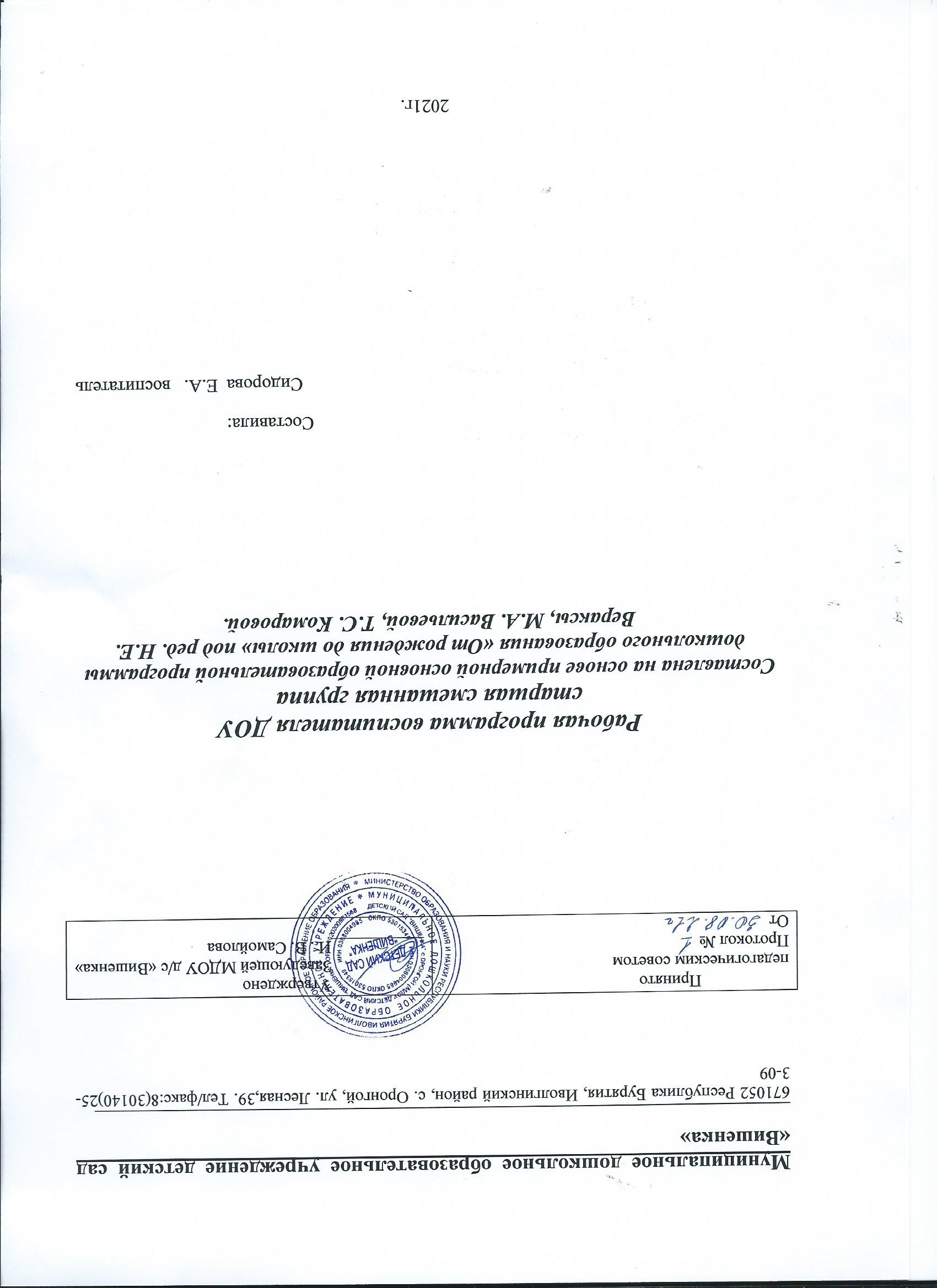 Содержание программы:Целевой раздел основной образовательной программы:Пояснительная запискаЦели и задачи реализации основной образовательной программыПринципы и подходы к формированию образовательной программыОтличительные особенности образовательной программы  Значимые характеристики, в том числе, характеристики особенностей развития детей смешанного возрастаВозрастные индивидуальные особенности детейПланируемые результаты освоения детьми образовательной программыСодержательный раздел: Особенности организации образовательного процесса в смешанной группыСодержание образовательной деятельностиОбразовательная область.  «Социально-коммуникативное развитие».Образовательная область.  «Познавательное развитие»Образовательная область.  «Речевое развитие»Образовательная область. «Художественно-эстетическое развитие»Образовательная область.   «Физическое развитие»Формы, способы, методы и средства реализации программыТрадиционные события, мероприятия, проводимые в смешанной группе Взаимодействие с родителями (законными представителями воспитанников)Организованный раздел образовательной программы:Режим пребывания детей в группеПеречень основных видов образовательной деятельности в смешанной группе. Непосредственно-организованная образовательная деятельность детей в смешанной группе.Модель организации воспитательно-образовательного процесса в  детском саду.Список литературы.I.Целевой раздел основной образовательной программы1.1.Пояснительная записка     Рабочая программа по развитию детей смешанной группы разработана в соответствии с примерной основной общеобразовательной программой детского сада «От рождения до школы», в соответствии с введенными в действие ФГОСТ ДО.     Программа определяет содержание и организацию образовательного процесса смешанной группы  МДО У детского сада «Вишенка».Данная программа разработана в соответствии со следующими нормативными документами:Федеральным законом «Об образовании в  РФ»  (29 декабря 2012 года №273-ФЗ) Постановлением Главного государственного санитарного врача РФ от 15 мая 2013 года. №26 Санитарно-эпидемиологические требования к устройству, содержанию и организации режима работы дошкольных образовательных организацией (Санитарно-эпидемиологические правила и нормативы СанПин 2.4.1.3049-13);«Типовым положением о дошкольном образовательном учреждении» (утв. Постановлением Правительства РФ от 12 сентября 2008 года №666);Федерального государственного образовательного стандарта дошкольного образования;Уставом МДОУ детского сада «Вишенка»;Приказ Минообразования и науки РФ от 17.10.2013 года  №1155 «Об утверждении Федерального Государственного Образовательного Стандарта Дошкольного Образования» (ФГОС ДО);Образовательная программа ДОУ.    Образовательная программа ДОУ разработана на основе примерной  основной общеобразовательной программы дошкольного образования «От рождения до школы» под редакцией Н.Е. Вераксы, Т.С. Комаровой, М.А. Васильевой.    Развитие совершенного общества предъявляет новые требования к дошкольным образовательным учреждениям к организации в них воспитательно-образовательного процесса, выбору и обоснованию основных и парциальных программ. Оптимальным механизмом для реализации этих требований является деятельность ДОУ по разработке и программа МДОУ детского сада «Вишенка» состоит из трех разделов:Целевой раздел.Содержательный раздел. Состоит из двух частей 1) обязательной части -60%; 2) части, формируемый участниками образовательного процесса ДОУ-40%. Вторая часть образовательной программы  ориентирована на потребности и интересы воспитанников и их родителей, разработана с учетом национально-регионального компонента.  Организационный разделМуниципальное дошкольное образовательного учреждение детский сад «Вишенка» расположен по адресу: РБ Иволгинский район, с. Оронгой, ул. Лесная 39, телефон 8-301-40-25-3-09. График работы: 7.30 до 18.00, суббота, воскресенье-выходные дни.     Учреждение обеспечивает уход, присмотр, оздоровление, воспитание, обучение детей от 2 до 7 лет.    Общеобразовательная программа МДОУ  детского сада «Вишенка» обеспечивает разностороннее развитие детей в возрасте от 2-х до 7 лет с учетом возрастных и индивидуальных особенностей по основным направлениям:Физическому развитию;Социально-коммуникативному развитию;Познавательному развитию;Речевому развитию; Художественно - эстетическому развитию.Программа обеспечивает достижение воспитанниками готовности к школе.1.2.Цели  и задачи реализации  основной общеобразовательной программы   Целью программы является проектирование социальных ситуаций    развития ребенка в развивающей предметно-пространственной среде, обеспечивающих позитивную социализацию, мотивацию и поддержку индивидуальности детей через общение, игру, познавательно-исследовательскую деятельность и другие формы активности. Программа, в соответствии с Федеральным законом «Об образовании РФ», содействует взаимопониманию и сотрудничеству  между людьми, учитывает разнообразие мировоззренческих подходов, способствует реализации права детей дошкольного возраста на свободный выбор мнений и убеждений, обеспечивает развитие способностей каждого ребенка, формирование и развитие личности ребенка в соответствии с принятыми в семье и обществе духовно-нравственного, творческого и физического развития человека, удовлетворения его образовательных потребностей и интересов.     Задачи программы: Охрана и укрепление физического и психического здоровья детей, в том числе их эмоционального благополучия;Обеспечение  равных возможностей для полноценного развития каждого ребенка в период дошкольного детства независимо от места проживания, пола, нации, языка, социального статуса, психофизиологических  и других особенностей (в том числе ограниченных возможностей здоровья);Обеспечение преемственности целей, задач и содержания образования, реализуемых в рамках образовательных программ различных уровней;Создание благоприятных условий развития  детей в соответствии с их возрастными и индивидуальными особенностями и склонностями, развитие способностей и творческого потенциала каждого ребенка, как субъекта  отношений с самим собой, другими детьми, взрослыми и миром;Объединение обучения и воспитания в целостный образовательный процесс на основе духовно-нравственных и социокультурных ценностей и принятых в обществе правил норм поведения в интересах человека, семьи, общества;Формирование общей культуры личности детей, в том числе ценностей здорового образа жизни, развитие их социальных, нравственных, эстетических, интеллектуальных, физических качеств, инициативности, самостоятельности ответственности ребенка, формирование предпосылок учебной деятельности;Обеспечение вариативности и разнообразия содержания Программы  и организационных форм дошкольного образования, возможности формирования Программы различной направленности с учетом образовательных потребностей, способностей и состояния здоровья детей;Формирование социокультурной среды, соответствующей возрастным, индивидуальным, психологическим и физиологическим особенностям детей;Обеспечение психолого-педагогической поддержки семьи и повышения компетентности родителей (законных представителей)в вопросах развития и образования, охраны и укрепления здоровья детей.1.3.Принципы и подходы к формированию образовательной программы   Программа разработана с учетом:Программы «От рождения до школы» под редакцией Н.Е. Вераксы, Т.С. Комарова, М.А. Васильевой и соответствует следующим принципам:Принцип развивающего образования, целью которого является развития ребенка; Принцип научной обоснованности и практической применимости (соответствует основным положениям возрастной психологии и дошкольной педагогики);Принцип интеграции образовательных областей в соответствии с возрастными возможностями и особенностями воспитанников;Комплексно-тематический принцип построения образовательного процесса;Принцип культуросообразности. Учитывает национальные ценности и традиции в образовании;Программа соответствует критериям полноты, необходимости и достаточности (позволяет решать поставленные цели и задачи на необходимом и достаточном материале, максимально приближаясь к разумному «минимуму»);Обеспечивает единство воспитательных, обучающих и развивающих целей и задач процесса образования детей дошкольного возраста, в ходе реализации которых формируются такие знания, умения и навыки, которые имеют непосредственное отношение к развитию дошкольников.   Программа построена на позициях гуманно-личностного отношения к ребенку и направлена на его всестороннее развитие, формирование духовных и общечеловеческих ценностей, а также интегративных качеств: Индивидуальный подход к воспитанию и обучению детей в МДОУ детского сада «Вишенка» определяется как комплекс действий педагога, направленный на выбор методов, приемов и средств воспитания и обучения в соответствии с учетом индивидуального уровня подготовленности и уровнем развития способностей воспитанников;Деятельный подход, направлен на организацию целенаправленной деятельности в общем контексте образовательного процесса: ее структурой, взаимосвязанными мотивами и целями; видами деятельности (нравственная, познавательная, трудовая, художественная, игровая, спортивная и другие); формами и методами развития и воспитания; возрастными особенностями  ребенка при включении в образовательную деятельность;Культурно-исторический подход предусматривает развитие ребенка по двум линиям. Первая следует путем естественного созревания культурными способами поведения и мышления;Проблемный подход предусматривает проектирование реализацию деятельности образовательной организации по актуальным проблемам, обусловленным противоречиями между возможностями МДОУ детский сад «Вишенка» интересами общества (запросами родителей) и потребностями ребенка.1.4. Отличительные  особенности образовательной программы             Направленность на развитие личности ребенка      Приоритет Программы-воспитание свободного, уверенного себе человека, с активной жизненной позицией, стремящегося творчески подходить к решению различных жизненных позиций, имеющего свое мнение и умеющего отстаивать его.        Патриотическая направленность     В Программе большое внимание уделяется воспитанию в детях 4-7 лет патриотических чувств, любви к Родине, гордости за ее достижения, уверенности в том, что Россия - великая многонациональная страна с героическим прошлым и счастливым будущим.          Направленность на нравственное воспитание, поддержку традиционных ценностей    Воспитание уважения к традиционным ценностям, таким как, любовь к родителям, уважение к старшим, заботливое отношение к малышам, пожилым людям; формирование традиционных гендерных представлений, воспитание у детей 4-7 лет стремления в своих поступках следовать положительному примеру.          Направленность на сохранение и укрепление здоровья детей  Одной из главных задач, которую ставит Программа, является забота о сохранении и укреплении здоровья детей 4-7 лет, формирование у них элементарных представлений о здоровом образе жизни, воспитание полезных привычек, в том числе привычки к здоровому питанию, потребности в двигательной активности.           Направленность на учет индивидуальных особенностей ребенкаПрограмма направлена на обеспечение эмоционального благополучия каждого ребенка, что достигается за счет учета индивидуальных особенностей детей, как в вопросах  организации жизнедеятельности (приближение режима дня к индивидуальным особенностям ребенка и пр.), так и формах и способах взаимодействия с ребенком (проявление уважения к его индивидуальности, чуткости к его эмоциональным состояниям, поддержка его чувства собственного достоинства и т.д).                 Взаимодействие с семьями воспитанников Программа подчеркивает ценность семьи как уникального института воспитания и необходимость развития ответственных и плодотворных отношений с семьями воспитанников.          1.5.Значимые характеристики, в том числе, характеристики особенностей развития детей  смешанного возраста.     При разработке образовательной Программы учитывались индивидуальные особенности детей посещающих особенности детей посещающих группу. Группа разновозрастная от 4 до 7 лет. Общее количество детей в группе 29 человек, из них 8 девочек, 21 мальчиков.     Общее количество детей средней группы 12 человек (3 девочек, 8 мальчиков), общее количество детей старшей группы  7 человек (1 девочка, 6 мальчиков), общее количество детей подготовительной группы 11 человек (4 девочек, 7 мальчиков). Группе нет детей, имеющих тяжелые заболевания. Физическое развитие детей соответствует возрасту. 1.6. 	Возрастные индивидуальные особенности детей                       Средняя группа (от 4-5 лет)       В игровой деятельности детей среднего возраста появляется ролевые взаимодействия. Происходит разделение игровых и реальных взаимодействий детей. Значительное развитие получает изобразительное деятельность. Совершенствуется техническая сторона изобразительной деятельности, дети могут рисовать основные геометрические фигуры, вырезать ножницами, наклеивать изображения на бумагу. Усложняется конструирование, формируется навыки конструирования по собственному замыслу. Двигательная сфера ребенка характеризуется позитивными изменениями мелкой и крупной моторики, развивается ловкость, координация движений.  Дети в этом возрасте лучше удерживают равновесие, перешагивают через небольшие преграды, усложняются игры с мячом. К концу среднего возраста восприятие становится более развитым. Дети оказываются способными называть форму, на которую похож тот или иной предмет, упорядочить группу предметов по сенсорному признаку- величине, цвету; выделить такие параметры как высота, длина и ширина, совершенствуется ориентировка в пространстве. Возрастает объем памяти. Начинает развиваться образное мышление. Продолжает развиваться воображение. Увеличивает устойчивость внимания. Речь становится предметом активности детей. Изменяется содержание общения ребенка и взрослого. У детей формируется потребность в уважении со стороны взрослого. Взаимоотношения со сверстками характеризуется избирательностью. Появляются постоянные партнеры по играм. В группах начинают выделяться лидеры. Появляются конкурентность, соревновательность. Появляются ролевые и реальные взаимодействия. Развивается память, внимание, речь.                          Старшая группа (от 5 до 6 лет)    Дети 6-го года жизни начинают осваивать социальные отношения и понимать подчиненность позиций в различных видах деятельности взрослых, одни роли для них становятся более привлекательными, чем другие. При распределении ролей могут возникать конфликты. Развивается изобразительная деятельность. Это возраст наиболее активного рисования. В течение года дети способны создать до двух тысяч рисунков. Рисунки могут  быть самыми различными по содержанию: это и жизненные впечатления детей, и воображаемые ситуации, и иллюстрации к фильмам и книгам. Рисунки приобретают сюжетный характер. Изображение человека становится более детализированным и пропорциональным. Конструирование характеризуется умением анализировать условия,  в которых протекает эта деятельность. Дети конструируют из бумаги, из природного материала. Продолжается совершенствоваться восприятие цвета, формы и вершины, строение предмета. Конструктивная деятельность может осуществляться на основе схемы, по замыслу по условиям.    В старшем дошкольном возрасте продолжает развиваться образное мышление. Дети способны не только решать задачу в наглядном плане, но и совершить преобразования объекта, указать в какой последовательности объекты вступят во взаимодействие. Развитие воображения в этом возрасте позволяет детям сочинять достаточно оригинальные и последовательно разворачивающиеся истории. Воображение будет активно развиваться лишь при условии проведения специальной работы по его активизации. Продолжает развиваться устойчивость внимания. Наблюдается переход от непроизвольного к произвольному вниманию. Продолжает  совершенствоваться речь. Дети могут правильно воспроизводить шипящие, свистящие и сонорные звуки. Развиваются фонематический слух, интонационная выразительность, совершенствуется грамматический строй речи, богаче становится лексика. Дети могут пересказывать, рассказывать по картинке, передавая не только главное, но и детали. Развиваются умение обобщать, причинное мышление, воображение, произвольное внимание, воображение, речь, образ Я.                    Подготовительная группа (от 6 до 7 лет)    Игровые действия становятся более сложными, отражая взаимодействия людей, жизненные ситуации, усложняется и игровое пространство. Рисунки детей приобретают более детализированный характер, обогащается их цветовая гамма. Более яркими становятся  различия между рисунками девочек и мальчиков. В конструировании дети свободно владеют обобщенными способами анализа, как изображений, так и построек. Ребенок седьмого года жизни осваивает сложные формы сложения из листа бумаги и придумывает собственные. Усложняется конструирование из природного материала.  У детей продолжает развиваться восприятие, образное мышление; навыки обобщения и рассуждения; внимание. Развивается  и речь: ее звуковая сторона, грамматический строй, лексика, связная речь, диалогическая и некоторые виды монологической речи. Основные достижения этого возраста связаны с освоением мира вещей как предметов человеческой культуры; дети осваивают формы позитивного общения с людьми; развивается половая идентификация, формируется позиция школьника. К концу дошкольного возраста ребенка приобретает интегративные качества, позволяющие ему в дальнейшему успешно учиться в школе.  1.7.	Планируемые результаты освоения детьми образовательной программы     В соответствии с ФГОС ДО,  специфика дошкольного детства системные особенности дошкольного образования делают неправомерными требования от ребенка дошкольного возраста конкретных образовательных достижений. Поэтому результаты освоения Программы представлены в виде целевых ориентиров дошкольного образования и представляют собой возрастные характеристики  возможных достижений ребенка к концу дошкольного образования. Реализация образовательных целей и задач Программы направлена на достижение целевых ориентиров дошкольного образования, которые описаны как основные характеристики развития ребенка. Основные характеристики развития ребенка представлены в виде изложения возможных достижений воспитанников на разных возрастных этапах дошкольного детства.      Целевые ориентиры на этапе завершения дошкольного образования:Ребенок овладевает основными культурными средствами, способами деятельности, проявляет инициативу и самостоятельность в разных видах деятельности- игре, общении, познавательно-исследовательской деятельности, конструировании и др.; способен выбирать себе род занятий, участников по совместной деятельности;Ребенок обладает установкой положительного отношения к миру, к разным видам труда, другим  людям и самому себе, обладает чувством собственного достоинства; активно взаимодействует со сверстниками и взрослыми, участвует в совместных играх;Ребенок способен договариваться, учитывать интересы и чувства других, сопереживать неудачам и радоваться успехам других, адекватно проявляет свои чувства, в том числе чувство веры в себя, старается, разрешает конфликты. Умеет выражать и отстаивать свою позицию по разным вопросам;Ребенок способен сотрудничать и выполнять как лидерские, так и исполнительские функции в совместной деятельности; Ребенок понимает, что все люди равны  вне зависимости от  их социального происхождения, этнической принадлежности, религиозных и других верований, их физических и психических особенностей.Ребенок проявляет симпатию по отношению к другим людям, готовность прийти на помощь тем, кто в этом нуждается;Ребенок проявляет умение слышать других и стремление быть понятым другими;Ребенок обладает развитым воображением, которое реализуется в разных видах деятельности, и прежде всего в игре; владеет разными формами и видами игры, различает условную и реальную ситуации; умеет подчиняться разными правилам и социальным нормам. Умеет распознавать различные ситуации и адекватно их оценивать;Ребенок достаточно хорошо владеет устной речью, может выражать свои мысли и желания, использовать речь для выражения своих мыслей, чувств и желаний, построения речевого высказывания в ситуации общения, выделять звуки в словах, у ребенка складываются предпосылки грамотности; У ребенка развита крупная и мелкая моторика; он подвижен, вынослив, владеет основными движениями, может контролировать свои движения и управлять ими;Ребенок способен к волевым усилиям, может следовать социальным нормам поведения и правилам в разных видах деятельности, во взаимоотношениях с взрослыми и сверстниками, может соблюдать правила безопасного поведения и навыки личной гигиены; Ребенок проявляет ответственность за начатое дело;Ребенок проявляет любознательность, задает вопросы взрослым и сверстникам, интересуется причинно-следственными связями, пытается самостоятельно придумывать объяснения явлениям  природы и поступками людей; склонен наблюдать, экспериментировать. Обладает начальными знаниями о себе, о природном и социальном мире, в котором он живет; знаком с произведениями детской литературы, обладает элементарными представлениями из области живой природы, естествознания, математики, истории и т.п.; способен к принятию собственных решений, опираясь на свои знания и умения в различных видах деятельности;Ребенок открыт новому, то есть проявляет желание узнавать новое, самостоятельно добывать новые знания; положительно относится к обучению в школе;Ребенок проявляет уважение к жизни и заботу об окружающей среде;Ребенок эмоционально отзывается на красоту окружающего мира, произведения народного  и профессионального искусства (музыка, танцы, театральную деятельность, изобразительную деятельность и т.д.);Ребенок проявляет патриотические чувства, ощущает гордость за свою страну, ее достижения, имеет представление о ее географическом разнообразии, многонациональности, важнейших  исторических событиях;Ребенок имеет первичные представления о себе, семье, традиционных семейных ценностях, включая традиционные гендерные ориентации, проявляет уважение к своему и противоположному полу;Ребенок соблюдает элементарные общепринятые нормы, имеет первичные ценностные представления о том, «что такое хорошо и что такое плохо», стремится поступать хорошо; проявляет уважение к старшим и заботу о младших;Ребенок имеет начальные представления о ЗОЖ. Воспринимает ЗОЖ как ценность.      Конкретизация планируемых результатов освоение Программы с учетом возрастных возможностей детей в соответствии с примерной образовательной программой дошкольного образования «От рождения до школы».        4-5 лет   Приучен к опрятности, владеет простейшими навыками поведения во время еды, умывания. Умеет ходить прямо, бегать, сохраняя равновесие при ходьбе и беге. Может ползать на четвереньках, лазать по лестнице-стремянке. энергично отталкивается в прыжках на двух ногах, прыгать в длину с места не менее, чем 40 см. Может катать мяч в заданном направлении с расстояния 1.5 м, бросать мяч двумя руками от груди. Из-за головы, ударять мячом об пол, бросать вверх и ловить; метать предметы правой и левой рукой на расстояние не менее 5 м. Может принимать на себя роль, непродолжительно взаимодействовать со сверстниками в игре от имени героя. Умеет объединять несколько игровых действий, отражать в игре действия с предметами. Способен придерживаться игровых правил в дидактических играх. Разыгрывает по просьбе взрослого и самостоятельно небольшие отрывки из знакомых сказок.  Имитирует движения, мимику, интонацию героев. Может принимать участие в беседах о театре. Умеет самостоятельно одеваться и раздеваться в определенной последовательности. Может помочь накрыть на стол к обеду. Кормить рыб и птиц. Соблюдает элементарные правила поведения в детском саду. Соблюдает элементарные правила взаимодействия с растениями и животными. Имеет представление о правилах дорожного движения. Знает, называет и правильно использует детали строительного материала. Умеет группировать предметы по цвету, размеру и форме. Умеет находить в окружающей обстановке один и много одинаковых предметов. Правильно определяет соотношение двух групп предметов. Различает круг, квадрат, треугольник, предметы, имеющие углы и круглую форму. Понимает смысл обозначений: вверху-внизу, впереди-сзади, слева- с права, на, над, под. Понимает смысл слов: «утро», «вечер», «день», «ночь». Называет знакомые предметы, объясняет их назначение, выделяет и называет признаки (цвет, форма, материал). Ориентируется в помещениях детского сада, называет свое село. Знает и называет некоторые растения, животных и их детенышей. Выделяет наиболее характерные сезонные изменения в природе. Проявляет бережно отношение к природе. Отвечает на разнообразные вопросы взрослого, использует все части речи, простые непосредственные предложения с однородными членами. Пересказывает содержание произведения с опорой на рисунки в книге, отвечает на вопрос воспитателя. Называет  произведение, прослушав отрывок из него. Может прочитать наизусть небольшое стихотворение при помощи взрослого. Изображает отдельные предметы, подбирает цвета, соответствующие изображаемым предметам. Правильно пользуется карандашами, фломастерами, красками. Умеет лепить различные предметы, используя разнообразные приемы лепки. Создает  изображения предметов из готовых форм.     5-6 лет   Соблюдает элементарные правила гигиены. Обращается за помощью к взрослым при заболевании, травме. Соблюдает элементарные  правила приема пищи. Может ловить мяч кистями рук с расстояния до 1.5 м. умеет строиться в колонну по одному, парами, в круг, шеренгу, может самостоятельно скользить по ледяным дорожкам. Ориентируется в пространстве,  находит левую и правую сторону. Выполняет упражнения, демонстрируя выразительность, пластичность движений. Владеет способом ролевого поведения, ведет ролевые диалоги. Проявляет инициативу и предлагает новые роли, обогащает сюжет. В дидактических играх подчиняется правилам  адекватно воспринимает в театре художественный образ. В самостоятельных театрализованных играх обустраивает место для игры, воплощает в роли. Имеет простейшие представления о театральных профессиях самостоятельно одевается, раздевается. Складывает и убирает одежду, с помощью взрослого  приводит в порядок. Самостоятельно выполняет обязанности дежурного по столовой. Самостоятельно готовит к занятиям свое место, убирает после окончания работы. Соблюдает элементарные правила поведения на улице и в транспорте, элементарные правила дорожного движения. Различает и называет специальные виды транспорта («Скорая помощь», «Пожарная», «Полиция»), объясняет их назначение. Понимает значение сигналов светофора. Узнает и называет дорожные знаки «Пешеходный переход», «Дети». Различают проезжую часть, тротуар, пешеходный переход. Знает и соблюдает элементарные правила поведения в природе. Умеет использовать строительные детали, способен преобразовывать постройки в соответствии  с заданием. Умеет сгибать прямоугольный лист бумаги пополам. Умеет считать до 5, отвечает на вопрос «сколько всего?». Сравнивает количество предметов в группах на основе счета, определить, каких предметов больше, меньше, равное количество. Умеет сравнивать два предмета по величине (больше-меньше, выше-ниже, короче-длиннее, одинаковые, равные) на основе приложения их друг другу или наложения. Различает и называет круг, квадрат, треугольник, шар, куб; знает их характерные отличия. Умеет двигаться в нужном направлении по сигналу. Определяет части суток. Называет признаки и количество предметов. Называет разные предметы, которые его окружают, знает их назначение. Называет домашних животных и знает, какую пользу они приносят человеку. Различает и называет некоторые растения, времена года в правильной последовательности. Знает и соблюдает элементарные правила поведения в природе. Понимает и употребляет слова-антонимы, умеет образовывать новые слова по аналогии со знакомыми словами. Умеет выделять первый звук в слове. Рассказывает о содержании сюжетной картинки. С помощью взрослого повторяет образцы описания игрушки. Может назвать любимую сказку прочитать наизусть стихотворение, считалку. Рассматривает  иллюстрированные издания детских книг, драматизирует с помощью взрослого небольшие сказки. Изображает предметы путем создания отчетливых форм, подбора цвета, аккуратного закрашивания, использование разных материалов. Выделяет выразительные средства дымковской и филимоновской игрушки. Украшает силуэты игрушек элементами дымковской и филимоновской росписи. Правильно держит ножницы и умеет резать ими по прямой, по диагонали, вырезать круг из квадрата, овал-из прямоугольника, плавно срезать и закруглять углы. Аккуратно наклеивает изображения предметов, состоящие из нескольких частей. Составляет узоры из растительных форм и геометрических фигур.6-7 лет   Умеет быстро и аккуратно одеваться и раздеваться, соблюдать порядок в своем шкафу. Имеет навыки опрятности. Сформированы элементарные навыки  личной гигиены. Владеет простейшими навыками поведения во время еды, пользуется вилкой, ножом. Имеет первоначальные представления о составляющих ЗОЖ  и факторах разрушающих здоровье. Знает о значении для здоровья утренней гимнастики, закаливания организма, соблюдение и темп. Умеет ходить и бегать легко, ритмично, сохраняя правильную осанку, направление и темп. Умеет лазать по гимнастической стенке. Может прыгать в длину с места, с разбега, через короткую и длинную скакалку. Умеет  метать  предметы правой и левой рукой на расстояние 5-9 м., бросать мяч вверх о землю и ловить его одной рукой. Владеет школой мяча. Выполняет упражнения на равновесие. Умеет перестраиваться в колонну по трое, четверо, равняться, размыкаться в колонне, шеренге,  выполнять повороты направо, налево, кругом. Участвует  в упражнениях с элементами спортивных игр: городки, бадминтон, футбол, хоккей. Договариваться с партнером, подчиняться правилам игры. Умеет разворачивать содержание игры в зависимости от количества играющих детей. Объясняет правила игры сверстникам. После просмотра спектакля может оценивать игру актера, используемые средства художественной выразительности. Имеет опыт игры в спектаклях в детском саду. Умеет оформлять спектакль. Используя различные материалы. Самостоятельно одеваться и раздеваться. Выполняет поручения по уходу за животными и растениями, обязанности дежурного по столовой, правильно сервирует стол. Поддерживает порядок в группе   и на участке детского сада. Соблюдает элементарные правила организованного поведения в детском саду, на  улице, в транспорте, элементарные правила дорожного движения. Различает и называет  специальные виды транспорта, объясняет их назначение. Понимает значение сигналов светофора. Узнает и называет дорожные знаки: «Пешеходный переход», «Дети», «Остановка общественного транспорта», «Пункт медицинской помощи». Различают проезжую часть, тротуар, пешеходный переход. Знает и соблюдает элементарные правила поведения в природе. Можно планировать этапы собственной постройки. Создает постройки по рисунку. Умеет работать коллективно. Считает в пределах 10. Правильно пользуется количественными и порядковыми числительными, отвечает на вопросы: «Сколько?», «Который по счету?». Сравнивает предметы на глаз. Размещает  предметы различной величины в порядке возрастания, в порядке убывания, убывания длины, ширины, высоты, толщины. Знает некоторые характерные особенности знакомых геометрических фигур. Называет утро, день, вечер, ночь; имеет представление о сменен частей суток. Называет текущий день недели. Различает и называет виды транспорта, предметы облегчающие труд человека в быту. Классифицирует  предметы, определяет материалы, из которых они сделаны. Знает название своего села, столицу, республику, страны, ее столицу. Называет времена года, отмечает их особенности. Знает о значении солнца, воздуха и воды для человека, животных, растений. Может участвовать в беседе. Умеет аргументировано и доброжелательно оценивать ответ, высказывание сверстника. Составляет по образцу рассказы по сюжетной картине, по набору картинок, пересказывает небольшие литературные произведения. Определяет место звука в слове. Умеет подбирать к существительному несколько прилагательных. Знает 2-3 программных стихотворения, 2-3 считалки, 2-3 загадки. Называет жанр произведения. Драматизирует небольшие сказки, читает по ролям стихотворения. Называет любимого детского писателя, любимые сказки и рассказы. Различает произведения изобразительного искусства. Выделяет выразительные средства в разных видах искусства. Знает особенности изобразительных материалов. Создает изображения предметов (с натуры, по представлению); сюжетные изображения. Использует разнообразные композиционные решения, изобразительные материалы. Использует различные цвета и оттенки для создания выразительных образов. Выполняет узоры по мотивам народного декоративно-прикладного искусства. Лепит предметы разной формы, используя усвоенные приемы и способы. Создает изображения по мотивам народных игрушек. Изображает предметы и создает несложные  сюжетные композиции, используя разнообразные приемы вырезания, обрывания бумаги.          II. Содержательный раздел основной образовательной программы2.1. Особенности организации образовательного процесса в старшей группе    В структуру образовательного  процесса смешанной группы включены такие компоненты как:- непосредственно-образовательная деятельность;-образовательная деятельность в режимных моментах;-образовательная деятельность в семье.      Непосредственно-образовательная деятельность реализуется в совместной деятельности взрослого и ребенка 4-7 лет в ходе различных видов детской деятельности (игровой, двигательной, познавательно-исследовательской, коммуникативной, продуктивной, музыкально-художественной, трудовой, а также чтения художественной литературы) или интеграцию.  Игровая деятельность, являясь основным видом детской деятельности, организуется при проведении режимных моментов, совместной деятельности взрослого и ребенка 4-7 лет, самостоятельной деятельности детей.  Двигательная деятельность организуется при проведении организованной образовательной физкультурной деятельности, режимных моментов, совместной деятельности взрослого и ребенка.   Коммуникативная деятельность осуществляется в течение всего времени пребывания ребенка смешанной группы в детском саду; способствует овладению ребенком конструктивными способами и средствами взаимодействия с окружающими людьми-развитию общения с взрослыми и сверстниками, развитию всех компонентов устной речи.   Трудовая деятельность организуется с целью формирования у детей 4-7 лет положительного отношения к труду, через ознакомление детей с трудом взрослых и непосредственного участия детей в посильной трудовой деятельности в детском саду и дома. Основными задачами при организации труда являются воспитание у детей потребности трудиться, участвовать в совместной  трудовой деятельности, стремления быть полезным окружающим людям, радоваться результатам коллективного труда; формирование у детей первичных представлений о труде взрослых, его роли в обществе и жизни каждого человека. Данный вид деятельности включает такие направления работы с детьми как самообслуживание, хозяйственно-бытовой труд, труд в природе, ручной труд.    Познавательно-исследовательская деятельность организуется с целью развития у детей смешанного  дошкольного возраста познавательных интересов, их интеллектуального развития. Основная задача данного вида деятельности-формирование целостной картины мира, расширение кругозора. Во всех группах детского сада оборудованы уголки для проведения экспериментов.    Продуктивная деятельность направлена воспитание у детей 4-7 лет интереса к эстетика окружающей действительности, удовлетворение их потребности в самовыражении. Данный вид деятельности реализуется через рисование, лепку, аппликацию.   Музыкально-художественная деятельность организуется с детьми 4-7 лет ежедневно, в определенное время и направлена на развитие у детей музыкальности, способности эмоционально воспринимать музыку. Данный вид деятельности включает такие направления работы, как слушание, пение, песенное творчество, музыкально-ритмические движения, танцевально-игровое творчество. Игра на музыкальных инструментах.    Чтение детям художественной литературы направлено на формирование у них интереса к чтению (восприятия) книг. При этом решаются следующие задачи:- создание целостной картины мира, формирование литературной речи, приобщение к словесному искусству, в том числе развитие художественного восприятия и эстетического вкуса. Дети 4-7 лет учатся быть слушателями, бережно обращаться с книгами.  Ежедневный объем непосредственно образовательной деятельности определяется регламентом этой деятельности. Общий объем учебной нагрузки деятельности детей соответствует требованиями действующих СанПиН.              2.2. Содержание образовательной деятельности     Социально-коммуникативное развитие направлено на усвоение норм и ценностей, принятых в обществе, включая моральные и нравственные ценности; развитие общения и взаимодействия ребенка со взрослыми и сверстниками; становление самостоятельности, целенаправленности и саморегуляции собственных действий; развитие социального и эмоционального интеллекта, эмоциональной отзывчивости, сопереживания, формирование готовности к совместной деятельности со сверстниками, формирование уважительного отношения чувства принадлежности к своей семье и к сообществу детей и взрослых в дошкольном образовательном учреждении; формирование позитивных установок к различным видам труда и творчества; формирование основ безопасного поведения в быту, социуме, природе.      Познавательное развитие предполагает развитие интересов детей, любознательности и познавательной мотивации; формирование познавательных действий, становление сознания; развитие воображения и творческой активности; формирование первичных представлений о себе, других людях, объектах окружающего мира, о свойствах и отношениях                                                      объектов окружающего мира (форме, цвете, размере, материале, звучании, ритме, темпе, количестве, числе, части и целом, пространстве времени, движении и покое, причинах и следствиях и др.), о малой родине и Отечестве, представлений о социокультурных ценностях нашего народа, об отечественных традициях и праздниках, о планете Земля как общем доме людей, об особенностях ее природы, многообразии стран и народов мира.        Речевое развитие включает владение речью как средством общения и культуры; обогащение активного словаря; развитие связной, грамматически правильной диалогической и монологической речи; развитие речевого творчества; развитие звуковой и интонационной культуры речи, фонематического слуха; знакомство с книжной культурой, детской  книжной литературой, понимание на слух текстов различных жанров детской литературы; формирование звуковой аналитико-синтетической активности как предпосылка обучения грамоте.      Художественно-эстетическое развитие предполагает развитие предпосылок ценностно-смыслового восприятия и понимания произведений искусства (словесного, музыкального, изобразительного), мира природы; становление эстетического отношения к окружающему миру; формирование элементарных представлений о видах искусства; восприятие музыки, художественной литературы, фольклора; стимулирование сопереживания персонажам художественных произведений; реализацию самостоятельной деятельности детей (Изобразительной, конструктивно-модельной, музыкальной и др.).     Физическое развитие включает приобретение опыта в следующих видах деятельности детей: двигательной, в том числе связанной с выполнением упражнений, направленных на развитие таких физических качеств, как координация и гибкость; способствующих правильному формированию опорно-двигательной системы организма, развитию равновесия, координации движения, крупной и мелкой моторики обеих рук, а также с правильным, не наносящем ущерба организму выполнением основных движений (ходьба, бег, мягкие прыжки, повороты в обе стороны), формирование начальных представлений о некоторых видах  спорта, овладение подвижными играми с правилами; становление целенаправленности и саморегуляции  в двигательной сфере; становление ценностей ЗОЖ, овладение его элементарными нормами и правилами (в питании, двигательном режиме, закаливании, при формировании полезных привычек и др.).    Планирование образовательно-воспитательной работы по пятидневной работе                  2.2.1. Содержание образовательной деятельности         Образовательная область                           «Социально-коммуникативное развитие»      Основные цели задачи:Социализация, развития, нравственное воспитание:-усвоение ном и ценностей, принятых в обществе, воспитание моральных и нравственных качеств ребенка, формирование умение правильно оценивать свои поступки и поступки сверстниками;-развитие общения и взаимодействия  ребенка с взрослым и сверстниками, развитие социального и эмоционального интеллекта, эмоциональной отзывчивости, сопереживания, уважительного и доброжелательного отношения к окружающим;  -формирование готовности детей к совместной деятельности, развитие умения договориться, самостоятельно разрешать конфликты со сверстниками.Ребенок в семье и сообществе: -формирование образа Я, уважительного отношения и чувства принадлежности к своей семье и к сообществу детей и взрослых в организации;-формирование гендерной, семейной принадлежности.Самообслуживание, самостоятельность, трудовое воспитание:-развитие навыков самообслуживания, становление самостоятельности, целенаправленности и саморегуляции собственных действий.Воспитание культурно-гигиенических навыков:- формирование позитивных установок к различным видам труда и творчества, воспитание положительного отношения к труду, желания трудиться;-воспитание ценностного отношения к собственному труду, труду других людей и его результатам. -Формирование умения ответственно относиться к порученному заданию (умение и желание доводить дело до конца, стремление сделать его хорошо);-формирование первичных представлений о труде взрослых, его роли в обществе и жизни каждого человека.Формирование основ безопасности:- формирование   первичных представлений о безопасном поведении в быту, социуме, природе;-воспитание осознанного отношения выполнению правил безопасности;-формирование представлений о некоторых типичных опасных ситуациях и способах поведения в них;-формирование элементарных представлений о правилах безопасности дорожного движения;-воспитания этих правил  осознанного отношения необходимости выполнения этих правил, развитие интересов детей, любознательности и познавательной мотивации.Формы взаимодействия с семьями воспитанников Привлечение родителей к участию в детском празднике (разработке идей, подготовка атрибутов, ролевое участие);Анкетирование, тестирование родителей, выпуск стенгазеты, подбор специальной литературы;Привлечение родителей к совместным мероприятиям по благоустройству и созданию условий в группе и на участке;Беседы с детьми с целью формирования уверенности в том, что их любят и о них заботятся в семье;Повышение правовой культуры родителей; Создание фотовыставок, выставок поделок и рисунков.2.2.2. Образовательная область «Познавательное развитие»Основные цели и задачи:Формирование элементарных математических представлений:-формирование элементарных математических представлений, первичных представлений об основных свойствах и отношениях объектов окружающего мира: форме, цвете, размере, количестве, числе, части и целом, пространстве и времени.     Развитие познавательно-исследовательского деятельности:-развитие познавательных интересов детей, расширение опыта ориентировки в окружающем, сенсорное развитие, развитие любознательности и познавательной мотивации; -формирование познавательных действий, становление сознания;-развитие воображения и творческой активности; -формирование первичных представлений об объектах окружающего мира, о свойствах и отношениях объектов окружающего мира (форме, цвете, размере, материале, звучании, ритме, темпе, причинах и следствиях и др.);-развитие восприятия, внимания, памяти, наблюдательности, способности анализировать, сравнивать, выделять характерные, существенные признаки предметов и явлений окружающего мира; -умения устанавливать простейшие связи между предметами и явлениями, делать простейшие обобщения.Ознакомление с предметным окружением:-ознакомление с предметным миром (название, функция, назначение, свойства и качества предмета);-восприятие предмета как творения человеческой мысли и результата труда;-формирование первичных представлений о многообразии предметного окружения; о том, что человек создает предметное окружение, изменяет и совершенствует его для себя и других людей, делая жизнь более удобной и комфортной;-развитие умения устанавливать причинно-следственные связи между миром предметов и природным миром.Ознакомление с социальным миром:-ознакомление с окружающим социальным миром, расширение кругозора детей, формирование целостной картины мира.- формирование первичных представлений о малой Родине и Отечества, представлений о социокультурных ценностях нашего народа, об отечественных традициях и праздниках. Формирование гражданской принадлежности; воспитание любви к Родине, гордости за ее достижения, патриотических чувств;-формирование элементарных представлений о планете Земля как общем доме людей, многообразии стран и народов мира.Ознакомление с миром природы:-ознакомление с природой и природными явлениями. Развитие умения устанавливать причинно-следственные связи между природными явлениями. Формирование первичных представлений о природном многообразии планеты Земля. -формирование гражданской принадлежности; воспитание любви к Родине, гордости за ее достижения, патриотических чувств;-формирование элементарных представлений о планете Земля как общем доме людей, многообразии стран и народов мира.Ознакомление с миром природы:- ознакомление с природой и природными явлениями. Развитие умения устанавливать причинно-следственные связи между природными явлениями. Формирование первичных представлений о природном многообразии планеты Земля;- формирование элементарных экологических представлений.-формирование понимания того, что человек-часть природы, что он должен беречь, охранять и защищать ее, что в природе все взаимосвязано, что жизнь человека на Земле во многом зависит от окружающей среды;Воспитание умения правильно вести себя в природе. Воспитание любви к природе, желание беречь ее.              2.2.3. Образовательная область «Речевое развитие»Основные цели и задачиРазвитие речи:-развитие свободного общения с взрослыми и детьми, овладение конструктивными способами и средствами взаимодействия с окружающими;- развитие всех компонентов устной речи  детей: грамматические строя речи- диалогической и монологической форм; формирование словаря, воспитание звуковой культуры речи;-практическое овладение воспитанниками нормами речи.Художественная литература: -воспитание интереса и любви к чтению; развитие литературной речи;-воспитание желания и умения слушать художественные произведения, следить за развитием действий.Основные направления работы по развитию речи детей:Развитие словаря: освоение знаний слов и их уместное употребление в соответствии с контекстом высказывания, с ситуацией, в которой происходит общение;Воспитание звуковой культуры речи: развитие восприятия звуков родной речи и произношения;Формирование грамматического строя: -морфология (изменение слов по родам, числам, падежам);-синтаксис (освоение различных типов словосочетаний и предложений);-словообразование     4) развитие связной речи:           -диалогическая (разговорная) речь;           -монологическая речь (рассказывание)      5) формирование элементарного осознания явлений языка и речи: различие звука и слова, нахождение места звука в слове;       6)  воспитание любви и интереса к художественному слову.Методы развития речи: Наглядные: -непосредственное наблюдение и его разновидности (наблюдение в природе, экскурсии);-опосредованное наблюдение (изобразительная наглядность: рассматривание игрушек, картин, рассказывание по игрушкам и картинам);     2) Словесные:          - чтение и рассказывание художественных произведений;          -заучивание наизусть;          - пересказ;          -общая беседа;          -рассказывание без опоры на наглядный материал.       3) Практические:           -дидактические игры;           -игры-драматизации, инсценировки;           - дидактические упражнения, хороводные.  Средства развития речи:Общение взрослых и детейКультурная языковая средаОбучение родной речи в организованной деятельностиХудожественная литератураИзобразительное искусство, музыка, театрНепосредственно-образовательная деятельность по другим разделам программы.Воспитание любви и интереса к художественному слову, знакомство детей с художественной литературой.Цель: формирование интереса и потребности в чтении (восприятии книг).Задачи:Вызывать интерес к художественной литературе как средству познания, приобщения к словесному искусству культуры чувств и переживаний;Приобщение к словесному искусству, в том числе развитие художественного восприятия и эстетического вкусаФормировать и совершенствовать связную речь, поощрять собственное словесное творчество через прототипы, данные в художественном текстеРазвитие литературной речиФормы работы:Чтение литературного произведения.Рассказ литературного произведения.Беседа о прочитанном произведении.Обсуждение литературного произведения.Инсценирование литературного произведения. Театрализованная игра.Игра на основе сюжета литературного произведения.Продуктивная деятельность по мотивам прочитанного.Сочинение по мотивам прочитанного.Ситуативная беседа по мотивам прочитанного.Основные принципы организации работы по воспитанию у детей интереса к художественному слову.Ежедневное чтение детям вслух является обязательным и рассматривается как традиции;В отборе художественных текстов учитываются предпочтения педагогов и особенности детей;Создание по поводу художественной литературы детско-родительских проектов с включением различных видов деятельности: игровой, продуктивной, коммуникативной, познавательно-исследовательской, в ходе чего создаются целостные продукты в виде книг самоделок, выставок изобразительного творчества, макетов, плакатов, карт и схем, сценариев, досугов, детско-родительских праздников и др.2.2.4.  Образовательная область «Художественно-эстетическое развитие»Художественно-эстетическое развитие предполагает развитие предпосылок ценно-смыслового восприятия и понимания произведений искусства (словесного, музыкального, изобразительного), мира природы; становление эстетического отношения к окружающему миру; формирование элементарных представлений о видах искусства; восприятие музыки, художественной литературы, фольклора; стимулирование сопереживания персонажам художественных произведений; реализацию самостоятельной творческой деятельности детей (изобразительной, конструктивно модельной, музыкальной и др.).  Основные цели и задачи:Формирование интереса к эстетической стороне окружающей действительности, эстетического отношения к предметам и явлениям окружающего мира, произведениям искусства; воспитание интереса к художественно-творческой деятельности. Развитие эстетических чувств детей, художественного восприятия, образовательных представлений, воображения, художественно-творческих способностей.Развитие детского художественного творчества, интереса к самостоятельной творческой деятельности (конструктивно-модельной, музыкальной, изобразительной и др.); удовлетворение потребности детей в самовыражении.Приобщение к искусству:-развитие эмоциональной восприимчивости, эмоционального отклика на литературные и музыкальные произведения, красоту окружающего мира, произведения искусства;-приобщение детей к народному и профессиональному искусству (словесному, музыкальному, изобразительному, театральному, к архитектуре) через ознакомление с лучшими образцами отечественного и мирового искусства; -воспитание умения понимать содержание произведений искусства;-формирование элементарных представлений о видах и жанрах искусства, средствах выразительности в различных видах искусства.     Изобразительная деятельность:-развитие интереса к различным видам изобразительной деятельности, совершенствование умений в рисовании, лепке, аппликации, прикладном творчестве;-воспитание эмоциональной отзывчивости при восприятии произведений изобразительного искусства.-воспитание желания и умения взаимодействовать со сверстниками при создании коллективных работ.Конструктивно-модельная деятельность:-приобщение к конструированию;- развития интереса к конструктивной деятельности, знакомство с различными видами конструктора;- воспитание умения работать коллективно, объединять свои поделки в соответствии с общим замыслом, договариваться, кто какую часть будет выполнять.Музыкальная деятельность:-приобщение к музыкальному искусству;-развитие предпосылок ценностно-смыслового восприятия и понимания музыкального искусства;-формирование основ музыкальной культуры, ознакомление с элементарными музыкальными понятиями, жанрами;-воспитание эмоциональной отзывчивости при восприятии музыкальных произведений;-развитие музыкальных способностей: поэтического и музыкального слуха, чувства ритма, музыкальной памяти;-формирование песенного, музыкального вкуса;-воспитание интереса к музыкально-художественной деятельности, совершенствование умений в этом виде деятельности;- развитие детского музыкально-художественного творчества, реализация самостоятельной творческой деятельности детей;-удовлетворение потребности в самовыражении.Формы взаимодействия с семьями воспитанников:1. организация и проведение конкурсов и выставок детского творчества;2. участие родителей  и детей в театрализованной деятельности, совместная постановка спектаклей, создание условий, организация декораций и костюмов;3. проведение праздников, досугов и др. привлечением родителей.4. организация выставок детских работ и совместных творческих выставок детей и родителей.2.2.5. образовательная деятельность «Физическое развитие»  Физическое развитие включает приобретение опыта в следующих видах деятельности детей: двигательной, в том числе связанной с выполнением упражнений, направленных на развитие таких физических качеств, как координация и гибкость; способствующих правильному формированию опорно-двигательной системы организма, развитию равновесия, координации движения, крупной и мелкой моторики обеих рук, а также с правильным, не носящим ущерба организму, выполнением основных движений (ходьба, бег, мягкие прыжки, повороты в обе стороны), информирование начальных представлений о некоторых видах спорта, овладение подвижными играми с правилами; становление целенаправленности и саморегуляции в двигательной сфере; становление ценностей ЗОЖ, овладение  его элементарными нормами и правилами (в питании, двигательном режиме, закаливании, при формировании полезных привычек и др.).Основные цели и задачи:Формирование начальных представлений о ЗОЖ.-формирование у детей начальных представлений о ЗОЖ.Физическая культура:-сохранение, укрепление и охрана здоровья детей; повышение умственной и физической работоспособности, предупреждение утомления;-обеспечение гармоничного и физического развития, совершенствование умений и навыков в основных видах движений воспитание красоты, грациозности, выразительности движений, формирование правильной осанки;-формирование потребности в ежедневной двигательной активности, способности к самоконтролю, самооценке при выполнении движений-развитие интереса к участию в подвижных и спортивных играх и физических упражнениях, активности в самостоятельной двигательной деятельности;-интереса и любви к спорту. Двигательный режим:Здоровьесберегающие технологии, используемые в дошкольной группе Формы взаимодействия с семьями воспитанниковИзучение состояния здоровья детей совместно с медицинским работником и родителями, ознакомление родителей с результатами;Создание усвоений для укрепления здоровья и снижения заболеваемости детей в группе и семье:-закаливающие процедуры;-оздоровительные мероприятия и т.п.     3. организация целенаправленной работы по пропаганде ЗОЖ среди родителей.Примерное комплексно-тематическое планирование (смешанной группы)III. Организованный раздел образовательной программы.Режим пребывания детей в группе.   Режим функционирования МДОУ детский сад «Вишенка» -10,5 часов (7,30-18-00), 5 дней в неделю.Режим дня (холодный период) в дошкольном учреждении. Смешанной группе:Режим дня (теплый  период) в дошкольном учреждении. Смешанной группе:Перечень основных видов образовательной деятельности в смешанной группе.Средняя группаСтаршая, подготовительная группаНепосредственно-организованная образовательная деятельность детей в смешанной группе.Понедельник      Вторник Среда  Четверг  ПятницаМодель организации  воспитательно-образовательного процесса в  детском саду.Старший дошкольный возрастСписок литературы«Изобразительная деятельность в детском саду. Средняя группа» Лыкова И.А., Москва, 2006г;«Изобразительная деятельность в детском саду. Старшая  группа» Лыкова И.А., Москва, 2006г;Комплексные занятия «По программе «От рождения до школы»» под редакцией Н.Е. Вераксы, Т. С. Комаровой, М. А. Васильевой. Старшая  группа, Волгоград, 2012;Комплексные занятия «По программе «От рождения до школы»» под редакцией Н.Е. Вераксы, Т. С. Комаровой, М. А. Васильевой. Средняя группа, Волгоград, 2012;«Комплексные занятия в старшей группе детского сада» Бондаренко Т.М., Воронеж, 2007г.;«Математика в детском саду 4-5 лет» Новикова В.П.,  Москва, 2009г. «Математика в детском саду 5-6лет» Новикова В.П.,  Москва, 2009г.«Математика в детском саду 6-7лет» Новикова В.П.,  Москва, 2009г. «Аппликация в детском саду», Малышева А.Н., Ермолаева Н.В., Ярославль, 2006г; «Развитие речи у детей 5-7 лет в детском саду» Иванова О.Н., Короткова Г. Н., Ярославль, 2008 г.;  «Конструирование и художественный труд в детском саду» Куцакова Л.В., Москва, 2006.;  «Мы лепили, мы играли, 3-7 лет» Лыкова И.А., Москва, 2005.;  «Социально-коммуникативное развитие дошкольников , 4-5  лет» Абрамова Л.В., Слепцова И. Ф., Москва, 2020.;  «Социально-коммуникативное развитие дошкольников , 5-6  лет» Абрамова Л.В., Слепцова И. Ф., Москва, 2020.;  «Социально-коммуникативное развитие дошкольников , 6-7 лет» Абрамова Л.В., Слепцова И. Ф., Москва, 2020.;  «Добро пожаловать в экологию!» Воронкевич О.А., Санкт-Петербург, 2006.Совместная образовательная деятельность педагогов и детейСовместная образовательная деятельность педагогов и детейСамостоятельная деятельность детейОбразовательная деятельность в семьеНепосредственно-образовательная деятельностьОбразовательная деятельность в режимных моментахСамостоятельная деятельность детейОбразовательная деятельность в семьеОсновные формы:-игра;-занятиеРешение образовательных задач в ходе режимных моментахДеятельность ребенка в разнообразной, гибко меняющейсяРешение образовательных задач в семьеБазовый вид деятельностигруппаКоличество занятий в неделюФизическая культура в помещенииФизическая культура на воздухеСредняяСтаршаяПодготовительнаяСредняяСтаршаяПодготовительная222111Формирование целостной картины мираСредняяСтаршаяПодготовительная111Формирование элементарных математических представленийСредняяСтаршаяПодготовительная111Развитие речиСредняяСтаршая Подготовительная 111Обучение грамотеПодготовительная1Рисование Средняя СтаршаяПодготовительная 122Лепка Средняя Старшая Подготовительная 1 раз в 2 недели1 раз в 2 недели1 раз в 2 неделиАппликация Средняя Старшая  Подготовительная 1 раз в 2 недели1 раз в 2 недели1 раз в 2 неделиМузыка Средняя Старшая Подготовительная 222Конструирование СредняяСтаршаяПодготовительная 111Формы организациивремяОтветственныеОрганизованная образовательная деятельность2 раза в неделю1 раза в неделю на улицеВоспитателиУтренняя гимнастикаУтром ежедневно перед  завтракомВоспитателифизкультминуткиЕжедневно во время занятийВоспитатели Подвижные игры на прогулкахЕжедневно Воспитатели Физические упражнения на прогулкахЕжедневно Воспитатели Индивидуальная работаЕжедневно Воспитатели Спортивные играЭлементы игр на прогулкахВоспитатели Физкультурный досугОдин раз в месяцВоспитатели Физкультурный праздник 2 раза в годВоспитатели, муз. РуководительСамостоятельная двигательная активностьЕжедневно ВоспитателиЗакаливающие процедурыУтренний прием на свежем воздухе в теплое время года      +Утренняя гимнастика на свежем воздухе в теплое время года      +Утренняя гимнастика в помещении круглый год      +Прогулка 2 раза в день      +Гимнастика после сна      +Босоножие      +Ходьба по ребристой и игольчатой дорожкам, массажерам      +Воздушные и солнечные ванны      +Облегченная одежда      +Мытьё лица и рук до локтей водой комнатной температуры      +     Тема Развернутое содержание работыпериодВарианты итоговых мероприятий День знанийРазвивать у детей познавательную мотивацию, интерес к школе, книгам. Формировать дружеские, доброжелательные отношения между детьми. Продолжать знакомить с детским садом как ближайшим социальным окружением ребенка (обратить внимание на произошедшие изменения: покрашен забор, появились новые столы), расширять представления о профессиях сотрудников детского сада (воспитатель, помощник воспитателя, музыкальный руководитель, врач, дворник).15.08-1.09Праздник «День знаний»Осень Расширять знания детей об осени. Продолжать знакомить с сельскохозяйственными профессиями. Закреплять знания о правилах безопасного поведения в природе. Формировать обобщенные представления об осени как времени года, приспособленности растений и животных к изменениям в природе, явлениях природы. Дать первичные представления об экосистемах, природных зонах. Расширять представления о неживой природе.1.09-30.09Праздник «Осень», выставка детского творчестваЯ вырасту здоровымРасширять представления о здоровье и ЗОЖ. Воспитывать стремление вести ЗОЖ. Формировать положительную самооценку. Закреплять знание домашнего адреса и телефона, имен и отчеств родителей, их профессий. Расширять знания детей о самих себе, о своей семье, о том, где работают родители, как важен для общества их труд. 1.10-15.10Открытый день здоровьяДень народного единстваРасширять представления детей о родной стране, о государственных праздниках; вызвать интерес к истории своей страны; воспитывать чувство гордости за свою страну, любви к ней. Знакомить с историей России, гербом и флагом, мелодией гимна. Рассказывать о людях, прославивших Россию; о том, что РФ (Россия)-огромная многонациональная страна; Москва-главный город, столица нашей Родины.16.10-4.11Праздник «День народного единства», выставка детского творчества Мониторинг5.11-15.11Заполнение персональных карт детей.Новый годПривлекать к активному разнообразному участию в подготовке к празднику и его проведении. Воспитывать чувство удовлетворения от участия в коллективной предпраздничной деятельности. Закладывать основы праздничной культуры. Вызвать эмоционально положительное отношение к предстоящему празднику, желание активно участвовать в его подготовке. Вызвать стремление поздравить близких с праздником, преподнести подарки, сделанные своими руками. Познакомить с традициями празднования Нового года в различных странах.16.11-1.12Праздник «Новый год», выставка детского творчестваЗима Продолжать  знакомить детей с зимой как временем года, с зимними  видами спорта. Формировать первичный исследовательский и познавательный интерес через экспериментирование с водой и льдом. Расширять и обогащать знания детей об особенностях зимней природы (холода, заморозки, снегопады, сильные ветры), особенностях деятельности людей в городе, на селе; о безопасном поведении зимой.1.01-31.01Праздник «Зима», выставка детского творчестваСагаалган (Белый месяц)Организовывать все виды детской деятельности (игровой, коммуникативной, трудовой, познавательно-исследовательской, продуктивной, музыкально-художественной, чтения) вокруг празднования Нового года по буддийскому календарю По региональному календарюПраздник, выставка детского творчестваДень защитника ОтечестваПродолжать расширять представления детей о Российской армии. Рассказывать о трудной, но почетной обязанности  защищать Родину, охранять ее спокойствие и безопасность; о том, как в годы войны храбро сражались и защищали нашу страну от врагов прадеды, деды, отцы. Воспитывать в духе патриотизма, любви к Родине. Знакомить с разными родами войск (пехота, морские, воздушные, танковые войска), боевые техникой. Расширять гендерные представления, формировать в мальчиках стремление быть сильными, смелыми, стать защитниками Родины; воспитывать в девочках уважение к мальчикам как будущим защитникам Родины.1.02-23.02Праздник «23 февраля-день защитника Отечества», выставка детского творчестваМеждународный  женский деньОрганизовывать все виды детской деятельности (игровой, коммуникативной, трудовой, познавательно-исследовательской, продуктивной, музыкально-художественной, чтения) вокруг темы семьи, любви к маме, бабушке. Воспитывать уважение к воспитателям. Расширять гендерные представления, воспитывать в мальчиках представление о том, что мужчины должны внимательно и уважительно относиться к женщинам. Привлекать детей к изготовлению подарков маме, бабушке, воспитателям. Воспитывать бережное чуткое отношение к самым близким людям, потребность радовать близких добрыми делами.24.02-8.03Праздник «8 марта» выставка детского творчества Народная культура и традицииПродолжать знакомить детей с народными традициями и обычаями, с народным декоративно-прикладным искусства (Городец, Полхов-Майдан, гжель). Расширять представления о народных игрушках (матрешки-городецкая, богородская; бирюльки). Знакомить  с национальным декоративно-прикладным искусством. Рассказать о русской избе и других строениях, их внутреннем убранстве, предметах быта, одежды.9.03-20.03Фольклорный праздник, выставка детского творчестваМониторинг 21.03-1.04Заполнение персональных карт детейВесна Формировать у детей обобщенные представления о весне как времени года, приспособленности растений и животных к изменениям в природе. расширять знания о характерных  признаках весны; о прилете птиц; о связи между явлениями живой неживой природы и сезонными вида труда; о весенних изменениях в природе  (тает снег, разливаются реки, прилетают птицы, травка и цветы быстрее появляются на солнечной стороне чем тени).1.04-15.04Праздник «Весна-красна», день Земли-22 апреля, выставка детского творчестваДень ПобедыВоспитывать детей в духе патриотизма, любви к Родине. Расширять знания о героях Великой Отечественной войны, о победе нашей страны в войне. Знакомить с памятниками героям ВОВ.16.04-9.05Праздник «День Победы», выставка детского творчестваЛето Формировать у детей обобщенные представления о лете как времени года; признаках лета. Расширять и обобщать представления о влиянии тепла, солнечного света на жизнь людей, животных и растений (природа «расцветает», созревает много ягод, фруктов, овощей; много корма для зверей, птиц и их детенышей); представления о съедобных и несъедобных грибах.10.05-31.05Праздник «Лето», день защиты окружающей среды-5 июня, выставка детского творчестваВ летний период детский сад работает в каникулярном режимеВ летний период детский сад работает в каникулярном режиме1.06-20.08№№№ Образовательных областей (внутри занятия)ГруппаГруппаТемаТемаТемаПланируемые результаты уровня развития интегративных качеств111                   2       3       3         4         4         4                     5                                                                   Сентябрь                                                                    Сентябрь                                                                    Сентябрь                                                                    Сентябрь                                                                    Сентябрь                                                                    Сентябрь                                                                    Сентябрь                                                                    Сентябрь                                                                    Сентябрь                                                                    Сентябрь                                                                   1-я неделя                                                                  1-я неделя                                                                  1-я неделя                                                                  1-я неделя                                                                  1-я неделя                                                                  1-я неделя                                                                  1-я неделя                                                                  1-я неделя                                                                  1-я неделя                                                                  1-я неделя111Развитие речи(«Комплексные занятия в старшей группе детского сада» Бондаренко Т.М. стр. 57)Старшая., подг.Старшая., подг.«Лиса и рак»«Лиса и рак»«Лиса и рак»Учить детей связано, последовательно и выразительно рассказывать сказку без помощи вопросов; подвести к составлению описательного рассказа по картине «Лиса».111Бурятский язык (см. планы бур. руководителя)СредняяСредняя222Аппликация («Комплексные занятия» Веракса Н.Е.)Средняя Средняя «Букет в вазе»«Букет в вазе»«Букет в вазе»Учить составлять узоры из геометрических фигур; формировать навыки вырезания. 222Бурятский язык (см. планы  у бур. руководителя)Подгот. Подгот. 333Музыка (см. планы у муз. руководителя)ОбщееОбщее111Физическое развитие (см.  планы  у учителя физ-ры) Общее Общее 111Речевое развитие («Комплексные занятия» Веракса Н.Е. стр.60)средняясредняяИграем вместеИграем вместеИграем вместеУмеет поддерживать беседу, высказывает свою точку зрения; эмоционально воспринимает литературное произведение В. Карасевой «Подружки» и выражает свое отношение к персонажам рассказа.222Рисование («Комплексные занятия в старшей группе детского сада» Бондаренко Т.М. стр.57)Стар., подгот.Стар., подгот.«Что такое лето»«Что такое лето»«Что такое лето»Вызвать у детей воспоминания о лете, способствовать умению детей передавать свои впечатления о лете, используя приемы рисования кистью.333ФЦКМ («Добро пожаловать в экологию» Воронкевич О.А. стр 197)Старшая, подгот.Старшая, подгот.Рассказ педагога «Чудесное яблоко, или зеркало нашей души»Рассказ педагога «Чудесное яблоко, или зеркало нашей души»Рассказ педагога «Чудесное яблоко, или зеркало нашей души»Формировать познавательный интерес к человеку; познакомить с органом зрения-глазом. 111Обучение грамоте («Комплексные занятия в старшей группе детского сада» Бондаренко Т.М. стр. 59)Подгот.Подгот.«Знакомство с гласными звуком [а], буквой А»«Знакомство с гласными звуком [а], буквой А»«Знакомство с гласными звуком [а], буквой А»Познакомить детей с гласным звуком [а] и буквой А, учить определять место звука в словах: «аист», «астра», «луна», «мак»; делить слова на слоги.111ФЭМП («Математика в детском саду старший дошкольный возраст» Новикова В.П. стр 4)старшаястаршая«Счет до 5»«Счет до 5»«Счет до 5»Упражнять в счете до 5, учить сравнивать две группы предметов, добавляя с меньшей группе недостающей предмет.111Бурятский язык (см планы у бур. руководителя)Подгот.Подгот.222ФЭМП («Математика в детском саду подготовительная группа» Новикова В.П. стр 4)«Геометрические  фигуры»«Геометрические  фигуры»«Геометрические  фигуры»Закрепить названия геометрических фигур, учить классифицировать фигуры по разным признакам, величине, цвету и т.д.222Бурятский язык (см планы у бур. руководителя)средняясредняя333ФЭМП («Математика в детском саду средний дошкольный возраст» Новикова В.П. стр 4)средняясредняя«Сравнение предметов»«Сравнение предметов»«Сравнение предметов»Учить сравнивать две группы предметов путем наложения и приложения находить одинаковы, учить ориентироваться в пространстве.1 1 1 Физическое развитие (см планы у учителя физ-ры)общееобщее111Рисование («Изобразительная деятельность в детском саду старшая группа» Лыкова И.А. стр 32)Старшая, подгот.Старшая, подгот.«Деревья в нашем парке»«Деревья в нашем парке»«Деревья в нашем парке»Учить рисовать лиственные деревья, передовая характерные признаки строение ствола и крона, развивать навыки в рисовании карандашами, красками.222ФЦКМ («Добро пожаловать в с экологию» Воронкевич О.А стр.93)средняясредняяСоставление описательных рассказов об овощах и фруктах.  Составление описательных рассказов об овощах и фруктах.  Составление описательных рассказов об овощах и фруктах.  Составление описательных рассказов об овощах и фруктах. Учить детей составлять описательные рассказы об овощах и т.д.333Музыка (см. планы у муз. руководителя)ОбщееОбщее111Конструирование («Комплексные занятия» Веракса Н.Е. стр 51)Старшая, подгот.Старшая, подгот.«Стрекоза из природного материала»«Стрекоза из природного материала»«Стрекоза из природного материала»Развивать мышление, творческое воображение. 111Рисование («Изобразительная деятельность в детском саду средняя группа» Лыкова И.А. стр 42)Средняя Средняя «Яблоко-спелое, красное, гладкое»«Яблоко-спелое, красное, гладкое»«Яблоко-спелое, красное, гладкое»Учить детей рисовать гуашевыми красками многоцветное яблоко. Развивать эстетическое восприятие. 222Бурятский язык (см. планы у бур. руководителя)СтаршаяСтаршая222Лепка («Изобразительная деятельность в детском саду средняя группа» Лыкова И.А. стр 42)Старшая, подгот.Старшая, подгот.«Осенний натюрморт»«Осенний натюрморт»«Осенний натюрморт»Учить детей создавать объемные композиции из пластилина. Совершенствовать изобразительную технику.222Бурятский язык (см. планы у бур. руководителя)средняясредняя333Физическое развитие (см планы у учителя физ-ры)ОбщееОбщее111Речевое развитие («Комплексные занятия» Веракса Н.Е. стр.55)Старшая, подгот.Старшая, подгот.«Любимые стихи, рассказы и сказки про осень»«Любимые стихи, рассказы и сказки про осень»«Любимые стихи, рассказы и сказки про осень»Развивать устную речь; формировать умение анализировать   признаки осени; дать  базовые знания по теме «Грибы». 111Бурятский язык (см. планы у бур. руководителя)СредняяСредняя222Лепка («Изобразительная деятельность в детском саду средняя группа» Лыкова И.А.)СредняяСредняя«Грибы»«Грибы»«Грибы»Закрепить знания с детьми об грибах; пользоваться досточкой, пластилином, аккуратно готовые изделия.222Бурятский язык (см. планы у бур. руководителя)Подгот.Подгот.333Музыка (см. планы у муз. руководителя)Общее Общее 111Физическое развитие (см. планы у учителя физ-ры)Общее Общее 111Речевое развитие («Комплексные занятия» Веракса Н.Е. стр.48)Средняя Средняя Сезонные наблюдения (ранняя осень)Сезонные наблюдения (ранняя осень)Сезонные наблюдения (ранняя осень)Формировать умение создавать сюжетные композиции; повторить осенние месяцы. 222Рисование («Изобразительная деятельность в детском саду старшая группа» Лыкова И.А. стр.40)Старшая, подгот.Старшая, подгот.«Осенние листья»«Осенние листья»«Осенние листья»Учить рисовать детей с натуры, передовая форму и окраску осенних листьев.333ФЦКМ («Комплексные занятия» Веракса Н.Е. стр.40)Старшая, подгот.Старшая, подгот.«В мире людей. Моя семья»«В мире людей. Моя семья»«В мире людей. Моя семья»Сформировать представление о семье как о людях, которые живут вместе; воспитывать желание заботиться о близких, вызвать чувство гордости за свою семью.111Обучение грамоте («Комплексные занятия в старшей группе детского сада» Бондаренко Т.М. стр 69)Подгот.Подгот.«Знакомство с гласным звуком [у],  буквой У»«Знакомство с гласным звуком [у],  буквой У»«Знакомство с гласным звуком [у],  буквой У»Познакомить детей с гласным звуком [у] и буквой У, учить детей определять место звука в словах «утка», «арбуз», «кенгуру», определять количество слогов в словах.111ФЭМП («Математика в детском саду старшая группа» Новикова В.П. стр.6)СтаршаяСтаршая«Квадрат»«Квадрат»«Квадрат»Учить составлять квадрат из счетных палочек; упражнять в счете в пределах пяти; учить соотносить число с цифрой и карточкой с кружками.111Бурятский языкПодгот.Подгот.222ФЭМП  («Математика в детском саду старшая группа» Новикова В.П. срт. 6)Подгот.Подгот.«Величина»«Величина»«Величина»Уточнить  представления детей  о величине предметов, учить находить сходство предметов по признаку величине, упражнять в счете пределах 10.222Бурятский языкСредняя Средняя 333ФЭМП («Математика в детском саду старшая группа» Новикова В.П. стр. 6)Средняя Средняя «Числа 1,2»«Числа 1,2»«Числа 1,2»Учить считать до 2, пользоваться цифрами 1 и 2; сравнивать 2 группы, устанавливать больше и меньше, поровну; находить и называть предметы круглой и квадратной формы на заданном пространстве.333Физическое развитие (см. планы у учителя физ-ры)Общее Общее 111Рисовать («Изобразительная деятельность в детском саду» Лыкова И.А. стр.46)Старшая Старшая «Кисть рябинки, гроздь калинки»«Кисть рябинки, гроздь калинки»«Кисть рябинки, гроздь калинки»Учить детей рисовать кисть рябины ватными палочками (пальцами), а листок- приемами ритмичного примакивания ворса кисти. Закрепить представление о соплодиях и их строении.222ФЦКМ («Комплексные занятия» Веракса Н.Е. стр.69)СредняяСредняя«Фрукты»«Фрукты»«Фрукты»Вспомнить названия фруктов. Учить описывать фрукты, сравнивать их развивать логическое мышление.333Музыка (см планы у муз. руководителя)111Конструирование («Конструирование» Лиштван З.В. стр. 96)  Старшая, подгот.Старшая, подгот.«Лодочка»«Лодочка»«Лодочка»Тренировать навыки работы с бумагой.111Рисование   («Комплексные занятия» Веракса Н.Е. стр.61)Средняя Средняя «Любимые овощи»«Любимые овощи»«Любимые овощи»Учить описывать овощи, работать красками, развивать логическое мышление; закреплять умение чисто промывать кисть перед использованием красками другого цвета.111Бурятский язык (см. планы у учителя бур. языка)Старшая Старшая 222Аппликация («Аппликация в детском саду» Малышева А.Н. стр.6)Старшая Старшая «Консервируем овощи и фрукты»«Консервируем овощи и фрукты»«Консервируем овощи и фрукты»Учить вырезать детали детей для аппликации, наклеивать в определенной последовательности. Воспитывать аккуратность в работе.333Физическое развитие (см. планы у учителя физ-ры )Общее Общее 111Развитие речи («Комплексные занятия» Веракса Н.Е. стр.46) Старшая, подгот.Старшая, подгот.Чтение рассказа Л.Н.Толстого «Лев и собачка»Чтение рассказа Л.Н.Толстого «Лев и собачка»Чтение рассказа Л.Н.Толстого «Лев и собачка»Учить анализировать художественное произведение, закреплять умение слушать и отвечать на вопросы воспитателя.111Бурятский язык (см. планы у учителя бур. языка)Средняя Средняя 222Аппликация («Аппликация в детском саду» Малышева А.Н. стр.6)Средняя Средняя «Консервируем овощи и фрукты»«Консервируем овощи и фрукты»«Консервируем овощи и фрукты»Учить вырезать детали детей для аппликации, наклеивать в определенной последовательности. Воспитывать аккуратность в работе.222Бурятский язык (см. планы у учителя бур. языка)  Подгот.Подгот.333Музыка (см. планы у муз. руководителя)Общее Общее 111Физическое развитие (см планы у учителя физ-ры)Общее Общее 1 1 1 Развитие речи («Комплексные занятия» Веракса Н.Е. стр. 74)Средняя Средняя Чтение сказки «Как варить компот» Г.ЮдинаЧтение сказки «Как варить компот» Г.ЮдинаЧтение сказки «Как варить компот» Г.ЮдинаУчить слушать, развивать память и логическое мышление.222Рисование («Комплексные занятия» Веракса Н.Е. стр. 44)Старшая, подгот.Старшая, подгот.«Загадки с грядки»«Загадки с грядки»«Загадки с грядки»Учить передавать формы и характерные особенности овощей по их описанию в загадках.333ФЦКМ(«Комплексные занятия» Веракса Н.Е. стр. 53) Старшая, подгот.Старшая, подгот.«Во саду ли в огороде»«Во саду ли в огороде»«Во саду ли в огороде»Учить детей различать фрукты и овощи на ощупь, называть и группировать их; после прослушивания стихотворения перечислить все овощи, о которых в нем рассказывается.111Обучение грамоте («Комплексные занятия в старшей группе детского сада» Бондаренко Т.М. стр 81)Подгот.Подгот.«Закрепление звуков и букв А и У»«Закрепление звуков и букв А и У»«Закрепление звуков и букв А и У»Закрепление звуков [а], [у]; соответственно букв и слогов. Учить детей составлять слова из разрезной азбуки большого формата со слоговой схемой.111ФЭМП (« Математика в детской саду» Новикова В.П. стр 9)Старшая Старшая Сравнение предметов по длине Сравнение предметов по длине Сравнение предметов по длине Учить сравнивать предметы по длине путем складывания пополам и с помощью условной меркой; упражнять в счете в пределах пяти. 111Бурятский язык (см. планы у учителя бур. языка)Подгот.Подгот.222ФЭМП («Математика в детском саду» Новикова В.П. стр 9)подготподготОриентировка в пространстве Ориентировка в пространстве Ориентировка в пространстве Упражнять детей в правильном обозначении положения предмета по отношению к себе, развивать ориентировку в пространстве.222Бурятский язык (см. планы у учителя бурят. языка)СредняяСредняя333ФЭМП («Математика в детском саду» Новикова В.П. стр 9)средняясредняяОриентировка в пространстве Ориентировка в пространстве Ориентировка в пространстве Учить ориентироваться в пространстве; различать лево и право; упражнять в счете в пределах 2333Физическое развитие (см. планы у учителя физ-ры)ОбщееОбщее111Рисование («Комплексные занятия в детском саду» Бондаренко Г.М. стр 62)Старшая, подготСтаршая, подготСочное румяное для всех оно желанноеСочное румяное для всех оно желанноеСочное румяное для всех оно желанноеЗакрепить знания детей о жанре натюрморта, учить детей рисовать с натуры. Развивать чувство цвета, формы, композиции. 222ФЦКМ («Комплексные занятия» Веракса Н.Е.)средняясредняяОвощи Овощи Овощи Познакомить с названиями овощей место их выращивания; учить описывать овощи.333Музыка (см. планы у муз. Руководителя )Общее Общее 111Конструирование («Комплексные занятия» Веракса Н.Е. стр 114)Старшая, подгот.Старшая, подгот.СамолетСамолетСамолетНаучить работать коллективно; доброжелательно взаимодействует с педагогом и сверстниками в решение игровых и познавательных задач; интересуется в моделирование самолетов.111Рисование («Комплексные занятия» Веракса Н.Е. стр 48)Средняя Средняя Осень в лесуОсень в лесуОсень в лесуУчить наблюдать за изменениями в природе, описывать осень по картинке, соблюдать пропорции предметов при рисование; формировать умения создавать сюжетные композиции.111Бурятский язык (см планы у учителя бур. языка)СтаршаяСтаршая222Лепка («комплексные занятия в детском саду» Бондаренко М.Г. стр 69)Старшая, подгот.Старшая, подгот.Дары с огородаДары с огородаДары с огородаВоспитывать у детей уважение к труду людей, выращивающих овощей. Учить лепить различные формы овощей.222Бурятский язык (см. планы у учителя бур. языка)средняясредняя333Физическое развитие (см. планы у учителя физ-ры)Общее Общее 111Развитие речи («Комплексное занятия» Веракса Н.Е стр 55)Старшая, подгот.Старшая, подгот.Любимые стихи, рассказы и сказки про осеньЛюбимые стихи, рассказы и сказки про осеньЛюбимые стихи, рассказы и сказки про осеньРазвивать речь устную, формировать умение анализировать признаки осени, дать базовые значения по теме «Грибы»111Бурятский язык (см. планы у учителя бур. языка)222Лепка («Комплексное занятия» Веракса Н.Е. стр 65)СредняяСредняяОвощи Овощи Овощи Познакомить со этапами выращивания овощей; учить при работе с пластилином показывать прием вдавливание середины шара, сглаживания пальцами поверхности вылепленного предмета.222Бурятский язык (см. планы у учителя бур. языка) подготподгот333Музыка (см. планы у муз. руководителя) Общее Общее 111Физическое развитие (см. планы у учителя физ-ры)Общее Общее 111Развитие речи («Комплексные занятия » Веракса Н.Е. стр 53)Средняя Средняя Чтение рассказа Сладкова Н. «Осень на пороге»Чтение рассказа Сладкова Н. «Осень на пороге»Чтение рассказа Сладкова Н. «Осень на пороге»Дать представление о том, как звери и птицы готовятся к приходу осени; развивать слух и голос; учить слушать сказки.222Рисование («Комплексные занятия» Веракса Н.Е. стр 64)Старшая, подготСтаршая, подготЦветы Цветы Цветы Учить передавать характерные особенности цветов космеи; форму лепестков и их цвет.333ФЦКМ («Комплексные занятия» Веракса Н.Е. стр 98)Старшая, подготСтаршая, подготГрибы Грибы Грибы Совершенствовать умение различать съедобные и несъедобные грибы; закреплять знания об особенностях внешнего вида и роста грибов.111Обучение грамоте(«Комплексные занятия в детском саду» Бондаренко М.Г. стр 91)Подгот Подгот Знакомство с гласным звуком [о], буквой ОЗнакомство с гласным звуком [о], буквой ОЗнакомство с гласным звуком [о], буквой ОПознакомить детей гласным звуком [о] и буквой О; учить детей определять на слух место звука в словах: «осы», «сом», «эскимо», «усы» (звук [о] нет).111ФЭМП («Математика в детском саду» Новикова В.П. стр 11)СтаршаяСтаршаяЧетырехугольник Четырехугольник Четырехугольник Познакомить с признаками четырехугольника, учить ориентироваться в пространстве, отражать в речи направление «слева», «справа»; закреплять название частей суток «утро», «вечер», «день», «ночь».111Бурятский язык (см. планы у учителя бур. языка)ПодготПодгот222ФЭМП («Математика в детском саду» Новикова В.П. стр 12)Подгот Подгот Знакомство с тетрадьюЗнакомство с тетрадьюЗнакомство с тетрадьюПознакомить детей с тетрадью и ее назначением, знаками: «>», «<»; учить записывать и «читать»(3<4, 4>3).222Бурятский язык (см планы у учителя бур. языка)Средняя Средняя 333ФЭМП («Математика в детском саду» Новикова В.П. стр 12)Средняя Средняя Ориентировка в пространстве Ориентировка в пространстве Ориентировка в пространстве Развивать умение ориентироваться в пространстве о том, что у каждого человека по два и по одному.333Физическое развитие (см планы у учителя физ-ры)111Рисование («Комплексные занятия» Веракса В.Н. стр 48)Старшая, подгот.Старшая, подгот.Яблоня с золотыми яблокамиЯблоня с золотыми яблокамиЯблоня с золотыми яблокамиФормировать умение создавать сюжетные композиции.222ФЦКМ («Добро пожаловать в экологию» Воронкевич О.А. стр 95)Средняя Средняя Сравнение комнатных растенийСравнение комнатных растенийСравнение комнатных растений Учить сравнивать листья растения по следующим признакам: окраске, форме, величине, характеру поверхности, количеству листьев.333Музыка (см планы у муз. руководителя)Общее Общее 111Конструирование («Комплексные занятия» Веракса Н.Е. стр 43)Старшая, подгот.Старшая, подгот.Домик с окошкомДомик с окошкомДомик с окошкомУчить отражать в постройке свои представления о знакомых предметах, передовая в постройке основные детали; закрепить умение выполнять постройку в нужной последовательности.111Рисование («Комплексные занятия» Веракса Н.Е. стр 96)Средняя Средняя Листья Листья Листья Учить раскрашивать рисунок красками111Бурятский язык (см планы у учителя бур. языка)Подгот.Подгот.222Аппликация («Занятия по изобразительной деятельности в детском саду» Швайко Г.С. стр 13)Старшая, подгот.Старшая, подгот.Яблоки и грушиЯблоки и грушиЯблоки и грушиФормировать умения передавать различные в форме яблока и груши; вырезать груши, передовая особенности их формы, закрепить в речи детей названия оттенков зеленого и желтого цветов.222Бурятский язык (см планы у учителя бур. языка)Средняя Средняя 333Физическое развитие (см планы у учителя физ-ры)Общая Общая 111Развитие речи («Комплексные занятия в детском саду» Бондаренко М.Г. стр 61)Старшая, подгот.Старшая, подгот.Чтение сказки «Три поросенка»Чтение сказки «Три поросенка»Чтение сказки «Три поросенка»Учить детей понимать эмоционально-образное содержание сказки ее идею, развивать образность речи детей, умение подбирать определение.111Бурятский язык (см планы у учителя бур. языка)СредняяСредняя222Аппликация («Аппликация в детском саду» Малышева А.Н. стр 48)Средняя Средняя Овощи на тарелкеОвощи на тарелкеОвощи на тарелкеПовторить название  овощей и фруктов, тренировать вырезать круглые и овальные формы из квадрата и прямоугольников.222Бурятский язык (см планы у учителя бур. языка)Подгот.Подгот.333Музыка (см планы у муз. руководителя)Общее Общее 111Физическое развитие (см планы у учителя физ-ры)Общее Общее 111Развитие речи («Комплексные занятия» Веракса Н.Е. стр 88)Средняя Средняя Чтение рассказа В. Осеева «Синие листья» Чтение рассказа В. Осеева «Синие листья» Чтение рассказа В. Осеева «Синие листья» Учить слушать художественные произведение его героев.222Рисование («Комплексные занятия в детском саду» Веракса Н.Е. стр 147)Старшая, подгот.Старшая, подгот.Волшебные облакаВолшебные облакаВолшебные облакаРазвивать у детей замысел, воображение, наблюдательность, интерес к окружающему миру; учить рисовать методом тычка. 333ФЦКМ («Комплексные занятия в детском саду» Бондаренко М.Г. стр 72)Старшая, подгот.Старшая, подгот.Беседа о лесеБеседа о лесеБеседа о лесеДать детям понятие о том, что лес-это сообщество растений и животных, которые живут вместе и нужны друг другу.  1  1  1Обучение грамотеПогот.Погот.Знакомство с гласными звуками [м`]  и [м], буквой М.Знакомство с гласными звуками [м`]  и [м], буквой М.Знакомство с гласными звуками [м`]  и [м], буквой М.Знакомство с гласными звуками [м`]  и [м], буквой М, учить детей определять место в словах: «мак», «сумка», «альбом»; учить детей составлять из разрезной азбуки слова, слоги и их читать (ам, ум, ау, ма, му, мама).  111ФЭМП («Математика в детский сад» Новикова В.П. стр 14)старшаястаршаяЧисло и цифра 6Число и цифра 6Число и цифра 6Познакомить с образованием числа 5 и с цифрой 6; учить называть числительные по порядку, правильно соотносить числительные с предметами111Бурятский язык (см планы у учителя бур. языка)222ФЭМП («Математика в детском саду» Новикова В.П. стр 14)Подгот.Подгот.Знаки равенство, неравенствоЗнаки равенство, неравенствоЗнаки равенство, неравенствоПродолжать учить детей понимать количественные отношения между числами в пределах 10; «записывать» при помощи знаков «>» и «<» и читать  «записи» познакомить детей со знаками «=»; учить называть «соседей» данного числа.222Бурятский язык (см планы у учителя бур. языка)средняясредняя333ФЭМП («Математика в детском саду»)Средняя Средняя Число 3Число 3Число 3Познакомить с образованием числа 3 и соответствующей, цифрой учить называть числительные от 1 до 3.333Физическое развитие (см планы у учителя физ-ры)Общее Общее 111Рисование («Комплексные занятия в детском саду» Бондаренко М.Г. стр 138)Старшая, подгот.Старшая, подгот.Густой, дремучий лесГустой, дремучий лесГустой, дремучий лесУчить передавать разные по строению, форме деревьев, кусты используя различные приемы рисованию кистью.222ФЦКМ («Комплексные занятия» Веракса Н.Е. стр 96)Средняя Средняя Деревья Деревья Деревья Познакомить с названиями некоторых деревьев, составными частями дерева, пользой деревьев, учить бережно относиться к растениям.333Музыка (см планы у муз. руководителя)Общее Общее 111Конструирование («Конструирование и художественный труд в детском саду» Куцакова Л.В. стр 119)Старшая, подгот.Старшая, подгот.Машины Машины Машины Научить конструировать грузовой автомобиль, анализировать образец, преобразовывать постройку. Дать представление о цилиндре и его свойствах; обобщить знания о грузовых машинах.111Рисование  («Изобразительная деятельность в детском саду» Лыкова И.А. стр 18)Средняя Средняя Посмотрим в окошкоПосмотрим в окошкоПосмотрим в окошкоРисование простых сюжетов по замыслу; выявление  уровня развития графических умений и композиционных способностей; рассматривание вида из окна через видиоискатель.111Бурятский язык (см планы у учителя бур. языка)СтаршаяСтаршая222Лепка («Изобразительная деятельность в детском саду» Лыкова И.А.)Старшая, подгот.Старшая, подгот.Осенний натюрморт Осенний натюрморт Осенний натюрморт Лепка фруктов из соленного теста или пластилина; создание объемных композиций; знакомство с натюрмортом. 222Бурятский язык (см планы у учителя бур. языка)СредняяСредняя333Физическое развитие (см планы у учителя физ-ры)                                                                     Октябрь                                                                     Октябрь                                                                     Октябрь                                                                     Октябрь                                                                     Октябрь                                                                     Октябрь                                                                     Октябрь                                                                     Октябрь                                                                     Октябрь                                                                     Октябрь111Развитие речи («Комплексные занятия» Веракса Н.Е.)Старшая, подгот.Старшая, подгот.Чтение рассказа В. Драгунского «Друг детства»Чтение рассказа В. Драгунского «Друг детства»Чтение рассказа В. Драгунского «Друг детства»Познакомить с творчеством В. Драгунского; раскрыть характер главного героя Дениски.111Бурятский язык (см планы у учителя бур. языка)средняясредняя222Лепка («Комплексные занятия» Веракса Н.Е. стр 79)средняясредняяЦветок для мамыЦветок для мамыЦветок для мамыУчить детей лепить цветок  с круглыми лепестками и продолговатыми листьями. Создавать условия для развития мелкой моторики рук.222Бурятский язык (см планы у учителя бур. языка)Подгот. Подгот. 333Музыка (см планы у муз. руководителя)Общая Общая 111Физическое развитие (см планы у учителя физ-ры)Общая Общая 111Развитие речи («Комплексные занятия» Веракса Н.Е. стр 81)средняясредняяЧтение рассказа «Как Маша стала большой?» Чтение рассказа «Как Маша стала большой?» Чтение рассказа «Как Маша стала большой?» Учить детей слушать рассказ, пересказывать опираясь на картины. Учить сопереживать; формировать преставления о нормах поведения.222Рисование («Изобразительная деятельность в детском саду» Лыкова И.А. стр 78)Старшая, подгот. Старшая, подгот. Жила-была конфетаЖила-была конфетаЖила-была конфетаОбогатить содержание изобразительной деятельности  детей в соответствии с познавательного развития.333ФЦКМ («Комплексные занятия» Веракса Н.Е. стр 49)Старшая, подгот.Старшая, подгот.Мое имя Мое имя Мое имя Снизить уровень тревожности и агрессивности, развивать коммуникативные навыки, устную речь.111Обучение грамоте («Комплексные занятия в детском саду» Бондаренко М.Г. стр 112)Подгот.Подгот.Закрепление звуков [а], [у], [о], [м].Закрепление звуков [а], [у], [о], [м].Закрепление звуков [а], [у], [о], [м].Закрепить с детьми звуки [а], [у], [о], [м], а также буквы. Учить детей читать и составлять слова по разрезной азбуке и слоговой таблице.111ФЭМП («Математика в детском саду» Новикова В.П. стр 17) Старшая Старшая Составление предмета из треугольниковСоставление предмета из треугольниковСоставление предмета из треугольниковУчить составлять конструкцию из четырех равнобедренных треугольников, ориентироваться на месте бумаге, словами называть направление.111Бурятский язык (см планы у учителя бур. языка)Подгот.Подгот.222ФЭМП («Математика в детском саду» Новикова В.П. стр 18)Подгот Подгот Многоугольник Многоугольник Многоугольник Познакомить детей с многоугольником, его признаками: сторонами, углами, вершинами, их взаимо-однозначным соответствием; упражнять в счете в пределах 10.222Бурятский язык (см планы у учителя бур. языка)Средняя Средняя 333ФЭМП («Математика в детском саду» Новикова В.П. стр 17)Средняя Средняя Сравнение по высотеСравнение по высотеСравнение по высотеУпражнять счете в пределах трех; учить сравнивать предметы по высоте, отражать в речи результат сравнения; учить составлять предмет из трех равнобедренных треугольников; находить в окружении  одинаковые по высоте предмета.333Физическое развитие (см планы у учителя физ-ры)Общая Общая 111Рисование («Изобразительная деятельность в детском саду» Лыкова И.А. стр 80)Старшая, подгот.Старшая, подгот.Чудесные превращения кляксыЧудесные превращения кляксыЧудесные превращения кляксыСвободное экспериментирование с разными материалами и инструментами; оживление необычных форм.222ФЦКМ («Комплексные занятия» Веракса Н.Е. стр 76)СредняяСредняяСемья Семья Семья Учить правильно определять членов «семьи» на фото, рассказывать о них научить поддерживать беседу, высказывать свою точку зрения.333Музыка (см планы у муз. руководителя)Общая Общая 111Конструирование («Комплексные занятия» Веракса Н.Е. стр 51)Старшая, подготСтаршая, подготСтрела из природного материалаСтрела из природного материалаСтрела из природного материалаРазвивать мышление, творческое воображение.111Рисование («Изобразительная деятельность в детском саду» Лыкова И.А. стр 54)Средняя Средняя Мышь и воробейМышь и воробейМышь и воробейСоздание простых графических сюжетов по мотивам сказок; понимание обобщенного способа изображения разных животных (мыши и воробья). 111Бурятский язык (см планы у учителя бур. языка) СтаршаяСтаршая222Аппликация («Комплексные занятия» Веракса Н.Е. стр 109)Старшая, подгот.Старшая, подгот.Наш любимый мишкаНаш любимый мишкаНаш любимый мишкаУчить детей создавать изображение любимой игрушки из частей, правильно передавая их относительную величину; закреплять умение вырезать части круглой и овальной формы, аккуратно наклеивать изображение, красиво располагать его на листе бумаги. 222Бурятский язык (см  планы у учителя бур. язык)Средняя Средняя 333Физическое развитие (см планы у учителя физ-ры)Общая Общая 111Развитие речи («Комплексные занятия» Веракса Н.Е. стр 60)Старшая, подгот. Старшая, подгот. Чтение сказки К.Д.Ушинского «Умей обождать»Чтение сказки К.Д.Ушинского «Умей обождать»Чтение сказки К.Д.Ушинского «Умей обождать»Учить детей бережного относиться к своему здоровью; учить осмысленно и эмоционально воспринимать художественное  произведение. Активизировать интерес к пересказыванию.   111Бурятский язык (см планы у учителя бур. языка)Средняя Средняя 222Аппликация («Изобразительная деятельность в детском саду» Лыкова И.А. стр 38)Старшая, подгот.Старшая, подгот.Золотые подсолнухи Золотые подсолнухи Золотые подсолнухи Создание композиций из разных материалов; формирование аппликативных умений в приложении творческой задаче. Развитие чувства ритма и композиции.222Бурятский язык (см планы у учителя бур. языка)Подгот.Подгот.333Музыка (см планы у муз. руководителя)Общая Общая 111Физическое развитие (см планы у учителя  физ-ры)Общая Общая 111Развитие речи («Занятия по развитию речи в средней группе детского сада» Гербова В.В. стр 30) Средняя Средняя Звуковая культура речиЗвуковая культура речиЗвуковая культура речиОбъяснить детям артикуляцию звука С; поупражнять их в произнесении изолированного звука, звука в слоге, в разных словах. Воспитывать звуковую и интонационную выразительность речи.222Рисование («Комплексные занятия» Веракса Н.Е. стр 91)Старшая Старшая Рисование по замыслу Рисование по замыслу Рисование по замыслу Упражнять в рисовании цветными восковыми мелками, простым карандашом, учить радоваться красивым и разнообразным  рисункам, рассказывать о том, что в них больше всего понравилась. 333ФЦКМ («Комплексные занятия» Веракса Н.Е. стр 60)Старшая, подгот. Старшая, подгот. Семейные традицииСемейные традицииСемейные традицииРазвивать устную речи; обогащать словарный запас; воспитывать уважение к семейным традициям и товарищам по беседе.      111Обучение грамоте («Комплексные занятия в детском саду» Бондаренко М.Г. стр 121)Подгот.Подгот.Знакомство с согласными звуками [с], [с`], буквой С. Знакомство с согласными звуками [с], [с`], буквой С. Знакомство с согласными звуками [с], [с`], буквой С. Познакомить детей с согласными звуками [с], [с`] и буквой С. Учить детей определять место звука в трех позициях. Сравнивать на слух слова: «сам», «сама». Познакомить детей с ударным гласным звуком. 111ФЭМП («Математика в детском саду» Новикова В.П. стр 20)старшаястаршаяТрапеция, ромбТрапеция, ромбТрапеция, ромбУчить классифицировать фигуры по разным признакам;  познакомить с трапецией и ромбом; упражнять в счете пределах 6; учить на глаз определять длину.111Бурятский язык (см планы у учителя бур. языка)ПодготПодгот222ФЭМП («Математика в детском саду» Новикова В.П. стр  21)Подгот.Подгот.Геометрические фигурыГеометрические фигурыГеометрические фигурыПознакомить детей со способами рисования многоугольника в тетради; продолжать учить понимать количественные отношения между числами в пределах 10.222Бурятский язык (см планы у учителя бур. языка)Средняя Средняя 333ФЭМП («Математика в детском саду» Новикова В.П. стр 20)Средняя Средняя Треугольник Треугольник Треугольник Закрепить названия геометрических фигур; учить находить предметы названной формы; учить составлять домик из четырех треугольников, сделанных  из квадрата; учить сравнивать предметы по длине. 333Физическое развитие (см планы у учителя физ-ры)Общая Общая 111Рисование («Комплексные занятия» Веракса Н.Е. стр 111)Старшая, подгот. Старшая, подгот. Здравствуй, это я! Здравствуй, это я! Здравствуй, это я! Формировать умение изображать человека; воспитывать коллективизм и уважение к взрослым.222ФЦКМ («Комплексные занятия» Веракса Н.Е. стр 123)Средняя Средняя Профессии Профессии Профессии Познакомить с названиями профессией, показать важность каждой профессии.333Музыка (см планы у муз руководителя)ОбщаяОбщая111Конструирование («Комплексные занятия в детском саду» Бондаренко Г.М. стр 98)Старшая, подгот.Старшая, подгот.Улица городаУлица городаУлица городаУчить строить улицу из деталей строительного материала, анализировать постройку. 111Рисование («Комплексные занятия» Веракса Н.Е. стр 123)Средняя Средняя Дорога для автомобиляДорога для автомобиляДорога для автомобиляучить закрашивать поверхность рисунка карандашом, создавать сюжетные композиции.111Бурятский язык (см планы у учителя бур. языка)Старшая Старшая 222Лепка («Комплексные занятия» Веракса Н.Е.стр 101 )Старшая, подгот.Старшая, подгот.Мишутка Мишутка Мишутка Учить детей лепить фигуру медвежонка, передавая форму частей, их относительную величину, расположение по отношению друг к другу; развивать воображение. 222Бурятский язык (см планы у учителя бур. языка)СредняяСредняя333Физическое развитие (см планы у учителя физ-ры)Общая Общая 111Развитие речи («Развитие речи у детей 5-7 лет в детском саду» Иванова О.Н. стр 64)Старшая Старшая Что такое дружба?Что такое дружба?Что такое дружба?Пробуждать детей вступать в речевое взаимодействие со взрослыми и сверстниками, принимать участие в общем разговоре, рассуждать аргументировать свои высказывания.111Бурятский язык (см планы  у учителя бур. языка)СредняяСредняя222Лепка («Изобразительная деятельность в детском саду» Лыкова И.А. стр 68)Старшая, подгот. Старшая, подгот. Золотые березы Золотые березы Золотые березы Знакомство с техникой рельефной лепки, пластическое преобразование одних форм в другие.222Бурятский язык (см планы у учителя бур. языка)Подгот.Подгот.333Музыка (см планы у муз. руководителя)Общая Общая 111Физическое развитие (см планы у учителя физ-ры)Общая Общая 111Развитие речи («Комплексные занятия» Веракса Н.Е. стр 138)Средняя Средняя «Рассказ о мальком автомобильчике» Л. Берга.«Рассказ о мальком автомобильчике» Л. Берга.«Рассказ о мальком автомобильчике» Л. Берга.Учить поддерживать беседу, высказывать свою точку зрения; эмоционально воспринимает литературное произведение Л.Берга «Рассказ о мальком автомобильчике». Л. Берга  и выражает свое отношение к персонажам рассказа.222Рисование («Комплексные занятия» Веракса Н.Е. стр 347)Старшая, подгот.Старшая, подгот.Спасская башняСпасская башняСпасская башняУчить передавать конструкцию башни, форму и пропорции частей; закреплять способы соизмерения стороны одной части и разных частей; упражнять в создании первичного карандашного наброска.333ФЦКМ («Детям о самом важном наша Родина-Россия» Шорыгина Т.А. стр 4)Старшая, подгот.Старшая, подгот.Большая и малая Родина Большая и малая Родина Большая и малая Родина Познакомить детей с важнейшими историческими событиями России, понятиями большой и малой Родины.111Обучение грамоте («Комплексные занятия в детском саду» Бондаренко Г.М. стр 130 )Подгот.Подгот.Знакомство с согласным звуками [х], [х`] и буквой Х.Знакомство с согласным звуками [х], [х`] и буквой Х.Знакомство с согласным звуками [х], [х`] и буквой Х.Познакомить детей  с согласными звуками [х], [х`] и буквой Х. продолжать учить детей определять место звука в трех позициях.111ФЭМП («Математика в детском саду» Новикова В.П. стр 22)Старшая Старшая Число и цифра 7Число и цифра 7Число и цифра 7Познакомить с образованием числа семь и цифра семь; учить считать в пределах семи, соотносить цифру с числом; упражнять в ориентировке на ограниченной плоскости: «слева»,  «справа».111Бурятский язык (см планы у учителя бур. языка) Подгот.Подгот.222ФЭМП («Математика в детском саду» Новикова В.П. стр 22)Подгот.Подгот.Быстро, медленно	Быстро, медленно	Быстро, медленно	Учить составлять фигуру из восьми треугольников; закрепить названия геометрических фигур; упражнять в счете в пределах 10222Бурятский язык (см планы у учителя бур. языка)СредняяСредняя333ФЭМП («Математика в детском саду» Новикова В.П. стр 23)Средняя Средняя Куб, шарКуб, шарКуб, шарПознакомить с геометрическими телами-кубом и шаром; учить обследовать их осязательно-двигательным способом; дать представление об устойчивости и неустойчивости, наличии или отсутствии углов.333Физическое развитие (см планы у учителя физ-ры)ОбщаяОбщая111Рисование («Комплексные занятия в детском саду» Бондаренко Г.М. стр 270)СтаршаяСтаршаяНаш город Наш город Наш город Воспитывать чувство любви к своему родному городу. Учить передавать в рисунке впечатления, полученные на прогулке.222ФЦКМ («Комплексные занятия» Веракса Н.Е. стр 132)СредняяСредняяНаземный транспорт Наземный транспорт Наземный транспорт Познакомить с наземным транспортом, его видами, их составными частями, учить сравнивать виды наземного транспорта и описывать их.333Музыка (см планы у муз. руководителя)Общая Общая 111Конструирование («Конструирование и художественный труд в детском саду» Куцакова Л.В.  стр 56)Старшая подгот.Конструирование («Конструирование и художественный труд в детском саду» Куцакова Л.В.  стр 56)Старшая подгот.Конструирование («Конструирование и художественный труд в детском саду» Куцакова Л.В.  стр 56)Старшая подгот.Двухэтажный домДвухэтажный домДвухэтажный домЗакреплять умения  и навыки работы с бумагой, формируются обобщенные представления о доме.111Рисование («Комплексные занятия» Веракса Н.Е. стр 139)Средняя Средняя Пароход Пароход Пароход Познакомить с названиями видов водного транспорта их составными частями, учить сравнивать их, рисовать пароход по образцу.   111Бурятский язык (см планы у учителя бур. языка)Старшая Старшая 222Аппликация («Аппликация в детском саду» Малышева А.Н. стр 96)Старшая, подгот. Старшая, подгот. Во поле березка стоялаВо поле березка стоялаВо поле березка стоялаНа занятии дети повторяют и закрепляют все изученные приемы вырезывания, развивают чувство цвета и композиции.222Бурятский язык (см планы у учителя бур. языка)СредняяСредняя3 3 3 Физическое развитие (см планы у учителя физ-ры)ОбщаяОбщая111Развитие речи («Развитие речи у детей 5-7 лет в детском саду» Иванова О.Н. стр179)Старшая, подгот.Старшая, подгот.Мы живем в РоссииМы живем в РоссииМы живем в России Дать детям представлении о названии нашего государства, его символах-гербе флаге, гимне; закрепить знания детей о Москве – столице нашей Родины.111Бурятский язык (см планы у учителя бур. языка)Средняя Средняя 222Аппликация («Аппликация в детском саду» Малышева А.Н. стр 96)Средняя Средняя Во поле березка стоялаВо поле березка стоялаВо поле березка стоялаНа занятии дети повторяют и закрепляют все изученные приемы вырезывания, развивают чувство цвета и композиции.222Бурятский язык (см планы у учителя бур. языка)Подгот.Подгот.333Музыка (см планы у  муз. руководителя)Общая Общая 111Физическое развитие (см планы у учителя физ-ры)ОбщаяОбщая111Развитие речи («Комплексные значения» Веракса Н.Е. стр 67)Средняя Средняя Чтение русской народной сказки «Мужик и медведь»Чтение русской народной сказки «Мужик и медведь»Чтение русской народной сказки «Мужик и медведь»Учить слушать сказки, анализировать поступки героев; развивать память, слух и голос; формировать навык ритмичного движения.222Рисование («Комплексные занятия» Веракса Н.Е. стр 91)Старшая, подгот.Старшая, подгот.По замыслуПо замыслуПо замыслуУпражнять в рисовании цветными карандашами, простым карандашом; учить радоваться красивым и разнообразным рисунком 333ФЦКМ («Наша Родина-России» Шорыгина Т.А.  стр 86)Старшая, подгот.Старшая, подгот.Ими гордится  РоссияИми гордится  РоссияИми гордится  РоссияЗнакомить детей с важнейшими историческими событиями России; узнать о героях и полководцах, прославивших Отечество.111Обучение грамоте («Комплексные занятия в детском саду» Бондаренко Г.М. стр 140)Подгот.      Подгот.      Закрепление звуков  и букв А, У, О, М, С, Х.Закрепление звуков  и букв А, У, О, М, С, Х.Закрепление звуков  и букв А, У, О, М, С, Х.Продолжать обучение детей анализу слов; учить называть слова с заданным звуком, составлять прямые и обратные слоги из букв наборного полотна, индивидуально-из букв разрезанной азбуки; составлять трехбуквенные слова.111ФЭМП («Математика в детском саду» Новикова В.П. стр 24)Старшая Старшая Геометрические фигурыГеометрические фигурыГеометрические фигурыУпражнять в счете в пределах семи; учить составлять четырехугольник из счетных палочек, узнавать геометрические фигуры в окружающих предметах; закрепить понятия: «вчера», «сегодня», «завтра».111Бурятский язык (см планы у учителя бур. языка)Подгот.Подгот.222ФЭМП («Математика в детском саду» Новикова В.П. стр 27)Подгот.Подгот.Состав числа триСостав числа триСостав числа триПознакомить детей с составом числа три; учить составлять число три из трех меньших чисел; упражнять в счете по осязанию; закрепить временные представления.222Бурятский язык (см планы у учителя бур. языка)СредняяСредняя333ФЭМП («Математика в детском саду» Новикова В.П. стр 26)Средняя Средняя Порядковый счетПорядковый счетПорядковый счетУчить составлять квадрат из счетных палочек; называть предметы квадратной формы; считать по порядку.333Физическое развитие (см планы у учителя физ-ры)Общая Общая 111Рисование («Комплексные занятия» Веракса Н.Е. стр 119)Старшая, подгот.Старшая, подгот.Моя любимая сказкаМоя любимая сказкаМоя любимая сказкаУчить детей передавать в рисунке эпизоды из любимой сказки; развивать воображение творчество. 222ФЦКМ («Комплексные занятия» Веракса Н.Е. стр 115)Средняя Средняя Поздняя осеньПоздняя осеньПоздняя осеньУчить называть приметы поздней осени, сравнивать лето и осень; называть отличительные черты поздней осени от «золотой»? 333Музыка (см планы у муз. руководителя)Общая Общая 111Конструирование («Комплексные занятия» Веракса Н.Е. стр 87)Старшая, подгот.Старшая, подгот.Дерево Дерево Дерево Учить работать с ножницами и бумагами.111Рисование («Комплексные занятия» Веракса Н.Е. стр 82)Средняя Средняя Лес в октябреЛес в октябреЛес в октябреУчить сравнивать природу в октябре и сентябре, замечать изменения в природе, описывать погоду в октябре, отмечать красоту осеннего леса; учить передавать соотношение предметов по  величине.111Бурятский язык (см планы у учителя муз. руководителя)СтаршаяСтаршая222Лепка («Комплексные занятия в детском саду» Бондаренко Г.М. стр 195)Старшая, подгот.Старшая, подгот.Мы гуляем на участкеМы гуляем на участкеМы гуляем на участкеУчить изображать фигурки детей, соблюдая пропорции, уметь соединять части путем прикладывания, сглаживания мест соединения, передавая несложное движения, закреплять фигурки на общем основании.222Бурятский языке (см планы  у учителя бур. языка)Средняя Средняя 333Физическое развитие (см планы у учителя физ-ры)Общая Общая                                                                      Ноябрь                                                                      Ноябрь                                                                      Ноябрь                                                                      Ноябрь                                                                      Ноябрь                                                                      Ноябрь                                                                      Ноябрь                                                                      Ноябрь                                                                      Ноябрь                                                                      Ноябрь 111Развитие речи («Комплексные занятия» Веракса Н.Е. стр 129)Старшая, подгот.Старшая, подгот.Заучивание стихотворения И.Сурикова «Вот моя деревня» Заучивание стихотворения И.Сурикова «Вот моя деревня» Заучивание стихотворения И.Сурикова «Вот моя деревня» Познакомить с творчеством И.Сурикова; развивать память.111Бурятский язык (см планы у учителя бур. языка)Средняя Средняя 222Лепка («Изобразительная деятельность в детском саду» Лыкова И.А. стр 33) Средняя Средняя РыбкиРыбкиРыбкиПродолжать знакомить детей с нетрадиционной техникой лепки ; учить размазывать тонким слоем; воспитывать аккуратность в работе. 222Бурятский язык (см планы у учителя бур. языка)Подгот.Подгот.333Музыка (см планы у учителя бур. языка)Общая Общая 111Физическое развития (см планы у учителя физ-ры)Общая Общая 111Развитие речи («Комплексные занятия» Веракса Н.Е. стр 105)Средняя Средняя Русская народная сказка «Дурак и береза»Русская народная сказка «Дурак и береза»Русская народная сказка «Дурак и береза»Познакомить с содержанием народной сказки; учить оценивать поступки героев; поддерживать беседу; высказывать свою точку зрения.222Рисование («Изобразительная деятельность в детском саду» Лыкова И.А. стр 74)Старшая, подгот.Старшая, подгот.Лиса-кумушка и лисонька-голубушкаЛиса-кумушка и лисонька-голубушкаЛиса-кумушка и лисонька-голубушкаУчить рисовать, раскрывая тему литературное произведения, передовая характер и настроение героев; вызывать интерес к иллюстрации знакомых сказок доступными изобразительно-выразительных средствами.333ФЦКМ («Добро пожаловать в экологию!» Воронкевич О.А. стр 204)Старшая, подгот.Старшая, подгот.Рассказ о слухе «Самая быстрая улитка в мире»Рассказ о слухе «Самая быстрая улитка в мире»Рассказ о слухе «Самая быстрая улитка в мире»Познакомить детей с важным органом чувств-ухом; дать понятия об основных функциях уха; воспитывать бережное отношение к своему здоровью.111Обучение грамоте («Комплексные занятия в детском саду» Бондаренко Г.М. стр 148)Подгот.Подгот.Знакомство со звуком [ш] и буквой Ш.Знакомство со звуком [ш] и буквой Ш.Знакомство со звуком [ш] и буквой Ш.Познакомить детей с согласным звуком [ш] и буквой Ш. продолжать учить детей определять место звука в трех позициях, научить складывать слова из букв.111ФЭМП («Математика в детском саду» Новикова В.П. стр 27 )Старшая Старшая Измерение Измерение Измерение Учить измерять длину предмета с помощью условной мерки; упражнять в счете в пределах семи; учить видоизменять фигуру путем добавления счетных палочек.111Бурятский язык (см планы у учителя бур. языка) Подгот.Подгот.222ФЭМП («Математика в детском саду» Новикова В.П. стр 30 )Подгот.Подгот.Измерение Измерение Измерение Учить измерять с помощью условной меры длину предмета; продолжать учить понимать количественные отношения между числами первого десятка  и уметь «записывать» это при помощи цифр и знаков. 222Бурятский язык (см планы у учителя бур. языка)Средняя Средняя 333ФЭМП («Математика в детском саду» Новикова В.П. стр 29)Средняя Средняя Число 4Число 4Число 4Познакомить с образованием числа 4 и цифрой 4; учить порядковому счету (до 4); соотносить числительное с каждым из предметов; раскладывать предметы правой рукой слева направо.333Физическое развитие (см планы у учителя физ-ры)Общая Общая 111Рисование («Комплексные занятия в детском саду» Бондаренко Г.М. стр 156)Старшая, подгот.Старшая, подгот.Птицы на веткеПтицы на веткеПтицы на веткеВоспитывать в детях любовь к природе, желание передавать ее красоту, используя знакомые приемы, рисовать птицу.222ФЦКМ («Комплексные занятия» Веракса Н.Е. стр 149)Старшая, подгот.Старшая, подгот.Правила дорожного движенияПравила дорожного движенияПравила дорожного движенияПознакомить с некоторыми дорожными знаками, значением сигналов светофора; формировать навык ориентирования по дорожным знаком и сигнала светофора. 333Музыка (см планы у муз.  руководителя )Общая Общая 111Конструирование («Конспектные занятия в детском саду» Бодаренко Г.М. стр 146)Старшая, подгот.Старшая, подгот.Лошадка Лошадка Лошадка Учить конструировать фигуры по схемам в масштабе 1:1, следуя правилам сложения из геометрических фигур. 111Рисование («Изобразительное деятельность в детском саду» Лыкова И.А. стр 58)Средняя Средняя Зайка серенький стал беленькийЗайка серенький стал беленькийЗайка серенький стал беленькийУчить детей видоизменять выразительный образ зайчика-летнюю шубку менять на зимнюю; бумажный силуэт, серого цвета раскрашивать белой гуашевой краской.111Бурятский язык (см планы у учителя бур. языка)СтаршаяСтаршая222Лепка («Изобразительная деятельность в детском саду» Бондаренко Г.М. стр 140)Старшая, подгот.Старшая, подгот.Уточка Уточка Уточка Лепить уточку пластическим способом, передавая ее характерные особенности; закреплять умение, украшать предмет.222Бурятский язык (см планы у учителя бур. языка) Средняя Средняя 333Физическое развитие (см планы у учителя физ-ры)Общая Общая 111Развитие речи («Комплексные занятия в детском саду» Бондаренко Г.М. стр 142)Старшая, подгот.Старшая, подгот.Составление рассказов по пословицамСоставление рассказов по пословицамСоставление рассказов по пословицамДать представление о жанровых особенностях, названии пословиц; учить осмысливать значение пословиц.111Бурятский язык (см планы у учителя бур. языка)Средняя Средняя 222Аппликация («Аппликация в детском саду» Малышева А.Н. стр 84)Средняя Средняя Белая лилияБелая лилияБелая лилияНаучить детей самим изготавливать трафареты из картона и на их основе выполнять аппликацию.222Бурятский язык (см планы у учителя бур. языка)Подгот.Подгот.333Музыка (см планы у муз. руководителя)Общая Общая 111Физическое развитие (см планы у учителя физ-ры)Общая Общая 111Развитие речи («Комплексные занятия» Веракса Н.Е. стр 236)Средняя Средняя Произведение С.Прокофьвой «Сказка про маму».Произведение С.Прокофьвой «Сказка про маму».Произведение С.Прокофьвой «Сказка про маму».Развивать внимание, память учить оценивать поступки героев.222Рисование («Комплексные занятия в детском саду» Бондаренко Г.М. стр 328)Старшая, подгот.Старшая, подгот.Подарим маме цветы Подарим маме цветы Подарим маме цветы Учить передавать в рисунке характерные особенности цветов: окраску, строение цветка, стебля, листьев; учить оценивать рисунки, сопоставляя их с натурой.  333ФЦКМ («Социально-коммуникативное развитие дошкольников» Абрамова Л.В. стр 26)Старшая, подгот.Старшая, подгот.Мы заботимся о своих близких Мы заботимся о своих близких Мы заботимся о своих близких Учить уважительно относиться к старшим. Воспитывать отрицательное отношение  к жадности.111Обучение грамоте («Комплексные занятия в детском саду» Бондаренко Г.М. стр156)Подгот.Подгот.Анализ слогов ША, ШО, ШУ; СА, СО, СУ.Анализ слогов ША, ШО, ШУ; СА, СО, СУ.Анализ слогов ША, ШО, ШУ; СА, СО, СУ.Продолжать знакомить детей со звуком [ш] и буквой Ш; учить детей читать слоги с этим звуком, находить в словах ударный слог, делить на слоги.111ФЭМП («Математика в детском саду» Новикова В.П. стр 30 )Старшая Старшая Далеко-близкоДалеко-близкоДалеко-близкоУчить детей квадрат на четыре части путем складывания по диагонали; составлять предмет из четырех частей;  измерять протяженность с помощью условной мерки; развивать представление о расстоянии «далеко», «близко».111Бурятский язык (см планы у учителя бурю языка)Подгот.Подгот.222ФЭМП («Математика в детском саду» Новикова В.П. стр 33)Подгот.Подгот.Деньги Деньги Деньги Познакомить детей с деньгами, их предназначением; упражнять в ориентировке на листе бумаги; учить ставить точки на пересечении линий.222Бурятский язык (см планы у учителя бур. языка)средняясредняя333ФЭМП («Математика в детском саду» Новикова В.П. стр 32 )Средняя Средняя Прямоугольник Прямоугольник Прямоугольник Познакомить детей с прямоугольником, учить различать квадрат и прямоугольник; упражнять в счете в пределах четырех.333Физическое развитие (см планы у учителя физ-ры)Общая Общая 111Рисование («Изобразительное деятельность в детском саду» Бондаренко Г.М. стр 301)Старшая, подгот.Старшая, подгот.Самые красивые цветы-мамеСамые красивые цветы-мамеСамые красивые цветы-мамеВоспитывать у детей любовь к природе, развивать эстетическое восприятие, учить передавать красоту цветов, их строение рисовать натюрморт. Учить изображать в вазе букет цветов.222ФЦКМ («Комплексные занятия» Веракса Н.Е стр 106 )Средняя Средняя Посуда Посуда Посуда Расширять запас слов по теме «Посуда»; познакомить  с классификацией предметов посуды; учить употреблять названия предметов посуды в единственном и множественном числе в именительном и родительном падежах, описывая их.333Музыка (см планы у муз.  руководителя)Общая Общая 111Конструирование («Конструирование и художественный труд в детском саду» Куцакова Л.В. стр 69)Старшая, подгот.Старшая, подгот.Корзиночка Корзиночка Корзиночка Учить детей складывать квадратный лист на девять или 16 маленьких квадратов, делать надрезы по четырем линиям сгиба, складывать и склеивать корзиночку.111Рисование («Комплексные занятия» Веракса Н.Е. стр 106)Средняя Средняя Тарелка Тарелка Тарелка Учить соблюдать соотношения величин, рисовать круг, равномерно наносить узор.222Лепка («Занятия по изобразительной деятельности в детском саду» Швайко Г.С. стр 71)Старшая, подгот.Старшая, подгот.Тарелка с узоромТарелка с узоромТарелка с узоромУчить детей лепить широкую, невысокую посуду в определенной последовательно, тщательно заглаживать края и поверхность изделия; учить украшать край тарелки.333Физическое развитие (см планы у учителя физ-ры)Общая Общая 111Развитие речи («Комплексные занятия в детском саду» Бондаренко .Г.М. стр 158)Старшая, подгот.Старшая, подгот.Чтение норвежской народной сказки «Пирог»Чтение норвежской народной сказки «Пирог»Чтение норвежской народной сказки «Пирог»Познакомить детей с норвежской народной сказкой; учить находить сходство и различие в сюжетах, характерах героев сказок «Пирог» и «Колобок».111Бурятский язык (см планы у учителя бур. языка)Средняя Средняя 222Лепка («Изобразительная деятельность в детском саду» Лыкова И.А. стр 104)Средняя Средняя Цветы-сердечкиЦветы-сердечкиЦветы-сердечкиУчить детей лепить рельефные картины в подарок близким людям: мамам и бабушкам.222Бурятский язык (см планы у учителя бур. языка)Подгот.Подгот.333Музыка (см планы у  муз. руководителя)Общая Общая 111Физическое развитие (см планы у учителя физ-ры)Общая Общая 111Развитие речи («Комплексные занятия» Веракса Н.Е. стр 122)Средняя Средняя Ноябрь Ноябрь Ноябрь Учить слушать рассказы, оценивать поведение героев, описывать ноябрь, выразительно и четко произносить слова222Рисование («Комплексные занятия в детском саду» Бондаренко Г.М. стр 168)Старшая, подгот.Старшая, подгот.Пятачок Пятачок Пятачок Воспитывать у детей любовь к животным, стремление рисовать их, выбирая для изображения персонаж из сказки.333ФЦКМ («Комплексные занятия в детском саду» Бодаренко Г.М. стр 156)Старшая, подгот.Старшая, подгот.Рассказывание из личного опыта «Наш живой уголок»Рассказывание из личного опыта «Наш живой уголок»Рассказывание из личного опыта «Наш живой уголок»Учить детей рассказывать о своих впечатлениях, воспитывать умение отбирать для рассказа интересное содержание. 111Обучение грамоте («Комплексные занятия в детском саду» Бондаренко Г.М. стр 166)Подгот.Подгот.Сопоставление звуков [с] и [ш] Сопоставление звуков [с] и [ш] Сопоставление звуков [с] и [ш]  Продолжать учить детей отличать по признакам согласный звук  от гласного, сопоставлять звуки [с] и [ш], составлять и читать слова, делить на слоги, распознавать и запоминать форму букв.111ФЭМП («Математика в детском саду» Новикова В.П. стр 33)Старшая Старшая Число и цифра 8Число и цифра 8Число и цифра 8Познакомить с образованием числа и цифрой 8; учить соотносить цифру с числом; считать в пределах 8; закреплять временные представления: «утро-вечер», «день-ночь». 111Бурятский язык (см планы у учителя бур. языка)Полгот.Полгот.222ФЭМП («Математика в детском саду» Новикова В.П. стр 36)Подгот.Подгот.Состав числа 4Состав числа 4Состав числа 4Учить детей составлять число 4 из меньших чисел; упражнять в прямом  и обратном счете; учить составлять фигуры из счетных палочек, а затем преобразовывать их.222Бурятский язык (см планы у учителя бур. языка)СредняяСредняя333ФЭМП («Математика в детском саду» Новикова В.П. стр 35)Средняя Средняя Геометрические фигурыГеометрические фигурыГеометрические фигурыЗакрепить представления о геометрических фигурах: квадрате, прямоугольнике; упражнять в счете в пределах 4.333Физическое развитие (см планы у учителя физ-ры) общаяобщая111Рисование («Комплексные занятия» Веракса Н.Е. стр 221)Старшая, подгот.Старшая, подгот.Три медведя гуляютТри медведя гуляютТри медведя гуляютУчить детей создавать в рисунке образы сказок, передавая форму частей, их относительную величину, строение и соотношение по величине трех фигур.222ФЦКМ («Комплексные занятия» Веракса Н.Е. стр 140)средняясредняяВодный и воздушный транспорт Водный и воздушный транспорт Водный и воздушный транспорт Познакомить с названиями видов водного и воздушного транспорта их составными частями; учить сравнивать их.333Музыка (см планы у муз. руководителя)Общая Общая 111Конструирование («Комплексные занятия в детском саду» Бондаренко Г.М. стр183)Старшая, подгот.Старшая, подгот.Разноцветные цифры Разноцветные цифры Разноцветные цифры Развивать умение наблюдать, анализировать, сравнивать и сопоставлять, объединять предметы по признакам.111Рисование («Комплексные занятия» Веракса Н.Е. стр 149)Средняя Средняя Светофор Светофор Светофор Учить рисовать сюжетную композицию; формировать навык ориентирования по дорожным знакам  и сигнала светофора.111Бурятский язык (см планы у учителя бур. языка)Старшая Старшая 222Аппликация («Комплексные занятия в детском саду» Бондаренко В.П. стр 313)Старшая, подгот.Старшая, подгот.Белая лилия Белая лилия Белая лилия Учить детей самих изготовить трафареты из картона и на их основе выполнять аппликации.222Бурятский язык (см планы  у учителя бур. языка)Средняя Средняя 333Физическое развитие (см планы у учителя физ-ры)Общая Общая 111Развитие речи («Комплексные занятия» Веракса Н.Е. стр 162)Старшая, подгот.Старшая, подгот.Заучивание стихотворения С.Есенина «Береза»Заучивание стихотворения С.Есенина «Береза»Заучивание стихотворения С.Есенина «Береза»Познакомить детей со стихотворением С.Есенина; активизировать  чувственное восприятие художественного слова, способствовать образному восприятию стихотворения.111Бурятский язык (см планы у учителя бур. языка)Средняя Средняя 222Лепка («Изобразительная деятельность в детском саду» Лыкова И.А. стр 52)Средняя Средняя Вот ежик-ни головы, ни ножекВот ежик-ни головы, ни ножекВот ежик-ни головы, ни ножекЛепка ежика с передачей характерных особенностей внешнего вида. Экспериментирование  с художественным материалами для изображения колючей «шубки».222Бурятский язык (см планы у учителя бур. языка)Подгот.Подгот.333Музыка (см планы у  муз. руководителя)Общая Общая 111Физическое развитие (см планы у учителя физ-ры)Общая Общая 111Развитие речи («Комплексные занятия» Веракса Н.Е. стр 148)Средняя Средняя Русская народная сказка «Кораблик»Русская народная сказка «Кораблик»Русская народная сказка «Кораблик»Познакомить с русской народной сказкой «Кораблик», развивать внимание, память, речь.222Рисование («Комплексные занятия в детском саду» Бондаренко Г.М. стр 158)Старшая, подгогот.Старшая, подгогот.Деревья тоже могут груститьДеревья тоже могут груститьДеревья тоже могут груститьРазвивать память, воображение, чувство цвета, формы. Развивать наблюдательность, интерес к окружающему миру.333ФЦКМ («Комплексные занятия» Веракса Н.Е. стр 149)Старшая, подгот.Старшая, подгот.Природа РоссииПрирода РоссииПрирода РоссииФормировать представление о разнообразии природы нашей страны, показать красоту природы, воспитывать бережное отношение к ней.111Обучение грамоте  («Комплексные занятия в детском саду» Бондаренко Г.М. стр 176)Подгот.Подгот.Согласные звуки [л,] [л`] и буквой Л Согласные звуки [л,] [л`] и буквой Л Согласные звуки [л,] [л`] и буквой Л Познакомить детей с согласным звуком [л] и буквой Л, продолжать  учить детей определять на слух место звуков [л], [л`] в трех позициях в словах.111ФЭМП («Математика в детском саду» Новикова В.П. стр 35)старшаястаршаяИзмерение Измерение Измерение Учить измерять сыпучие вещества с помощью условной мерки; упражнять в счете в пределах 8; развивать мышление.111Бурятский язык (см планы у учителя бур. языка)ПодготПодгот222ФЭМП («Математика в детском саду» Новикова В.П. стр 40)Подгот. Подгот. Деньги Деньги Деньги Провести беседу на тему: «Деньги вчера, сегодня, завтра»; упражнять в счете в пределах 10; учить составлять предмет из 8 треугольников.222Бурятский язык (см планы у учителя бур. языка)Средняя Средняя 333ФЭМП («Математика в детском саду» Новикова В.П. стр 37)Средняя Средняя Прямоугольник Прямоугольник Прямоугольник Продолжать учить из счетных палочек делать прямоугольник, находить и называть в окружении предметы прямоугольной формы.333Физическое развитие (см планы у учителя физ-ры)Общая Общая 111Рисование («Комплексные занятия» Веракса Н.Е. стр 156)Старшая, подгот.Старшая, подгот.Рисование по замыслу Рисование по замыслу Рисование по замыслу Выбирать размер и цвет бумаги, краски и карандаши, воспитывать самостоятельность, активность.222ФЦКМ («Комплексные занятия» Веракса Н.Е. стр 153)Средняя Средняя Поведение на дороге в транспорте Поведение на дороге в транспорте Поведение на дороге в транспорте Повторить сигналы светофора; познакомить с правилами поведения в транспорте.333Музыка (см планы у муз. руководителя)Общая Общая 111Конструирование («Комплексные занятия» Веракса Н.Е. стр 159)Старшая, подгот.Старшая, подгот.Плод из природного материалаПлод из природного материалаПлод из природного материалаЗакрепить умение выполнять изделие из природного материала.111Рисовать («Изобразительная деятельность в детском саду» Лыкова И.А. стр 102)Средняя Средняя Храбрый мышонок Храбрый мышонок Храбрый мышонок Передача сюжетно-литературного произведения; создание композиции, включающей героя-храброго мышонка и препятствия, которые он преодолевает. 111Бурятский язык (см планы у учителя бур. языка)Старшая Старшая 222Лепка («Комплексные занятия в детском саду» Бондаренко Г.М. стр 156)Старшая, подгот.Старшая, подгот.Сказочная рыбкаСказочная рыбкаСказочная рыбкаПередавать в лепке выразительные особенности сказочной рыбки; учить самостоятельно пользоваться знакомыми способами лепки.                                                                Декабрь                                                                Декабрь                                                                Декабрь                                                                Декабрь                                                                Декабрь                                                                Декабрь                                                                Декабрь                                                                Декабрь                                                                Декабрь                                                                Декабрь 111Развитие речи («Комплексные занятия» Веракса Н.Е. стр 137)Старшая, подгот.Старшая, подгот.Чтение русской народной сказки «Заяц-хваста»Чтение русской народной сказки «Заяц-хваста»Чтение русской народной сказки «Заяц-хваста»Предложить детям вспомнить названия русских народных сказок. Учить характеризовать произведения.111Бурятский язык (см планы у учителя бур. языка)Средняя Средняя 222Аппликация («Комплексные занятия» Веракса Н.Е. стр 93)Старшая, подгот.Старшая, подгот.Коврик Коврик Коврик Учить выкладывать узоры из бумажных полосок.222Бурятский язык (см планы у учителя бур. языка)Подгот. Подгот. 333Музыка (см планы у муз. руководителя)Общая Общая 111Физическое развитие (см планы у учителя физ-ры)Общая Общая 111Развитие речи («Комплексные занятия» Веракса Н.Е. стр 105)Средняя Средняя Сказка В.Даля «Лиса лопатница»Сказка В.Даля «Лиса лопатница»Сказка В.Даля «Лиса лопатница»Развивать внимании, память, мышление, умение слушать, учить правильно отвечать на вопросы.222Рисование («Комплексные занятия в детском саду» Бондаренко Г.М. стр 174)Старшая, подгот.Старшая, подгот.Снежинка Снежинка Снежинка Развивать у детей наблюдательность, умение запоминать симметрично изображать снежинку, закреплять навыки рисование кистью.333ФЦКМ («Комплексные занятия в детском саду» Бондаренко Г.М. стр 194)Старшая, подгот.Старшая, подгот.Рассказ из личного опыта  на тему «Игры зимой»Рассказ из личного опыта  на тему «Игры зимой»Рассказ из личного опыта  на тему «Игры зимой»Учить детей составлять рассказ о впечатлениях из личного опыта, не отступая от заданной темы.111Обучение грамоте («Комплексные занятия в детском саду» Бондаренко Г.М. стр 186)Подгот.Подгот.Закрепление звуков и буковЗакрепление звуков и буковЗакрепление звуков и буковПродолжить работу по разрезным азбукам различного формата. Чтение слогов с договариваем до целого слова по слоговым таблицам.111ФЭМП («Математика в детском саду» Новикова В.П. стр 37)Старшая Старшая Четырехугольник Четырехугольник Четырехугольник Учить составлять четырехугольник из счетных палочек; упражнять в счете в пределах и в счете на слух; развивать логическое мышления111Бурятский язык (см планы  у учителя бур. языка)Подгот Подгот 222ФЭМП («Математика в детском саду» Новикова В.П. стр 43)подготподготИзмерение Измерение Измерение Упражнять детей в измерении с помощью условной мерки; упражнять в прямом и обратном счете; упражнять на слух.222Бурятский язык (см планы у учителя бур. языка)СредняяСредняя333ФЭМП («Математика в детском саду» Новикова В.П. стр 39)средняясредняяСчет в пределах 4Счет в пределах 4Счет в пределах 4Упражнять в счете пределах 4; учить соотносить числительное с существительным; находить заданные геометрические фигуры.333Физическое развитие (см планы у учителя физ-ры)Общая Общая 111Рисование («Изобразительная деятельность в детском саду» Лыкова И.А. стр 92)Старшая, подгот.Старшая, подгот.Белая береза под моим окномБелая береза под моим окномБелая береза под моим окномИзображение зимней (серебряной) березки по мотивам лирического стихотворения; гармоничное сочетание разных изобразительных техники222ФЦКМ («Добро пожаловать в экологию» Воронкевич О.А. стр100)Средняя Средняя Беседа о подготовке зверей к зимеБеседа о подготовке зверей к зимеБеседа о подготовке зверей к зимеФормировать представление о том, что дикие животные приспосабливаются к изменениям погодных условий. Развивать доказательную речь.333Музыка (см планы у муз. руководителя)Общая Общая 111Конструирование («Конструирование и художественный труд в детском саду» Куцакова Л.В. стр 133)Старшая, подгот.Старшая, подгот.Птичка Птичка Птичка Способствовать развитию у детей умения создавать художественные образы.111Рисование («Изобразительная деятельность в детском саду» Лыкова И.А. стр 66)Средняя Средняя Морозные узорыМорозные узорыМорозные узорыРисование морозных узоров в стилистике кружевоплетения. Свободное, творческое применение разных декоративных элементов.111Бурятский язык (см планы у учителя бур. языка)Старшая Старшая 222Аппликация («Аппликация в детском саду» Малышева А.Н. стр 74)Старшая, подгот.Старшая, подгот.Водим, водим хороводВодим, водим хороводВодим, водим хороводУчить детей вырезать силуэт человека.222Бурятский язык (см планы у учителя бур. языка)Средняя Средняя 333Физическое развитие (см планы у учителя физ-ры)Общая Общая 111Развитие речи  («Развитие речи  у детей 5-7 лет в детском саду» Иванова О.Н. стр 87)Старшая, подгот.Старшая, подгот.Новый год пришелНовый год пришелНовый год пришелЗакрепить знания детей о характерных признаках зимы о новогоднем празднике111Бурятский язык (см планы у учителя бур. языка)СредняяСредняя222Лепка («Комплексные занятия» Веракса Н.Е. стр 136)средняясредняяГрузовик Грузовик Грузовик Учить описывать виды транспорта, лепить фигуры из квадратных, круглых, прямоугольных форм.222Бурятский язык (см планы у учителя бур. языка)Подгот. Подгот. 333Музыка (см планы у муз. руководителя)Общая Общая 111Физическое развитие (см планы у учителя физ-ры)ОбщаяОбщая111Развитие речи («Комплексные занятия» Веракса Н.Е. стр173)средняясредняяЧтение русской народной сказки «Мороз и заяц»Чтение русской народной сказки «Мороз и заяц»Чтение русской народной сказки «Мороз и заяц»Развивать внимание, память. Знакомить с русскими народными сказками, учить внимательно слушать, учить правильно отвечать на вопросы.222Рисование («Комплексные занятия» Веракса Н.Е. стр 152)Старшая, подгот.Старшая, подгот.Зима Зима Зима Развивать внимание, наблюдательность по отношению к явлениям природы; учить детей передавать в рисунке картину зимнего города.333 ФЦКМ («Комплексные занятия» Веракса Н.Е. стр 165)Старшая, подгот.Старшая, подгот.История вещей История вещей История вещей Вызывать у детей желание, узнать историю возникновения предметов быта.111Обучение грамоте («Комплексные занятия в детском саду» Бондаренко Г.М. стр 195)Подгот. Подгот. Гласный звук [ы], буквы ЫГласный звук [ы], буквы ЫГласный звук [ы], буквы ЫПознакомить детей с гласным звуком [ы] и буквой Ы, определить место звука в двух позициях.111ФЭМП («Математика в детском саду» Новикова В.П. стр 39)СтаршаяСтаршаяИзмерение Измерение Измерение Упражнять в измерении с помощью условной меры; упражнять в счете в пределах 8; развивать логическое мышление.111Бурятский язык (см планы у учителя бур. языка)Подгот.Подгот.222ФЭМП («Математика в детском саду» Новикова В.П. стр 47)Подгот.Подгот.Состав числа 5Состав числа 5Состав числа 5Познакомить детей с состав числа 5 из двух меньших чисел; упражнять в счете в пределах 10, учить называть дни недели с любого дня.222Бурятский язык (см планы у учителя бур. языка)Средняя Средняя 333ФЭМП («Математика в детском саду» Новикова В.П. стр 39)Средняя Средняя Порядковый счетПорядковый счетПорядковый счетПродолжать учить соотносить цифру с количеством предметов, упражнять в счете в пределах 4; учить составлять узор из геометрических фигур.333Физическое развитие (см планы у учителя физ-ры)ОбщаяОбщая111Рисование («Комплексные занятия в детском саду» Бондаренко Г.М. стр 225)Старшая, подгот.Старшая, подгот.Снегопад Снегопад Снегопад Развивать эстетическое восприятие, самостоятельно придумывать тему для рисования снегопада.222ФЦКМ («Комплексные занятия» Веракса Н.Е. стр 157)Средняя Средняя Праздник «Новый год»Праздник «Новый год»Праздник «Новый год»Познакомить с традициями праздника Нового года; учить описывать елочные игрушки.333Музыка (см планы у муз. руководителя)Общая Общая 111Конструирование («Комплексные занятия в детском саду» Бондаренко Г.М. стр 224)Старшая, подгот.Старшая, подгот.Фонарики для жителей волшебной страны-Фиолетового лесаФонарики для жителей волшебной страны-Фиолетового лесаФонарики для жителей волшебной страны-Фиолетового лесаПродолжать учить складывать полоски бумаги, украшать фонарики готовыми формами.111Рисование («Комплексные занятия» Веракса Н.Е. стр 157)Средняя Средняя Нарядная елка Нарядная елка Нарядная елка Учить описывать елочные игрушки, соблюдать соотношение деталей предмета по величине, развивать внимание и мышление.111Бурятский язык (см планы у учителя бур. языка)Старшая Старшая 222Лепка («Изобразительная деятельность в детском саду» Лыкова И.А)Старшая, подгот.Старшая, подгот.Мы гуляем на участкеМы гуляем на участкеМы гуляем на участкеУчить изображать фигурки детей в зимней одежде, соблюдая пропорции, уметь соединять части путем складывания.222Бурятский язык (см плану у учителя бур. языка)СредняяСредняя333Физическое развитие (см планы у учителя физ-ры)Общая Общая 111Развитие речи («Развитие речи у детей 5-7 лет в детском саду» Иванова О.Н. стр 99)Старшая, подгот.Старшая, подгот.Зимние забавыЗимние забавыЗимние забавыПродолжаем развивать связную речь; умение отбирать для рассказа самое существенное и интересное последовательно и выразительно рассказывать; упражнять в подборе слов. 111Бурятский язык (см планы у учителя бур. языка)Средняя Средняя 222Аппликация («Изобразительная деятельность в детском саду» Лыкова И.А. стр 72)средняясредняяПраздничная елочка   Праздничная елочка   Праздничная елочка   Учить детей составлять аппликацию из треугольников.222Бурятский язык (см планы у учителя бур. языка)Подгот.Подгот.333Музыка (см планы у муз. руководителя)Общая Общая 111Физическое развитие (см планы у учителя физ-ры)Общая Общая 111Развитие речи («Комплексные занятия» Веракса Н.Е. стр 179) Средняя Средняя Чтение рассказа Н. Калининой «Про снежный колобок»Чтение рассказа Н. Калининой «Про снежный колобок»Чтение рассказа Н. Калининой «Про снежный колобок»Развивать внимание, мышление, учить составлять рассказ по опорным картинка.222Рисование («Комплексные занятия в детском саду» Бондаренко Г.М. стр 197)Старшая, подгот.Старшая, подгот.Воробьи зимойВоробьи зимойВоробьи зимойПродолжать осваивать новую технику рисования. Учить рисовать фигурки птиц, используя геометрические формы.333ФЦКМ («Комплексные занятия в детском саду» Бондаренко Г.М. стр 199)Старшая, подгот.Старшая, подгот.Беседа о зимующих и перелетных птицБеседа о зимующих и перелетных птицБеседа о зимующих и перелетных птиц Учить детей описывать птиц по характерным признакам и по описанию узнавать их.111Обучение грамоте («Комплексные занятия в детском саду» Бондаренко Г.М. стр 207)Подгот.Подгот.Согласные звуки [н], [н`] буквы Н Согласные звуки [н], [н`] буквы Н Согласные звуки [н], [н`] буквы Н Дать характеристику звуков [н], и буквы Н, подобрать с этим звуком слова, читать их и делить на слоги. 111ФЭМП («Математика в детском саду» Новикова В.П. стр 42)Старшая Старшая Календарь Календарь Календарь Познакомить с календарем; рассказать о разных видах календарей; вызывать у детей стремление планировать свою жизнь по календарю111Бурятский язык (см планы у учителя бу. языка)Подгот.Подгот.222ФЭМП («Математика в детском саду» Новикова В.П. стр 50)Подгот.Подгот.Далеко, близкоДалеко, близкоДалеко, близкоУчить составлять силуэты различных предметов из 8 треугольников, прикладывая их  к друг к другу.222Бурятский язык (см планы у учителя бур.языка)Средняя Средняя 333ФЭМП («Математика в детском саду» Новикова В.П. стр 45)Средняя Средняя Сравнение предметов по высотеСравнение предметов по высотеСравнение предметов по высотеУчить сравнивать предметы по высоте, устанавливать равенство между двумя группами предметов, закрепить представление о временных суток.333Физическое развитие (см планы у учителя физ-ры)Общая Общая 111Рисование («Изобразительная деятельность в детском саду» Лыкова И.А. стр 94)Старшая, подгот.Старшая, подгот.Волшебные снежинкиВолшебные снежинкиВолшебные снежинкиУчить строить круговой узор из центра, симметрично располагая элементы на лучевых осях; использовать в узоре разнообразные прямые округленные линии формы.222ФЦКМ («Комплексные занятия» Веракса Н.Е. стр 181)Средняя Средняя Беседа о зимней одеждеБеседа о зимней одеждеБеседа о зимней одеждеПознакомить с названиями предметов верхней одежды, обуви, головных уборов, учить сравнивать предметы.333Музыка (см планы у муз. руководителя)Общая Общая 111Конструирование («Комплексные занятия в детском саду» Бондаренко Г.М. стр 193)Старшая, подгот.Старшая, подгот.Флажки к новогоднему празднику Флажки к новогоднему празднику Флажки к новогоднему празднику Учить делать цветные флажки; сгибать лист бумаги пополам, совмещая углы и стороны, делать четкую линию сгиба, наклеивать флажки на шнур на равные расстоянии.111Рисование («Комплексные занятия» Веракса Н.Е., стр 174)средняясредняяСнеговик Снеговик Снеговик Учить рисовать предметы в форме шара, соотносить детали по величине, правильно передавать расположение частей.111 Бурятский язык (см планы у учителя бур. языка)Старшая Старшая 222Аппликация («Изобразительная деятельность в детском саду» Лыкова И.А. стр 97).Старшая и подгот. Старшая и подгот. Мышка Мышка Мышка Учить составлять композицию  определенного содержания из готовых фигур. Закрепить умение работать с бумагой и клеем.222Бурятский язык (см планы у учителя бур. языка)средняясредняя333Физическое развития (см планы у учителя физ-ры).общаяобщая111Развитие речи («Занятия по развитию речи с детьми 4-6 лет», Гербова В.В., стр 87)Старшая, подгот. Старшая, подгот. Чтение сказки «Два Мороза»Чтение сказки «Два Мороза»Чтение сказки «Два Мороза»Познакомить детей с русской народной сказкой «Два Мороза». Развивать умение отвечать на вопросы по содержанию произведения.111Бурятский язык (см планы у учителя бур. языка)средняясредняя222Лепка («Изобразительная деятельность в детском саду» Лыкова И.А, стр. 68)средняясредняяСнегурочка танцуетСнегурочка танцуетСнегурочка танцуетЛепка Снегурочки в длинной шубке (из конуса). Скрепление частей (туловища и головы) с помощью валика, свёрнутого в кольцо,- «пушистого воротника». Передача несложного движения лепной фигурки путем небольшого изменения положения рук (разведены в стороны, вытянуты вперед или подняты вверх). Будто Снегурочка танцует.222Бурятский язык (см планы у учителя бур. языка)333Музыка (см. планы у муз. рук.)Общая Общая 111Физическое развитие (см. планы у учителя физ-ры)общееобщее111Речевое развитие («Комплексные занятия» Веракса Н.Е., стр. 171)средняясредняяБеседа «Новый год»Беседа «Новый год»Беседа «Новый год»Развивать внимание и память. Учить отвечать на вопросы, формировать понятия о традициях и обычаях Нового года.222Рисование («Комплексные занятия» Веракса Н.Е., стр. 189 )Старшая, подгот.Старшая, подгот.Новогодняя елкаНовогодняя елкаНовогодняя елкаРазвивать наблюдательность и фантазию, творческое воображение.333ФЦКМ («Комплексные занятия» Веракса Н.Е., стр. 157)Старшая, подгот.Старшая, подгот.История развития стеклаИстория развития стеклаИстория развития стеклаПознакомить детей со стекольным законом  и его изделиями; расширить и систематизировать знания  детей о производстве стекла, особенностях стекла и стеклянной посуды, развивать слуховое внимание. 111Обучение грамоте («Комплексные занятия в старшей группе детского сада» Бондаренко Т.М., стр 186)Подгот.Подгот.Закрепление звуков и букв А, О,У, М, С, Х, Ш, Л Закрепление звуков и букв А, О,У, М, С, Х, Ш, Л Закрепление звуков и букв А, О,У, М, С, Х, Ш, Л Продолжить работу по разрезным азбукам различного формата. Чтение слогов с договариванием до целого слова по слоговым таблицам.111ФЭМП («Математика в детском саду» Новикова  В.П., стр 46)старшаястаршая №17. Неделя  №17. Неделя  №17. Неделя Познакомить детей с названиями дней недели; учить ориентироваться в пространстве на ограниченной плоскости, используя слова: «слева», «справа», «между», «вверху»; составлять силуэт из четырех равнобедренных треугольников; развивать воображение.111Бурятский язык (см планы у учителя бур. языка)Подгот.Подгот.222ФЭМП («Математика в детском саду» Новикова ВП., стр 53)Подгот.Подгот. № 17. Измерение № 17. Измерение № 17. ИзмерениеУчить детей измерять одно и то же количество крупы мерками разной величины, понимать зависимость полученного результата от величины мерки; упражнять в счете в пределах 10, учить называть «соседей» названных чисел, различать и называть цифры по порядку; учить отсчитывать количество предметов по заданной цифре.222Бурятский язык (см планы у учителя бур. языка)средняясредняя333ФЭМП («Математика в детском саду» стр. 48)средняясредняя № 17. Сравнение предметов по величине № 17. Сравнение предметов по величине № 17. Сравнение предметов по величинеПродолжать учить сравнивать предметы по величине, отражать  в речи результат сравнения; упражнять в ориентировке в пространстве: слева, справа, вверху, внизу; упражнять в счете в пределах 4; развивать воображение.333Физическое развитие (см. планы у учителя физ-ры)общееобщее111Рисование  («Занятия по изобразительной деятельности в детском саду» Швайко Г.С. стр. 84)Старшая, подгот.Старшая, подгот.Снегурочка возле елкиСнегурочка возле елкиСнегурочка возле елкиУчить передавать сказочный образ Снегурочки через ее наряд: длинную шубку со снежными узорами с меховой отделкой; подбирать холодные цвета: голубой, синий, фиолетовый или сиреневый для изображения одежды.222ФЦКМ («Комплексные занятия» Веракса В.П., стр 187 )средняясредняяКниги Книги Книги Учить описывать предметы, сравнивать их по одному и двум признакам; дать представление о различии книг по содержанию, об их значении.333Музыка (см. планы у учителя музыки)Общая Общая 111Конструирование («Комплексные занятия» Веракса Н.Е.. стр. 151) Старшая, подгот.Старшая, подгот.Грузовик Грузовик Грузовик Развивать умение конструировать из строительного материала;  развивать самостоятельности; закрепить умение плотно прикладывать кирпичики плашмя друг другу узкой короткой стороной (дорога).111Рисование («Изобразительная деятельность в детском саду» Лыкова И.А. стр., 74)Средняя Средняя Наша елочкаНаша елочкаНаша елочкаРисование новогодней елочки гуашевыми красками с передачей особенностей ее строения и размещения в пространстве. Выбор конкретных приемов работы в зависимости от общей формы художественного объекта.111Бурятский язык (см планы у учителя бур. языка)Старшая Старшая 222Лепка («Изобразительная деятельность в детском саду» Лыкова И.А.,  стр. 104)старшаястаршаяЗвонкие колокольчикиЗвонкие колокольчикиЗвонкие колокольчикиСоздание объемных полых (пустых внутри) поделок из соленого теста и декоративное оформление по замыслу.222Бурятский язык (см планы у учителя бур. языка)средняясредняя333Физическое развитие (см планы у учителя физ-ры)общееобщееЯнварьЯнварьЯнварьЯнварьЯнварьЯнварьЯнварьЯнварьЯнварьЯнварь111Развитие речи («Комплексные занятия» Веракса Н.Е, стр 198. )Старшая, подгот.Старшая, подгот.Повторение стихов о зимеПовторение стихов о зимеПовторение стихов о зимеФормировать первоначальный опыт общения с природой; учить отражать это в речи; понимать простейшие взаимосвязи между наблюдателями объектами и явлениями.111Бурятский язык (см планы у учителя бур. языка)средняясредняя222Аппликация («Комплексные занятия» Веракса Н.Е. стр 178)средняясредняяСнеговик Снеговик Снеговик Учить аккуратно, вырезать детали, собирать их вместе по образцу, ровно приклеить их.222Бурятский язык (см планы у учителя бур. языка)Подгот.Подгот.333Музыка (см. планы у муз. руководителя )общаяобщая111Физическое развитие (см. планы у учителя физ-ры)общееобщее111Речевое развитие («Комплексные занятия»  Веракса Н.Е., стр. 173 )средняясредняяЧтение русской народной  сказки «Мороз и заяц»Чтение русской народной  сказки «Мороз и заяц»Чтение русской народной  сказки «Мороз и заяц»Развивать внимание, память, знакомить с русскими сказками. Развивать связную речь у детей, и учить  отвечать на вопросы.222Рисование («Комплексные занятия» Веракса Н.Е. стр. 226)Старшая, подгот.Старшая, подгот.Красивое дерево зимойКрасивое дерево зимойКрасивое дерево зимойУчить создавать в рисунке образ  предмета, находить красивое композиционное решение.3 3 3 ФЦКМ («Комплексные занятия»  Веракса Н.Е., стр. 182)Старшая, подгот.Старшая, подгот.Народные праздники на РусиНародные праздники на РусиНародные праздники на РусиПознакомить с народными праздниками; закрепить умение рассказывать стихотворение, четко проговаривая слова.111Обучение грамоте («Комплексные занятия в старшей группе детского сада» Бондаренко Т.М., стр 195)Подгот.Подгот.Гласный звук [ы], буква ЫГласный звук [ы], буква ЫГласный звук [ы], буква ЫПознакомить детей с гласным звуком [ы] и  буквой Ы, определить место звука в двух позициях-в середине слова и на конце, читать слова, делить слова на слоги, учить находить в словах ударный слог. 111ФЭМП («Математика в детском саду» Новикова В.П., стр 48)Старшая Старшая № 18. Число и цифра 9№ 18. Число и цифра 9№ 18. Число и цифра 9Познакомить с образованием числа девять и с цифрой девять; учить считать в пределах девяти; называть дни недели по порядку; формировать представление о том, что число не зависит от расположения предметов.111Бурятский язык (см планы у учителя бур. языка)Подгот.Подгот.222ФЭМП («Математика в детском саду» Новикова В.П., стр.57)Подгот. Подгот. № 18. Многоугольники № 18. Многоугольники № 18. Многоугольники Учить составлять число шесть из двух меньших чисел; учить составлять геометрическую фигуру из счетных палочек;  закрепить знания о геометрических фигур.222Бурятский язык (см планы у учителя бур. языка)СредняяСредняя333ФЭМП («Математика в детском саду» Новикова В.П., стр 50)Средняя Средняя № 18. Ориентировка во времени№ 18. Ориентировка во времени№ 18. Ориентировка во времениУчить классифицировать фигуры по разным признакам: цвету, величине, форме; упражнять в счете; учить различать и называть части суток; находить одинаковые предметы.333Физическое развитие (см. планы у учителя физ-ры)Общее Общее 111Рисование («Комплексные занятия в  старшей группе детского сада» Бондаренко Т.М., стр. 237)Старшая Старшая Дом деда МорозаДом деда МорозаДом деда МорозаУчить  детей рисовать  дом деда Мороза, придумывать материал для дома, архитектурные украшения.222ФЦКМ («Комплексные занятия» Веракса Н.Е., стр 166)Средняя Средняя ЗимаЗимаЗимаПознакомить с признаками зимы; учить сравнивать зиму и осень.333Музыка (см. планы у муз. рук-ля)общаяобщая111Конструирование («Комплексные занятия» Веракса Н.Е., стр. 225)Старшая, подгот.Старшая, подгот.Мост для пешеходовМост для пешеходовМост для пешеходовУчить сравнивать предметы по величине, не прикладывая, их друг к  другу; закреплять умение располагать предметы в заданном порядке; строить две лесенки и делать перекрытие, играть с постройкой.111Рисование («Изобразительная деятельность в детском саду» Лыкова И.А., стр. 82)Средняя Средняя Кто-то в рукавичке живет?Кто-то в рукавичке живет?Кто-то в рукавичке живет?Учить рисовать, раскрывая тему литературного произведения, передовая характер и настроение героев.111Бурятский язык (см планы у учителя бур. языка)Старшая Старшая 222Аппликация («Изобразительная деятельность в детском саду» Лыкова И.А. стр., 112)Старшая, подгот.Старшая, подгот.Заснеженный домЗаснеженный домЗаснеженный домУчить  детей создавать выразительный образ заснеженного дома, творчески применяя разные техники аппликации. 222Бурятский язык (см планы у учителя бур. языка)средняясредняя333Физическое развитие (см. планы у учителя физ-ра)общееобщее111Развитие речи («Комплексные развития» Веракса Н.Е., стр 152)Старшая, подгот.Старшая, подгот.Беседа о зимеБеседа о зимеБеседа о зимеОбогащать и расширять знания о зиме. Развивать внимание, наблюдательность по отношению к явлениям природы; закрепить знания правил поведения при неблагоприятных погодных условиях.111Бурятский язык (см планы у учителя бур. языка)Средняя Средняя 222Лепка («Изобразительная деятельность в детском саду» Лыкова И.А., стр. 76)Средняя Средняя Снежная баба-франтихаСнежная баба-франтихаСнежная баба-франтихаСоздание выразительных лепных образов конструктивным способом. Понимание взаимосвязи между пластической формой и способом лепки. Планирование работы: обсуждение замыслов, деление материала на нужное количество частей разной величины, последовательная лепка деталей.  222Бурятский язык (см планы у учителя бур. языка)Подгот.Подгот.333Музыка (см. планы у муз. рук-ля)общаяобщая111Физическое развитие (см планы у учителя физ-ры)Общее Общее 111Развитие речи («Комплексные занятия» Веракса Н.Е., стр.204)Средняя Средняя Чтение русской народной сказки «Лиса, волк и медведь»Чтение русской народной сказки «Лиса, волк и медведь»Чтение русской народной сказки «Лиса, волк и медведь»Познакомить с русской народной сказкой; учить оценивать поступки героев, отвечать на вопросы; развивать речь.222Рисование («Изобразительная деятельность в детском саду» Лыкова И.А., стр. 116)Старшая, подгот.Старшая, подгот.Весело качусь я под гору в сугробВесело качусь я под гору в сугробВесело качусь я под гору в сугробУчить передавать сюжет доступными графическими средствами. Показать  средства изображения сюжетной связи между объектами. 333ФЦКМ («Комплексные занятия в старшей группе детского сада» Бондаренко Т.М., стр.230)Старшая, подгот.Старшая, подгот.Беседа о домашних животныхБеседа о домашних животныхБеседа о домашних животныхОбобщить конкретное представление   о домашних животных и сформировать понятие «домашние животные», учить устанавливать существенные признаки для обобщения: живут с человеком, приносят пользу, человек о них заботится; формировать умение наполнять обобщенные существенные признаки конкретным содержанием, воспитывать умение дополнять ответы сверстников.111Обучение грамоте («Комплексные занятия в старшей группе детского сада» Бондаренко Т.М., стр 207)Подгот. Подгот. Согласные звуки [н], [н’], буква НСогласные звуки [н], [н’], буква НСогласные звуки [н], [н’], буква НДать характеристику звуков [н], [н’] и буквы Н, подобрать с этим звуком слова, читать их и делить на слоги, учить детей выкладывать  слоги из разрезной азбуки и договаривать до целого слова.111ФЭМП («Математика в детском саду» Новикова В.П., стр.)Старшая Старшая №19. Измерение №19. Измерение №19. Измерение Упражнять в измерении крупы с помощью условной мерки; упражнять в счете в пределах девяти.111Бурятский язык (см планы у учителя бур. языка)Подгот. Подгот. 222ФЭМП («Математика в детском саду» Новикова В.П., стр.59)Подгот.Подгот. №19. Знак «Плюс» №19. Знак «Плюс» №19. Знак «Плюс»Продолжать учить детей увеличивать и уменьшать числа в пределах 10 на единицу; познакомить со знаком «плюс»; учить называть «соседей» данного числа; упражнять в составе числа шесть, учить ориентироваться на листе бумаги. 2 2 2Бурятский язык (см планы у учителя бур. языка)Средняя Средняя 333ФЭМП («Математика в детском саду» Новикова В.П., стр. )Средняя Средняя № 19. Число 5№ 19. Число 5№ 19. Число 5Познакомить с образованием числа 5 и цифрой 5. Упражнять детей в сравнении полосок по длине; учить раскладывать полоски в порядке убывания; учить детей отражать в устной речи результат сравнения: длиннее-короче и т.д.333Физическое развитие (см планы у учителя физ-ры)_общееобщее111Рисование («Комплексные занятия» Веракса Н.Е., стр.152)Старшая, подгот.Старшая, подгот.Зима Зима Зима Обогащать и расширять знание детей о зиме. Учить детей передавать в рисунке картину зимнего пейзажа, закреплять умение рисовать разные деревья. Развивать образное восприятие.222ФЦКМ («Комплексные занятия» Веракса Н.Е., стр. 200)средняясредняяОписание зверейОписание зверейОписание зверейУпражнять в употреблении существительных множественного числа, учить сравнивать животных, описывать их.333Музыка (см. планы у муз. рук-ля )общаяобщая333Физическое развитие (см. планы у учителя физ-ры) общееобщее111Конструирование («Комплексные занятия» Веракса Н.Е., стр. 214)Старшая, подгот.Старшая, подгот.Старичок лесовичок из природного материалаСтаричок лесовичок из природного материалаСтаричок лесовичок из природного материалаУчить сравнивать по величине; закреплять умение выполнять изделие из природного материала; воспитывать самостоятельность и аккуратность.111Рисование («Изобразительная деятельность в детском саду» Лыкова И.А. стр. 64)средняясредняяПерчатки и котяткиПерчатки и котяткиПерчатки и котяткиИзображение и оформление «перчаток» по своим ладошкам-правой и левой. Формирование графических умений-обведение кисти руки с удерживанием карандаша на одном расстоянии без отрыва от бумаги. Создание орнамента.111Бурятский язык (см планы у учителя бур. языка)старшаястаршая222Лепка («Изобразительная деятельность в детском саду», Лыкова И.А., стр. 114  )Старшая, подгот.Старшая, подгот.Зимние забавыЗимние забавыЗимние забавыСоставление коллективной сюжетной композиции из фигур, вылепленных на основе цилиндра надрезанием стекой.222Бурятский язык (см планы у учителя бур. языка)средняясредняя333Физическое развитие (см. планы у учителя физ-ры)общееобщее111Развитие речи («Комплексные занятия в старшей группе детского сада» Бондаренко Т.М., стр. 245)Старшая, подгот.Старшая, подгот.Пересказ сказки «Лиса и кувшин»Пересказ сказки «Лиса и кувшин»Пересказ сказки «Лиса и кувшин»Учить детей рассказывать сказку без помощи воспитателя; выразительно передавать разговор лисы с кувшином.111Бурятский язык (см планы у учителя бур. языка)средняясредняя222Лепка («Комплексные занятия» Веракса Н.Е., стр. 170)средняясредняяДеревья в снегуДеревья в снегуДеревья в снегуУчить детей передаче характерных особенностей внешнего строение деревьев. Продолжать знакомство с техникой нетрадиционной лепке пластилинография. 222Бурятский язык (см планы у учителя бур. языка)Подгот.Подгот.333Музыка (см. планы у  муз. рук-ля)общаяобщая111Физическое развитие (см. планы у учителя физ-ры)общееобщее111Развитие речи («Комплексные занятия» Веракса Н.Е., стр. 177)средняясредняяСоставление рассказаСоставление рассказаСоставление рассказаУчить составлять рассказ по серии сюжетных картинок, рассказывать о зимних забавах, сравнивать предметы.222Рисование («Комплексные занятия» Веракса Н.Е., стр. 198)Старшая, подгот.Старшая, подгот.Строители строят новый домСтроители строят новый домСтроители строят новый домНаучить детей рисовать строящий дом, люди в разных позах, машины.333ФЦКМ («Комплексные занятия» Веракса Н.Е., стр. 227)Старшая, подгот.Старшая, подгот.Характеристика зимних месяцев: январь и февраль.Характеристика зимних месяцев: январь и февраль.Характеристика зимних месяцев: январь и февраль.Изучить характерные признаки зимы в неживой природе, зимние явления природы; познакомить со старинными названиями зимних месяцев.111Обучение грамоте («Комплексные занятия  в старшей группе» Бондаренко Т.М., стр. )Подгот.Подгот.Закрепление звуков [н], [н`], буквы Н. восклицательный и вопросительный знаки в конце предложения.Закрепление звуков [н], [н`], буквы Н. восклицательный и вопросительный знаки в конце предложения.Закрепление звуков [н], [н`], буквы Н. восклицательный и вопросительный знаки в конце предложения.Закрепить звуки [н], [н`] и букву Н, учить детей составлять предложения с разными отделительными знаками препинания в конце предложения, читать слова по слоговой таблице.111ФЭМП («Математика в детском саду» Новикова В.П., стр. 53)старшаястаршая№ 20. Число и цифра 0№ 20. Число и цифра 0№ 20. Число и цифра 0Познакомить с нулем; упражнять в счете в пределах пяти; учить различать количественный и порядковый счет в пределах пяти; учить составлять группу из отдельных предметов. 111Бурятский язык (см планы у учителя бур. языка)Подгот.Подгот.222ФЭМП («Математика в детском саду» Новикова В.П., стр.62)Подгот.Подгот.№20. Состав числа семь№20. Состав числа семь№20. Состав числа семьУчить детей составлять число семь из двух меньших чисел; закрепить названия дней недели; упражнять в составлении числа 7 из единиц; продолжать учить детей увеличивать числа в пределах 10 на единицу.222Бурятский язык (см планы у учителя бур. языка)средняясредняя333ФЭМП («Математика в детском саду» Новикова В.П. стр. 55)Средняя Средняя  №20. Счет в пределах 5 №20. Счет в пределах 5 №20. Счет в пределах 5Упражнять детей в счете в пределах пяти; укреплять знание цифр от 1 до 5, умение соотносить количество с цифрой; учить классифицировать предметы по признаку цвета, величины.333Физическое развитие (см. планы у учителя физ-ры)общееобщее111Рисование («Комплексные занятия», Веракса Н.Е., стр.210)Старшая, подгот.Старшая, подгот.Мое любимое животноеМое любимое животноеМое любимое животноеПродолжать развивать детское изобразительное творчество; выразительно передавать в рисунке образы животных, выбирать для рисования материал по своему желанию, рассказывать о своих рисунках и рисунках товарищей; закреплять технические навыки и умения в рисовании.222ФЦКМ («Комплексные занятия» Веракса Н.Е., стр. 181)Средняя Средняя «Одежда, обувь, головные уборы»«Одежда, обувь, головные уборы»«Одежда, обувь, головные уборы»Познакомить с названиями предметов верхней одежды, обуви, головных уборов; учить сравнивать предметы, познакомить с составными частями предметов; развивать мышление.333Музыка (см. планы у муз. рук-ля)общаяобщая111Конструирование («Комплексные занятия в старшей группе детского сада» Бондаренко Т.М., стр. 295)Старшая, подгот.Старшая, подгот.«Кошечка»«Кошечка»«Кошечка»Учить складывать кошку способом оригами.111Рисование («Комплексные занятия» Веракса Н.Е., стр.196)Средняя Средняя «Ежик»«Ежик»«Ежик»Знакомить с названиями животных, местами их обитания; учить сравнивать, развивать мышление; учить передавать характерные черты животного в рисунке, составлять композицию.111Бурятский язык (см планы у учителя бур. языка)Старшая Старшая 222Аппликация («Изобразительная деятельность в детском саду» Лыкова И.А., стр. 122)Старшая, подгот.Старшая, подгот.«Шляпа фокусника»«Шляпа фокусника»«Шляпа фокусника»Учить детей создавать коллективную композицию из  ленточных аппликативных элементов на основе объединяющего образа. 222Бурятский язык (см планы у учителя бур. языка)средняясредняя333Физическое развитие (см. планы у учителя физ-ры)общаяобщаяФевральФевральФевральФевральФевральФевральФевральФевральФевральФевраль111Развитие речи («Комплексные занятия» Веракса Н.Е., стр. 249)Старшая, подгот.Старшая, подгот.Рассказывание русской народной сказки «Сивка-Бурка»Рассказывание русской народной сказки «Сивка-Бурка»Рассказывание русской народной сказки «Сивка-Бурка»Расширить знания о сказке; сделать вывод, чему учит эта сказка.111Бурятский язык (см планы у учителя бур. языка)средняясредняя222Аппликация («Комплексные занятия» Веракса Н.Е., стр. 216)средняясредняя«Цыпленок»«Цыпленок»«Цыпленок»Учить аккуратно, вырезать детали, соединять их по образцу и аккуратно наклеивать. 222Бурятский язык (см планы у учителя бур. языка)Подгот.Подгот.333Музыка (см. планы у муз. рук-ля)Общая Общая 111Физическое развитие (см. планы у учителя физ-ры)Общая Общая 111Развитие речи («Комплексные занятия» Веракса Н.Е., стр. 210)Средняя Средняя Чтение сказки «Как собака друга искала»Чтение сказки «Как собака друга искала»Чтение сказки «Как собака друга искала»Учить слушать, оценивать поступки героев сказки, мышление, внимательность, поддерживать беседу, вызвать свою точку зрения.222Рисование («Комплексные занятия в старшей группе детского сада» Бондаренко Т.М, стр. 280)Старшая, подгот.Старшая, подгот.«Сложный натюрморт»«Сложный натюрморт»«Сложный натюрморт»Вызвать интерес к новому более сложному виду натюрморта. Учить детей внимательно рассматривать натюрморт.333ФЦКМ («Комплексные занятия» Веракса Н.Е., стр.244)Старшая, подгот.Старшая, подгот.«Военные профессии»«Военные профессии»«Военные профессии»Расширять знания детей Российской Армии; уточнить представления детей о родах войск; развивать навыки контекстной речи; учить детей навыкам словообразования; развивать внимание, логическое мышление, мелкую моторику рук; воспитывать уважение к людям  военных профессиях.111Обучение грамоте («Комплексные занятия в старшей группе детского сада» Бондаренко Т.М., стр. )Подгот.Подгот.«Звуки [р], [р`], буква Р»«Звуки [р], [р`], буква Р»«Звуки [р], [р`], буква Р»Познакомить детей с новыми звуками [р], [р`] и буквой Р, учить детей определять место звука в трех позициях, читать слоги с договариванием до целого слова, составлять слова из разрезной азбуки, продолжать учить детей выделять в словах ударный слог.111ФЭМП («Математика в детском саду» Новикова В.П., стр.57)Старшая Старшая №21. «Число 10»№21. «Число 10»№21. «Число 10»Познакомить с образованием числа десять; учить считать в пределах десяти, соотносить цифры с числом; упражнять в обратном счете; упражнять в умении составлять геометрическую фигуру из счетных палочек; развивать воображение детей закрепить названия дней недели.111Бурятский язык (см планы у учителя бур. языка)Подгот. Подгот. 222ФЭМП («Математика в детском саду» Новикова Н.Е., стр. 64)Подгот. Подгот. №21. «Знак «Минус»»№21. «Знак «Минус»»№21. «Знак «Минус»» Продолжать учить детей измерять сыпучие вещества, следить за полной меры, понимать, что от этого зависит результат измерения; продолжать учить уменьшать числа на единицу в пределах 10; познакомить со знаком «минус».222Бурятский язык (см планы у учителя бур. языка)Средняя Средняя 333ФЭМП («Математика в детском саду» Новикова В.П., стр. 58)Средняя Средняя №21. «Измерение предметов»№21. «Измерение предметов»№21. «Измерение предметов»Учить сравнивать два предмета с помощью условной мерки; упражнять в счете в пределах пяти; учить ориентироваться в пространстве и отражать в речи направление.333Физическое развитие (см. планы у учителя физ-ры)общаяобщая111Рисование («Комплексные занятия в старшей группе детского сада» Бондаренко Т.М., стр. 285)Старшая, подгот.Старшая, подгот.«Наша армия Родная»«Наша армия Родная»«Наша армия Родная»Учить рисовать человека, передавая характерные особенности костюма, позы; закреплять умение располагать изображение на листе бумаги. Рисовать крупно; использовать навыки рисования и закрашивания изображения; воспитывать интерес и уважение к Российской армии.222ФЦКМ («Социально-коммуникативное развитие дошкольников» Абрамова Л.В., стр. 56)Средняя Средняя «Что мы знаем о Российской Армии»«Что мы знаем о Российской Армии»«Что мы знаем о Российской Армии»Рассказать детям  о Российской Армии, знакомить с некоторыми родами войск.333Музыка (см. планы у муз. рук-ля)Общая Общая 111Конструирование («Комплексные занятия» Веракса Н.Е., стр. 284)Старшая, подгот.Старшая, подгот.«Конструирование башни и дом»«Конструирование башни и дом»«Конструирование башни и дом»Развивать конструктивные навыки.111Рисование («Комплексные занятия» Веракса Н.Е., стр. 220)Средняя Средняя «Танк»«Танк»«Танк»Продолжать знакомить детей с родами войск, с военной техникой. Учить самостоятельно рисовать танк, опираясь на образец.111Бурятский язык (см планы у учителя бур. языка)Старшая Старшая 222Лепка («Комплексные занятия в старшей группе детского сада» Бондаренко Т.М., стр. 268)Старшая, подгот.Старшая, подгот.«Собачки весело играют»«Собачки весело играют»«Собачки весело играют»Воспитывать у детей интерес и заботливое отношение к животным, передавать в лепке движение фигурок (прыгает, лежит, стоит), несложный интерес.222Бурятский язык (см планы у учителя бур. языка)Средняя Средняя 333Физическое развитие (см. планы у учителя физ-ры)Общая Общая 111Развитие речи («Комплексные занятия в старшей группе детского сада» Бондаренко Т.М., стр. 270)Старшая. Подгот.Старшая. Подгот.Чтение стихотворения С. Михалкова «Дядя Степа»Чтение стихотворения С. Михалкова «Дядя Степа»Чтение стихотворения С. Михалкова «Дядя Степа»Учить детей чувствовать и понимать характер образов произведения, взаимосвязь описанного реальностью.111Бурятский язык (см планы у учителя бур. языка)Средняя Средняя 222Лепка («Изобразительная деятельность в детском саду» Лыкова И.А., стр. 96)Средняя Средняя «Веселый вертолет»«Веселый вертолет»«Веселый вертолет»Уточнить представление о строении и способа передвижения вертолета. 222Бурятский язык (см планы у учителя бур. языка)Подгот.Подгот.333Музыка (см. планы у муз. рук-ля)Общая Общая 111Физическое развитие (см. планы у учителя физ-ры)Общая Общая 111Развитие речи («Комплексные занятия» Веракса Н.Е., стр.217)Средняя Средняя Русская народная сказка «Петушок и бобовое зернышко»Русская народная сказка «Петушок и бобовое зернышко»Русская народная сказка «Петушок и бобовое зернышко»Знакомить с русскими народными сказками, развивать внимание и  речь.222Рисование («Занятия по изобразительной деятельности в детском саду» Швайко Г.С., стр. 96)Старшая группаСтаршая группа«Веселые клоуны»«Веселые клоуны»«Веселые клоуны»Продолжать учить детей передавать в рисунке несложные движения человека; учить изображать характерные особенности костюма клоуна; закреплять умение равномерно закрашивать рисунок в одном направлении.333ФЦКМ («Социально-коммуникативное развитие дошкольников» Абрамова Л.В., стр. 72)Старшая, подгот.Старшая, подгот.«Когда говорят «спасибо»»«Когда говорят «спасибо»»«Когда говорят «спасибо»»Познакомить детей с новым стихотворением. Воспитывать культуру речевого общения.111Обучение грамоте («Комплексные занятия в старшей группе детского сада» Бондаренко Т.М., стр. 235)Подгот. Подгот. «Закрепить звуков [р], [р`], буквы Р. Написание большой буквы в именах людей»«Закрепить звуков [р], [р`], буквы Р. Написание большой буквы в именах людей»«Закрепить звуков [р], [р`], буквы Р. Написание большой буквы в именах людей»Закрепить с детьми звуки [р], [р`] и букву Р, определить место звука в словах, читать трехбуквенные слова. Объяснить детям написание большой буквы  в именах людей.1ФЭМП («Математика  в детском саду» Новикова В.П., стр. 59)ФЭМП («Математика  в детском саду» Новикова В.П., стр. 59)ФЭМП («Математика  в детском саду» Новикова В.П., стр. 59)Старшая Старшая №22. «Месяц»№22. «Месяц»№22. «Месяц»Учить называть последовательно дни недели; познакомить с понятием «месяц»; упражнять  в классификации геометрических фигур по разным признакам, закрепить названия дней недели.1Бурятский язык (см планы у учителя бур. языка)Бурятский язык (см планы у учителя бур. языка)Бурятский язык (см планы у учителя бур. языка)Подгот.Подгот.2ФЭПМ («Математика в детском саду» Новикова В.П. стр. 67)ФЭПМ («Математика в детском саду» Новикова В.П. стр. 67)ФЭПМ («Математика в детском саду» Новикова В.П. стр. 67)Подгот. Подгот. № 22. «Состав числа восемь»№ 22. «Состав числа восемь»№ 22. «Состав числа восемь»Учить детей составлять число восемь из двух меньших чисел; упражнять в ориентировке в пространстве, при определении положения предмета пользоваться словами: «слева», «справа», «впереди», «сзади»; учить называть «соседей» данного числа.2Бурятский язык (см планы у учителя бур. языка)Бурятский язык (см планы у учителя бур. языка)Бурятский язык (см планы у учителя бур. языка)Средняя Средняя 3ФЭПМ («Математика в детском саду» Новикова В.П. стр.60)ФЭПМ («Математика в детском саду» Новикова В.П. стр.60)ФЭПМ («Математика в детском саду» Новикова В.П. стр.60)Средняя Средняя №22. «Измерение предметов»№22. «Измерение предметов»№22. «Измерение предметов»Продолжать учить сравнивать предметы с помощью условной мери; активизировать словарь (далеко-близко).3Физическое развитие (см. планы у учителя физ-ры)Физическое развитие (см. планы у учителя физ-ры)Физическое развитие (см. планы у учителя физ-ры)Общая Общая 1Рисование («Занятия по изобразительной деятельности в детском саду» Швайко Г.С., стр. 113)Рисование («Занятия по изобразительной деятельности в детском саду» Швайко Г.С., стр. 113)Рисование («Занятия по изобразительной деятельности в детском саду» Швайко Г.С., стр. 113)Старшая Старшая «К магазину подъехал грузовой автомобиль»«К магазину подъехал грузовой автомобиль»«К магазину подъехал грузовой автомобиль»Передать несложный сюжет в рисунке, строить композицию сюжетного по графической схеме рисунка.2ФЦКМ («Комплексные занятия» Веракса Н.Е., стр. 218)ФЦКМ («Комплексные занятия» Веракса Н.Е., стр. 218)ФЦКМ («Комплексные занятия» Веракса Н.Е., стр. 218)Средняя Средняя «День защитника Отечества»«День защитника Отечества»«День защитника Отечества»Уточнить представления детей о нашей армии; познакомить с родами войск, военными профессиями.3Музыка (см. планы у муз. рук-ля)Музыка (см. планы у муз. рук-ля)Музыка (см. планы у муз. рук-ля)Общая Общая 1Конструирование («Конструирование и художественный труд детском саду» Куцакова Л.В., стр.55 )Конструирование («Конструирование и художественный труд детском саду» Куцакова Л.В., стр.55 )Конструирование («Конструирование и художественный труд детском саду» Куцакова Л.В., стр.55 )Старшая, подгот.Старшая, подгот.«Будка для собаки»«Будка для собаки»«Будка для собаки»Учить детей складывать лист пополам и аккуратно работать с клеем.1Рисование («Изобразительная деятельность в детском саду» Лыкова И.А., стр. 94)Рисование («Изобразительная деятельность в детском саду» Лыкова И.А., стр. 94)Рисование («Изобразительная деятельность в детском саду» Лыкова И.А., стр. 94)Средняя Средняя «Мышки и мишки»«Мышки и мишки»«Мышки и мишки»Самостоятельный отбор содержания рисунка. Решение творческой задачи: изображение контрастных по размеру образов с передачей взаимоотношений между ними. Получение цвета для рисования мышки.1Бурятский язык (см планы у учителя бур. языка)Бурятский язык (см планы у учителя бур. языка)Бурятский язык (см планы у учителя бур. языка)Старшая Старшая 2Аппликация («Изобразительная деятельность в детском саду» Лыкова И.А., стр. 138)Аппликация («Изобразительная деятельность в детском саду» Лыкова И.А., стр. 138)Аппликация («Изобразительная деятельность в детском саду» Лыкова И.А., стр. 138)Старшая Старшая «Галстук для папы»«Галстук для папы»«Галстук для папы»Освоение и сравнение разных способов изготовления и оформления галстука из цветной бумаги для оформления папиного галстука.2Бурятский язык (см планы у учителя бур. языка)Бурятский язык (см планы у учителя бур. языка)Бурятский язык (см планы у учителя бур. языка)Средняя Средняя 3Физическое развитие (см. планы у учителя физ-ры)Физическое развитие (см. планы у учителя физ-ры)Физическое развитие (см. планы у учителя физ-ры)общаяобщая1Развитие речи («Развитие речи у детей в детском саду» Иванова О.Н., 126)Развитие речи («Развитие речи у детей в детском саду» Иванова О.Н., 126)Развитие речи («Развитие речи у детей в детском саду» Иванова О.Н., 126)Старшая Старшая «День защитника Отечества»«День защитника Отечества»«День защитника Отечества»Закрепить знания детей о Российской Армии- надеждой защитнице нашей Родины. Познакомить детей со службой пограничников. Расширить словарный запас детей словами. Воспитывать уважение и чувство гордости за Российскую Армию.1Бурятский язык (см планы у учителя бур. языка)Бурятский язык (см планы у учителя бур. языка)Бурятский язык (см планы у учителя бур. языка)Подгот.Подгот.2Лепка («Комплексные занятия» Веракса Н.Е., стр. 222)Лепка («Комплексные занятия» Веракса Н.Е., стр. 222)Лепка («Комплексные занятия» Веракса Н.Е., стр. 222)Средняя Средняя «Вертолет»«Вертолет»«Вертолет»Учить лепить фигуры по образцу, отвечать на вопросы.2Бурятский язык (см планы у учителя бур. языка)Бурятский язык (см планы у учителя бур. языка)Бурятский язык (см планы у учителя бур. языка)Подгот.Подгот.3Музыка (см. планы у рук-ля музыки)Музыка (см. планы у рук-ля музыки)Музыка (см. планы у рук-ля музыки)Общая Общая 1Физическое развитие (см. планы у учителя физ-ры)Физическое развитие (см. планы у учителя физ-ры)Физическое развитие (см. планы у учителя физ-ры)Общая Общая 1Речевое развитие («Комплексное занятия» Веракса Н.Е. стр.222)Речевое развитие («Комплексное занятия» Веракса Н.Е. стр.222)Речевое развитие («Комплексное занятия» Веракса Н.Е. стр.222)Средняя Средняя «Беседа о профессиях»«Беседа о профессиях»«Беседа о профессиях»Познакомить детей с профессиями в армии, показать иллюстрации.2Рисование (Интернет-ресурсы)Рисование (Интернет-ресурсы)Рисование (Интернет-ресурсы)Старшая, подгот.Старшая, подгот.«Бурятские орнаменты»«Бурятские орнаменты»«Бурятские орнаменты»Познакомить детей с особенностями бурятской росписи. Бурятский орнамент, всегда обладал, глубокой содержательностью играл роль оберега, талисмана и благополучия.2ФЦКМ (Интернет-ресурс)ФЦКМ (Интернет-ресурс)ФЦКМ (Интернет-ресурс)Старшая, лодгот.Старшая, лодгот.«Новый год- Сагалгаан»«Новый год- Сагалгаан»«Новый год- Сагалгаан»Познакомить детей с традициями бурятского народа, с праздником «Белого месяца».3Музыка (см. планы у муз. рук-ля)Музыка (см. планы у муз. рук-ля)Музыка (см. планы у муз. рук-ля)Общая Общая 1Обучение грамоте  («Комплексные занятия в старшей группе» Бондаренко Т.М., стр. 246)Обучение грамоте  («Комплексные занятия в старшей группе» Бондаренко Т.М., стр. 246)Обучение грамоте  («Комплексные занятия в старшей группе» Бондаренко Т.М., стр. 246)Подгот.Подгот.«Сопоставление звуков [р] и [л]»«Сопоставление звуков [р] и [л]»«Сопоставление звуков [р] и [л]» Найти сходство и отличие звуков [р] и [л], учить детей выделять звуки в стихах, загадках, словах, развивать внимание, память, воображение, совершенствовать в умении читать, развивать.1ФЭМП («Математика в детском саду» Новикова В.П., стр. 62)ФЭМП («Математика в детском саду» Новикова В.П., стр. 62)ФЭМП («Математика в детском саду» Новикова В.П., стр. 62)Старшая Старшая №23. «Измерение»№23. «Измерение»№23. «Измерение»Упражнять в измерении протяженности с помощью условной мерки; упражнять в счете в пределах десяти; учить соотносить число с цифрой; различать количественный и порядковый  счет, отвечать на вопросы: «сколько?», «который?»; составлять число из единиц; развивать умение считать с помощью тактильного анализатора.1Бурятский язык (см планы у учителя бур. языка)Бурятский язык (см планы у учителя бур. языка)Бурятский язык (см планы у учителя бур. языка)Подгот.Подгот.2ФЭМП («Математика в детском саду» Новикова В.П., стр. 69)ФЭМП («Математика в детском саду» Новикова В.П., стр. 69)ФЭМП («Математика в детском саду» Новикова В.П., стр. 69)Подгот.Подгот.№23. «Геометрические фигуры»№23. «Геометрические фигуры»№23. «Геометрические фигуры»Упражнять в счете в пределах 10, учить пользоваться цифрами и знаками; учить составлять геометрическую фигуру из счетных палочек; закрепить названия геометрических фигур.2Бурятский язык (см планы у учителя бур. языка)Бурятский язык (см планы у учителя бур. языка)Бурятский язык (см планы у учителя бур. языка)Средняя Средняя 3ФЭПМ («Математика в детского сада» Новикова В.П., стр.62)ФЭПМ («Математика в детского сада» Новикова В.П., стр.62)ФЭПМ («Математика в детского сада» Новикова В.П., стр.62)Средняя Средняя №23. «Сравнение предметов по высоте»№23. «Сравнение предметов по высоте»№23. «Сравнение предметов по высоте»Упражнять в сравнении предметов по высоте с помощью условной мерки и обозначении словами результата сравнения; учить ориентироваться во времени, знать что происходит определенный временной отрезок.3Физическое развитие (см. планы у учителя физ-ры)Физическое развитие (см. планы у учителя физ-ры)Физическое развитие (см. планы у учителя физ-ры)Общая Общая 1Рисование (Интернет-ресурсы)Рисование (Интернет-ресурсы)Рисование (Интернет-ресурсы)Старшая, подгот.Старшая, подгот.«Безрукавка» «Безрукавка» «Безрукавка» Бурятская национальная  одежда, учить детей раскрашивать, дорисовывать узор на одежде. Упражнять в раскрашивать аккуратно не выходя за черту.2ФЦКМ (Интернет-ресурсы)ФЦКМ (Интернет-ресурсы)ФЦКМ (Интернет-ресурсы)Средняя Средняя «Сагалгаан-белый месяц»«Сагалгаан-белый месяц»«Сагалгаан-белый месяц»Познакомить детей с предстоящим праздником, рассказать о традициях и обычаях. Этот праздник Новый год по лунному календарю один из самых популярных в Бурятии.3Музыка (см планы у  муз. рук-ля)Музыка (см планы у  муз. рук-ля)Музыка (см планы у  муз. рук-ля)Общая Общая 1Конструирование («Творим и мастерим ручной труд в детском саду» Куцакова Л.В., стр. 6)Конструирование («Творим и мастерим ручной труд в детском саду» Куцакова Л.В., стр. 6)Конструирование («Творим и мастерим ручной труд в детском саду» Куцакова Л.В., стр. 6)Старшая, полгот.Старшая, полгот.«Слон»«Слон»«Слон»Развивать конструктивные навыки и развивать мелкую моторику рук.1Рисование (Интернет –ресурсы)Рисование (Интернет –ресурсы)Рисование (Интернет –ресурсы)Средняя Средняя «Орнамент на безрукавке»«Орнамент на безрукавке»«Орнамент на безрукавке»Учить рисовать детей элементы бурятского орнамента. Учить детей свободно владеть кистью, учить менять направление руки в зависимости от направления элемента.1Бурятский язык (см планы у учителя бур. языка)Бурятский язык (см планы у учителя бур. языка)Бурятский язык (см планы у учителя бур. языка)Старшая Старшая 2Аппликация (Интернет-ресурсы)Аппликация (Интернет-ресурсы)Аппликация (Интернет-ресурсы)Старшая, подгот.Старшая, подгот.«Украсим рукавичку» «Украсим рукавичку» «Украсим рукавичку» Продолжаем знакомить детей с особенностями бурятской росписи. 2Бурятский язык (см планы у учителя бур. языка)Бурятский язык (см планы у учителя бур. языка)Бурятский язык (см планы у учителя бур. языка)Средняя Средняя 3Физическое развитие (см. планы у учителя физ-ры)Физическое развитие (см. планы у учителя физ-ры)Физическое развитие (см. планы у учителя физ-ры)Общая Общая 1Развитие речи («Комплексные занятия» Веракса Н.Е., стр.208)Развитие речи («Комплексные занятия» Веракса Н.Е., стр.208)Развитие речи («Комплексные занятия» Веракса Н.Е., стр.208)Старшая, подгот.Старшая, подгот.Рассказывание русской народной сказки «Никита Кожемяка»Рассказывание русской народной сказки «Никита Кожемяка»Рассказывание русской народной сказки «Никита Кожемяка»Познакомить с русской народной сказкой «Никита Кожемяка», развивать память и внимание.1Бурятский язык (см планы у учителя бур. языка)Бурятский язык (см планы у учителя бур. языка)Бурятский язык (см планы у учителя бур. языка)Средняя Средняя 2Аппликация («Аппликация в детском саду» Малышева А.Н., стр 114)Аппликация («Аппликация в детском саду» Малышева А.Н., стр 114)Аппликация («Аппликация в детском саду» Малышева А.Н., стр 114)Средняя Средняя «Воздушный шар»«Воздушный шар»«Воздушный шар»Учить выполнять аппликацию из сыпучих материалов, раскрашивать способом приклеивания кисти.2Бурятский язык (см планы у учителя бур. языка)Бурятский язык (см планы у учителя бур. языка)Бурятский язык (см планы у учителя бур. языка)Подгот.Подгот.3Музыка (см. планы у муз. рук-ля)Музыка (см. планы у муз. рук-ля)Музыка (см. планы у муз. рук-ля)Общая Общая 1Физическое развитие (см. планы у учителя физ-ры)Физическое развитие (см. планы у учителя физ-ры)Физическое развитие (см. планы у учителя физ-ры)Общая Общая 1Развитие речи («Комплексные занятия» Веракса Н.Е., стр.186)Развитие речи («Комплексные занятия» Веракса Н.Е., стр.186)Развитие речи («Комплексные занятия» Веракса Н.Е., стр.186)Средняя Средняя Рассказ Карасевой В. «Оля пришла в садик»Рассказ Карасевой В. «Оля пришла в садик»Рассказ Карасевой В. «Оля пришла в садик»Учить слушать, оценивать поведение людей.2Рисование («Занятия по изобразительной деятельности в детском саду» Швайко Г.С., стр. 90)Рисование («Занятия по изобразительной деятельности в детском саду» Швайко Г.С., стр. 90)Рисование («Занятия по изобразительной деятельности в детском саду» Швайко Г.С., стр. 90)Старшая, подгот.Старшая, подгот.«Портрет папы»«Портрет папы»«Портрет папы»Вызвать у детей желание нарисовать портрет своего папы, передать в рисунке некоторые черты его облика; приучить правильно,  располагать части лица; закреплять приемы рисования красками всей кистью и ее кончиком.3ФЦКМ («Комплексные занятия» Веракса Н.Е., стр. 234)ФЦКМ («Комплексные занятия» Веракса Н.Е., стр. 234)ФЦКМ («Комплексные занятия» Веракса Н.Е., стр. 234)Старшая, подгот.Старшая, подгот.«Профессии кулинара, повара»«Профессии кулинара, повара»«Профессии кулинара, повара»Познакомить с работой повара; расширять знания и представления детей о профессиях; развивать кругозор, обогащать словарный запас.1Обучение грамоте («Комплексные занятия в старшей группе детского сада» Веракса Н.Е., стр. )Обучение грамоте («Комплексные занятия в старшей группе детского сада» Веракса Н.Е., стр. )Обучение грамоте («Комплексные занятия в старшей группе детского сада» Веракса Н.Е., стр. )Подгот.Подгот.«Гласные звуки [а], [о], [у], [ы]; согласные звуки [м], [м`], [с], [с`], [х], [х,`], [ш],[л`], [л], [н], [н`], [р], [р`]»«Гласные звуки [а], [о], [у], [ы]; согласные звуки [м], [м`], [с], [с`], [х], [х,`], [ш],[л`], [л], [н], [н`], [р], [р`]»«Гласные звуки [а], [о], [у], [ы]; согласные звуки [м], [м`], [с], [с`], [х], [х,`], [ш],[л`], [л], [н], [н`], [р], [р`]»Развивать умение различать гласные и согласные звуки, фиксировать звуки речи фишками, закрепить знания о мягких и твердых согласных, интонационных знаках в конце предложения. Учить детей складывать буквы из различных элементов конструктора, помощь ребенку запомнить графический образ данной буквы.1ФЭМП («Математика в детском саду» Новикова В.П.,стр.65 )ФЭМП («Математика в детском саду» Новикова В.П.,стр.65 )ФЭМП («Математика в детском саду» Новикова В.П.,стр.65 )Старшая Старшая №24. «Измерение»№24. «Измерение»№24. «Измерение»Учить с помощью условной мерки определять объем жидкости; продолжать упражнять в различении и назывании геометрических фигур; в увеличении и уменьшении числа на одну единицу.1Бурятский язык (см планы у учителя бур. языка)Бурятский язык (см планы у учителя бур. языка)Бурятский язык (см планы у учителя бур. языка)Подгот. Подгот. 2ФЭМП («Математика в детском саду» Новикова В.П., стр.74)ФЭМП («Математика в детском саду» Новикова В.П., стр.74)ФЭМП («Математика в детском саду» Новикова В.П., стр.74)Подгот. Подгот. №24. «Состав числа девять»№24. «Состав числа девять»№24. «Состав числа девять»Закрепить названия дней недели; учить детей составлять число девять из двух меньших чисел; закрепить названия месяцев; упражнять в счете по составленной мерке.2Бурятский язык (см планы у учителя бур. языка)Бурятский язык (см планы у учителя бур. языка)Бурятский язык (см планы у учителя бур. языка)Средняя Средняя 3ФЭМП («Математика в детском саду» Новикова В.П., стр. 65)ФЭМП («Математика в детском саду» Новикова В.П., стр. 65)ФЭМП («Математика в детском саду» Новикова В.П., стр. 65)Средняя Средняя №24. «Порядковый номер»№24. «Порядковый номер»№24. «Порядковый номер»Упражнять в счете в пределах 5; продолжать учить различать количественный счет и порядковый счет; упражнять в сравнении предметов по величине.3Физическое развитие (см. планы у учителя физ-ры)Физическое развитие (см. планы у учителя физ-ры)Физическое развитие (см. планы у учителя физ-ры)Общая Общая 1Рисование («Комплексные занятия в старшей группе детского сада» Бондаренко Т.М., стр. 301)Рисование («Комплексные занятия в старшей группе детского сада» Бондаренко Т.М., стр. 301)Рисование («Комплексные занятия в старшей группе детского сада» Бондаренко Т.М., стр. 301)Старшая, подгот.Старшая, подгот.«Самые красивые цветы-маме»«Самые красивые цветы-маме»«Самые красивые цветы-маме»Воспитывать у детей любовь к природе, развивать эстетическое восприятие. Учить передавать красоту цветов и их строение.2ФЦКМ («Комплексные занятия» Веракса Н.Е., стр.211)ФЦКМ («Комплексные занятия» Веракса Н.Е., стр.211)ФЦКМ («Комплексные занятия» Веракса Н.Е., стр.211)Средняя Средняя «Домашние питомцы»«Домашние питомцы»«Домашние питомцы»Познакомить с названиями домашних птиц, их детенышами, упражнять в употребление существительного во множественном числе; дать понять о пользе, которую приносят животные.3Музыка (см. планы у муз. рук-ля.)Музыка (см. планы у муз. рук-ля.)Музыка (см. планы у муз. рук-ля.)Общая Общая 1Конструирование («Комплексные занятия» Веракса Н.Е.. стр. 273)Конструирование («Комплексные занятия» Веракса Н.Е.. стр. 273)Конструирование («Комплексные занятия» Веракса Н.Е.. стр. 273)Старшая, подгот.Старшая, подгот.«Лиса»«Лиса»«Лиса»Формировать навыки изготовления игрушек из природного материала.1Рисование («Комплексные занятия» Веракса Н.Е., стр.232)Рисование («Комплексные занятия» Веракса Н.Е., стр.232)Рисование («Комплексные занятия» Веракса Н.Е., стр.232)Средняя Средняя «Ваза с цветами»«Ваза с цветами»«Ваза с цветами»Воспитывать доброе, внимательное отношение к маме; учить создавать в рисунке сюжетную композицию.1Бурятский язык (см планы у учителя бур. языка)Бурятский язык (см планы у учителя бур. языка)Бурятский язык (см планы у учителя бур. языка)Старшая Старшая 2Лепка («Изобразительная деятельность в детском саду» Лыкова И.А., стр.140)Лепка («Изобразительная деятельность в детском саду» Лыкова И.А., стр.140)Лепка («Изобразительная деятельность в детском саду» Лыкова И.А., стр.140)Старшая, подгот.Старшая, подгот.«Кружка для мамы»«Кружка для мамы»«Кружка для мамы»Изготовление подарков мамам своими руками: лепка и кружки с цветами орнаментом.2Бурятский язык (см планы у учителя бур. языка)Бурятский язык (см планы у учителя бур. языка)Бурятский язык (см планы у учителя бур. языка)Средняя Средняя 3Физические развитие (см. планы у учителя физ-ры)Физические развитие (см. планы у учителя физ-ры)Физические развитие (см. планы у учителя физ-ры)Общая Общая МартМартМартМартМартМартМартМартМартМарт1Развитие речи («Комплексные занятия» Веракса Н.Е., стр. 261)Развитие речи («Комплексные занятия» Веракса Н.Е., стр. 261)Развитие речи («Комплексные занятия» Веракса Н.Е., стр. 261)Старшая, подгот.Старшая, подгот.«Беседа о маме»«Беседа о маме»«Беседа о маме»Дать представление о значимости матери для каждого человека, воспитывать уважительное, доброжелательное  отношение к маме.1Бурятский язык (см планы у учителя бур. языка)Бурятский язык (см планы у учителя бур. языка)Бурятский язык (см планы у учителя бур. языка)Средняя Средняя 2Лепка («Изобразительная деятельность в детском саду» Лыкова И.А., стр.104)Лепка («Изобразительная деятельность в детском саду» Лыкова И.А., стр.104)Лепка («Изобразительная деятельность в детском саду» Лыкова И.А., стр.104)Средняя Средняя «Цветы-сердечки»«Цветы-сердечки»«Цветы-сердечки»Создание рельефных картин в подарок близким людям-мамам и бабушкам. Поиск вариантов изображения цветов с элементами-сердечками.2Бурятский язык (см планы у учителя бур. языка)Бурятский язык (см планы у учителя бур. языка)Бурятский язык (см планы у учителя бур. языка)Подгот.Подгот.3Физическое развитие (см. планы у учителя физ-ры)Физическое развитие (см. планы у учителя физ-ры)Физическое развитие (см. планы у учителя физ-ры)Общая Общая 1Речевое развитие («Комплексные занятия» Веракса Н.Е., стр. 242)Речевое развитие («Комплексные занятия» Веракса Н.Е., стр. 242)Речевое развитие («Комплексные занятия» Веракса Н.Е., стр. 242)Средняя Средняя Рассказ В.Вангели «Подснежники»Рассказ В.Вангели «Подснежники»Рассказ В.Вангели «Подснежники»Учить слушать, оценивать поступки героев, исполнять выразительные импровизационные движения, высказывать свою точку зрения.2Рисование («Изобразительная деятельность в детском саду» Лыкова И.А., стр. 170)Рисование («Изобразительная деятельность в детском саду» Лыкова И.А., стр. 170)Рисование («Изобразительная деятельность в детском саду» Лыкова И.А., стр. 170)Старшая, подгот.Старшая, подгот.«Нежные подснежники»«Нежные подснежники»«Нежные подснежники»Учить детей воплощать в художественной форме свое представление о первоцветах. Формировать композиционное умения. 3ФЦКМ (« Комплексные занятия» Веракса Н.Е., стр. 264)ФЦКМ (« Комплексные занятия» Веракса Н.Е., стр. 264)ФЦКМ (« Комплексные занятия» Веракса Н.Е., стр. 264)Старшая, подгот.Старшая, подгот.«Признаки весны»«Признаки весны»«Признаки весны»Уточнить признаки весны; учить передавать в рисунке картины природы; упражнять в красивом расположении изображения на листе; закреплять умение использовать для выразительного решения темы разные материалы; формировать представления о весне как периоде пробуждения природы; закрепить названия первых весенних цветов.1Обучение грамоте («Комплексные занятия в старшей группе детского сада» Бондаренко Т.М.. стр.268)Обучение грамоте («Комплексные занятия в старшей группе детского сада» Бондаренко Т.М.. стр.268)Обучение грамоте («Комплексные занятия в старшей группе детского сада» Бондаренко Т.М.. стр.268)Подгот.Подгот.«Звуки [к], [к`], буква К»«Звуки [к], [к`], буква К»«Звуки [к], [к`], буква К»Познакомить детей с буквой К и звуками [к], [к`], продолжать учить детей определять место звука в словах «река», «корзина», «мак», делить слова на слоги.1ФЭМП («Математика в детском саду» Новикова В.П., стр.67)ФЭМП («Математика в детском саду» Новикова В.П., стр.67)ФЭМП («Математика в детском саду» Новикова В.П., стр.67)Старшая Старшая №25. «Ориентировка в пространстве»№25. «Ориентировка в пространстве»№25. «Ориентировка в пространстве»Упражнять в ориентировке на лист бумаги; учить задавать вопросы, используя слова: «сколько», «наверху», «внизу», «слева», «под», «между»; складывать силуэт без образца; развивать воображение детей; продолжать учить различать и называть цифры в пределах десяти.1Бурятский язык (см планы у учителя бур. языка)Бурятский язык (см планы у учителя бур. языка)Бурятский язык (см планы у учителя бур. языка)Подгот.Подгот.2ФЭМП («Математика в детском саду» Новикова В.П., стр. 75)ФЭМП («Математика в детском саду» Новикова В.П., стр. 75)ФЭМП («Математика в детском саду» Новикова В.П., стр. 75)Подгот.Подгот.№25. «Измерение»№25. «Измерение»№25. «Измерение»Учить детей с помощью условной мерки определять объем жидкости; учить составлять число десять из двух меньших чисел; закрепить временные представления.2Бурятский язык (см планы у учителя бур. языка)Бурятский язык (см планы у учителя бур. языка)Бурятский язык (см планы у учителя бур. языка)Средняя Средняя 3ФЭМП («Математика в детском саду» Новикова В.П., стр. 68)ФЭМП («Математика в детском саду» Новикова В.П., стр. 68)ФЭМП («Математика в детском саду» Новикова В.П., стр. 68)Средняя Средняя «Ориентирование в пространстве» «Ориентирование в пространстве» «Ориентирование в пространстве» Продолжать развивать ориентироваться в пространстве, правильно определяя  направление; упражнять в различении количественного и порядкового счета; учить правильно, отвечать на вопросы: сколько? Который по счету?3Физическое развитие (см. планы у учителя физ-ры)Физическое развитие (см. планы у учителя физ-ры)Физическое развитие (см. планы у учителя физ-ры)Общая Общая 1Рисование («Изобразительная деятельность в детском саду» Лыкова И.А., стр. 152)Рисование («Изобразительная деятельность в детском саду» Лыкова И.А., стр. 152)Рисование («Изобразительная деятельность в детском саду» Лыкова И.А., стр. 152)Старшая, подгот.Старшая, подгот.«Солнышко, нарядись!»«Солнышко, нарядись!»«Солнышко, нарядись!»Вызвать удетей желание создать образ солнышка по мотивам декоративно-прикладного искусства и книжной графики.2ФЦКМ («Комплексные занятия» Веракса Н.Е., стр. 224)ФЦКМ («Комплексные занятия» Веракса Н.Е., стр. 224)ФЦКМ («Комплексные занятия» Веракса Н.Е., стр. 224)Средняя Средняя «Весна»«Весна»«Весна»Учить замечать изменения в природе, сравнивать погоду весной и зимой.3Музыка (см. планы у муз. рук-ля)Музыка (см. планы у муз. рук-ля)Музыка (см. планы у муз. рук-ля)Общая Общая 1Конструирование («Творим и мастерим ручной труд в детском саду и дома» Куцакова Л.В., стр.19)Конструирование («Творим и мастерим ручной труд в детском саду и дома» Куцакова Л.В., стр.19)Конструирование («Творим и мастерим ручной труд в детском саду и дома» Куцакова Л.В., стр.19)Старшая, подгот.Старшая, подгот.«Сумочка»«Сумочка»«Сумочка»Формировать умение работать с бумагой и картоном и с клеем.1Рисование («Изобразительная деятельность в детском саду» Лыкова И.А., стр. 110)Рисование («Изобразительная деятельность в детском саду» Лыкова И.А., стр. 110)Рисование («Изобразительная деятельность в детском саду» Лыкова И.А., стр. 110)Средняя Средняя «Красивые салфетки»«Красивые салфетки»«Красивые салфетки»Рисование узоров на салфетках круглой и квадратной формы. Гармоничное сочетание элементов декора по цвету и форме. Понимание зависимости орнамента от формы салфетки.1Бурятский язык (см планы у учителя бур. языка)Бурятский язык (см планы у учителя бур. языка)Бурятский язык (см планы у учителя бур. языка)Старшая Старшая 2Аппликация («Аппликация в детском саду» Малышева А.Н., стр.118)Аппликация («Аппликация в детском саду» Малышева А.Н., стр.118)Аппликация («Аппликация в детском саду» Малышева А.Н., стр.118)Старшая, подгот.Старшая, подгот.«Мимоза»«Мимоза»«Мимоза»На занятии дети тренируются выполнения наклеивание комочков из бумаги, мелкие боковые надрезы, симметричное вырезание, объемное наклеивание.2Бурятский язык (см планы у учителя бур. языка)Бурятский язык (см планы у учителя бур. языка)Бурятский язык (см планы у учителя бур. языка)Средняя Средняя 3Физическое развитие (см. планы у учителя физ-ры)_Физическое развитие (см. планы у учителя физ-ры)_Физическое развитие (см. планы у учителя физ-ры)_Общая Общая 1Развитие речи («Комплексные занятия» Веракса Н.Е., стр. 267 )Развитие речи («Комплексные занятия» Веракса Н.Е., стр. 267 )Развитие речи («Комплексные занятия» Веракса Н.Е., стр. 267 )Развитие речи («Комплексные занятия» Веракса Н.Е., стр. 267 )Старшая, подгот.Старшая, подгот.Чтение отрывков произведения Б.С. Житков «Как я ловил человечков»Развивать умение выполнять пересказ содержания отрывка художественного текста формировать нравственные убеждения; воспитывать заботливое, внимательное отношение к маме, сопереживание герою произведения.Развивать умение выполнять пересказ содержания отрывка художественного текста формировать нравственные убеждения; воспитывать заботливое, внимательное отношение к маме, сопереживание герою произведения.1Бурятский язык (см планы у учителя бур. языка)Бурятский язык (см планы у учителя бур. языка)Бурятский язык (см планы у учителя бур. языка)Бурятский язык (см планы у учителя бур. языка)Средняя Средняя 2Аппликация («Изобразительная деятельность в детском саду» Лыкова И.А., стр. 116)Аппликация («Изобразительная деятельность в детском саду» Лыкова И.А., стр. 116)Аппликация («Изобразительная деятельность в детском саду» Лыкова И.А., стр. 116)Аппликация («Изобразительная деятельность в детском саду» Лыкова И.А., стр. 116)Средняя Средняя «Сосульки на крыше»Изображение сосулек разными аппликативными техниками и создание композиций «Сосульки на крыше дома». Резание ножницами с регулированием длины разрезов. Освоение способа вырезывания сосулек из бумаги, сложенной гармошкой. Изображение сосулек разными аппликативными техниками и создание композиций «Сосульки на крыше дома». Резание ножницами с регулированием длины разрезов. Освоение способа вырезывания сосулек из бумаги, сложенной гармошкой. 2Бурятский язык (см планы у учителя бур. языка)Бурятский язык (см планы у учителя бур. языка)Бурятский язык (см планы у учителя бур. языка)Бурятский язык (см планы у учителя бур. языка)Подгот.Подгот.3Музыка (см. планы у  муз. рук-ля)Музыка (см. планы у  муз. рук-ля)Музыка (см. планы у  муз. рук-ля)Музыка (см. планы у  муз. рук-ля)Общая Общая 1Физическое развитие (см. планы у учителя физ-ры)Физическое развитие (см. планы у учителя физ-ры)Физическое развитие (см. планы у учителя физ-ры)Физическое развитие (см. планы у учителя физ-ры)Общая Общая 1Развитие речи («Комплексные занятия» Веракса Н.Е., стр. 230)Развитие речи («Комплексные занятия» Веракса Н.Е., стр. 230)Развитие речи («Комплексные занятия» Веракса Н.Е., стр. 230)Развитие речи («Комплексные занятия» Веракса Н.Е., стр. 230)Средняя Средняя Чтение сказки Н. Сладкова «Медведь и солнце»Учить слушать сказки, развивать речь.Учить слушать сказки, развивать речь.2Рисование («Комплексные занятия» Веракса Н.Е., стр. 239)Рисование («Комплексные занятия» Веракса Н.Е., стр. 239)Рисование («Комплексные занятия» Веракса Н.Е., стр. 239)Рисование («Комплексные занятия» Веракса Н.Е., стр. 239)Старшая, подгот.Старшая, подгот.«Декоративная роспись шаблонов посуды»Формировать умения изображать элементы хохломской росписи; развивать образное представление; воспитывать патриотические чувства.Формировать умения изображать элементы хохломской росписи; развивать образное представление; воспитывать патриотические чувства.3ФЦКМ («Комплексные занятия») Веракса Н.Е., стр.70ФЦКМ («Комплексные занятия») Веракса Н.Е., стр.70ФЦКМ («Комплексные занятия») Веракса Н.Е., стр.70ФЦКМ («Комплексные занятия») Веракса Н.Е., стр.70Старшая, подгот. Старшая, подгот. «Русская народная культура»Формировать представление о культуре народного творчества; познакомить с традиционными обычаями посиделок; расширить словарный запас детей.Формировать представление о культуре народного творчества; познакомить с традиционными обычаями посиделок; расширить словарный запас детей.1Обучение грамоте («Комплексные занятия в старшей группе детского сада» Бондаренко Т.М., стр. 277)Обучение грамоте («Комплексные занятия в старшей группе детского сада» Бондаренко Т.М., стр. 277)Обучение грамоте («Комплексные занятия в старшей группе детского сада» Бондаренко Т.М., стр. 277)Обучение грамоте («Комплексные занятия в старшей группе детского сада» Бондаренко Т.М., стр. 277)Подгот.Подгот.«Закрепление звуков [к], [к`], буквы К»Закрепить звуки [к], [к`] и букву К, упражнять в произношении изолированных гласных звуков, упражнять детей в чтении слов разной структуры; развивать связную речь.Закрепить звуки [к], [к`] и букву К, упражнять в произношении изолированных гласных звуков, упражнять детей в чтении слов разной структуры; развивать связную речь.1ФЭМП («Математика в детском саду» Новикова В.П., стр.70)ФЭМП («Математика в детском саду» Новикова В.П., стр.70)ФЭМП («Математика в детском саду» Новикова В.П., стр.70)ФЭМП («Математика в детском саду» Новикова В.П., стр.70)Старшая Старшая №26. «Четырехугольники»Упражнять в измерении протяженности с помощью условной мерки; в увеличении и уменьшении числа на одну единицу; продолжать учить конструировать фигуру из счетных палочек.Упражнять в измерении протяженности с помощью условной мерки; в увеличении и уменьшении числа на одну единицу; продолжать учить конструировать фигуру из счетных палочек.1Бурятский язык (см планы у учителя бур. языка)Бурятский язык (см планы у учителя бур. языка)Бурятский язык (см планы у учителя бур. языка)Бурятский язык (см планы у учителя бур. языка)Подгот.Подгот.2ФЭМП («Математика в детском саду» Новикова В.П., стр.77)ФЭМП («Математика в детском саду» Новикова В.П., стр.77)ФЭМП («Математика в детском саду» Новикова В.П., стр.77)ФЭМП («Математика в детском саду» Новикова В.П., стр.77)Подгот.Подгот.№26. «Состав числа десять»Учить детей составлять число десять из двух меньших чисел; учить считать в переделах 10, различать и называть цифры по порядку; упражнять в ориентировке в пространстве, на листе бумаги. Учить детей составлять число десять из двух меньших чисел; учить считать в переделах 10, различать и называть цифры по порядку; упражнять в ориентировке в пространстве, на листе бумаги. 2Бурятский язык (см планы у учителя бур. языка)Бурятский язык (см планы у учителя бур. языка)Бурятский язык (см планы у учителя бур. языка)Бурятский язык (см планы у учителя бур. языка)Средняя Средняя 3ФЭМП («Математика в деском саду» Новикова В.П., стр. 71)ФЭМП («Математика в деском саду» Новикова В.П., стр. 71)ФЭМП («Математика в деском саду» Новикова В.П., стр. 71)ФЭМП («Математика в деском саду» Новикова В.П., стр. 71)Средняя Средняя №26. «Величина»Упражнять в сравнении предметов по величине м учить отражать в речи этот признак; закрепить название геометрических фигур; упражнять в счете в пределах 5.Упражнять в сравнении предметов по величине м учить отражать в речи этот признак; закрепить название геометрических фигур; упражнять в счете в пределах 5.3Физическое развитие (см. планы у учителя физ-ры)Физическое развитие (см. планы у учителя физ-ры)Физическое развитие (см. планы у учителя физ-ры)Физическое развитие (см. планы у учителя физ-ры)Общая Общая 1Рисование («Комплексные занятия в старшей группе детского сада» Бондаренко Т.М., стр. 312)Рисование («Комплексные занятия в старшей группе детского сада» Бондаренко Т.М., стр. 312)Рисование («Комплексные занятия в старшей группе детского сада» Бондаренко Т.М., стр. 312)Рисование («Комплексные занятия в старшей группе детского сада» Бондаренко Т.М., стр. 312)Старшая, подгот.Старшая, подгот.«Усатый-полосатый»Учить детей рисовать котов, передавая характерные признаки; уши, усы, полоски, пушистый хвост, коготки.Учить детей рисовать котов, передавая характерные признаки; уши, усы, полоски, пушистый хвост, коготки.2ФЦКМ («Комплексные занятия» Веракса Н.Е. стр. 243)ФЦКМ («Комплексные занятия» Веракса Н.Е. стр. 243)ФЦКМ («Комплексные занятия» Веракса Н.Е. стр. 243)ФЦКМ («Комплексные занятия» Веракса Н.Е. стр. 243)Средняя Средняя «Птицы»Познакомить с названием птиц, их значением, учить строения птиц.Познакомить с названием птиц, их значением, учить строения птиц.3Музыка (см. планы у  муз. рук-ля)Музыка (см. планы у  муз. рук-ля)Музыка (см. планы у  муз. рук-ля)Музыка (см. планы у  муз. рук-ля)Общая Общая 1Конструирование («Конструирование и художественный труд в детском саду» Куцакова Л.В., стр. 104)Конструирование («Конструирование и художественный труд в детском саду» Куцакова Л.В., стр. 104)Конструирование («Конструирование и художественный труд в детском саду» Куцакова Л.В., стр. 104)Конструирование («Конструирование и художественный труд в детском саду» Куцакова Л.В., стр. 104)Старшая, подгот.Старшая, подгот.«Игрушки» Учить детей делать игрушки из картонных цилиндров.Учить детей делать игрушки из картонных цилиндров.1 Рисование («Изобразительная деятельность в детском саду» Лыкова И.А., стр. 106) Рисование («Изобразительная деятельность в детском саду» Лыкова И.А., стр. 106) Рисование («Изобразительная деятельность в детском саду» Лыкова И.А., стр. 106) Рисование («Изобразительная деятельность в детском саду» Лыкова И.А., стр. 106)Средняя Средняя «Веселые матрешки»Знакомство с матрешками как видом народной игрушки. Рисование матрешки с натуры с передачей формы, пропорций и элементов оформления «одежды». Воспитание интереса к народной культуре.Знакомство с матрешками как видом народной игрушки. Рисование матрешки с натуры с передачей формы, пропорций и элементов оформления «одежды». Воспитание интереса к народной культуре.1Бурятский язык (см планы у учителя бур. языка)Бурятский язык (см планы у учителя бур. языка)Бурятский язык (см планы у учителя бур. языка)Бурятский язык (см планы у учителя бур. языка)Старшая Старшая 2Лепка («Занятия по изобразительной деятельности детском саду» Швайко Г. С., стр.49)Лепка («Занятия по изобразительной деятельности детском саду» Швайко Г. С., стр.49)Лепка («Занятия по изобразительной деятельности детском саду» Швайко Г. С., стр.49)Лепка («Занятия по изобразительной деятельности детском саду» Швайко Г. С., стр.49)Старшая группаСтаршая группа«Дымковский конь»Учить детей лепить из пластилина  фигуру коня, украшать фигуру. Использовать  в узоре элементы дымковской росписи.Учить детей лепить из пластилина  фигуру коня, украшать фигуру. Использовать  в узоре элементы дымковской росписи.2Бурятский язык (см планы у учителя бур. языка)Бурятский язык (см планы у учителя бур. языка)Бурятский язык (см планы у учителя бур. языка)Бурятский язык (см планы у учителя бур. языка)Средняя Средняя 3Физическое развитие (см. планы у учителя физ-ры)Физическое развитие (см. планы у учителя физ-ры)Физическое развитие (см. планы у учителя физ-ры)Физическое развитие (см. планы у учителя физ-ры)Общая Общая 1Развитие речи («Комплексные занятия в старшей группе детского сада» Бондаренко Т.М., стр. 276)Развитие речи («Комплексные занятия в старшей группе детского сада» Бондаренко Т.М., стр. 276)Развитие речи («Комплексные занятия в старшей группе детского сада» Бондаренко Т.М., стр. 276)Развитие речи («Комплексные занятия в старшей группе детского сада» Бондаренко Т.М., стр. 276)Старшая, подгот.Старшая, подгот.Рассказывание на заданную тему «Как заяц ждал гостей»Учить детей составлять рассказ на тему, предложенную воспитателем.Учить детей составлять рассказ на тему, предложенную воспитателем.1Бурятский язык (см планы у учителя бур. языка)Бурятский язык (см планы у учителя бур. языка)Бурятский язык (см планы у учителя бур. языка)Бурятский язык (см планы у учителя бур. языка)Средняя Средняя 2Лепка («Изобразительная деятельность в детском саду» Лыкова И.А., стр.112)Лепка («Изобразительная деятельность в детском саду» Лыкова И.А., стр.112)Лепка («Изобразительная деятельность в детском саду» Лыкова И.А., стр.112)Лепка («Изобразительная деятельность в детском саду» Лыкова И.А., стр.112)Средняя Средняя «Филимоновские игрушки-свистульки» Знакомство с филимоновской игрушкой как видом народного декоративно-прикладного искусства, имеющий свою специфику и образную выразительность. Формирование представления о ремесле игрушечных дел мастеров.Знакомство с филимоновской игрушкой как видом народного декоративно-прикладного искусства, имеющий свою специфику и образную выразительность. Формирование представления о ремесле игрушечных дел мастеров.2Бурятский язык (см планы у учителя бур. языка)Бурятский язык (см планы у учителя бур. языка)Бурятский язык (см планы у учителя бур. языка)Бурятский язык (см планы у учителя бур. языка)Подгот.Подгот.3Музыка (смс. планы у муз. рук-ля )Музыка (смс. планы у муз. рук-ля )Музыка (смс. планы у муз. рук-ля )Музыка (смс. планы у муз. рук-ля )Общая Общая 1Физическое развитие (см. планы у учителя физ-ры)Физическое развитие (см. планы у учителя физ-ры)Физическое развитие (см. планы у учителя физ-ры)Физическое развитие (см. планы у учителя физ-ры)Общая Общая 1Развитие речи («Занятия по развитию речи в средней группе детского сада» Гербова В.В., стр.94)Развитие речи («Занятия по развитию речи в средней группе детского сада» Гербова В.В., стр.94)Развитие речи («Занятия по развитию речи в средней группе детского сада» Гербова В.В., стр.94)Развитие речи («Занятия по развитию речи в средней группе детского сада» Гербова В.В., стр.94)Средняя Средняя Составление детьми описательных       рассказов.Учить детей составлять небольшой связный рассказ про игрушку, опираясь на образец и вопросы воспитателя.Учить детей составлять небольшой связный рассказ про игрушку, опираясь на образец и вопросы воспитателя.2Рисование («Комплексные занятия в старшей группе детского сада» Бондаренко Т.М., стр.276)Рисование («Комплексные занятия в старшей группе детского сада» Бондаренко Т.М., стр.276)Рисование («Комплексные занятия в старшей группе детского сада» Бондаренко Т.М., стр.276)Рисование («Комплексные занятия в старшей группе детского сада» Бондаренко Т.М., стр.276)Старшая, подгот.Старшая, подгот.«Гжельская посуда для  гостей зайчика»Воспитывать любовь и уважение к труду народных мастеров, учить передавать своеобразие цветового колорита, рисовать крупные и мелкие элементы узора.Воспитывать любовь и уважение к труду народных мастеров, учить передавать своеобразие цветового колорита, рисовать крупные и мелкие элементы узора.3ФЦКМ («Комплексные занятия» Веракса Н.Е., стр.248)ФЦКМ («Комплексные занятия» Веракса Н.Е., стр.248)ФЦКМ («Комплексные занятия» Веракса Н.Е., стр.248)ФЦКМ («Комплексные занятия» Веракса Н.Е., стр.248)Старшая, подгот.Старшая, подгот.Изменения в природе Обобщить знания об изменениях в природе весной; развивать фонематический слух и слухоречевую память, внимание, мышление.Обобщить знания об изменениях в природе весной; развивать фонематический слух и слухоречевую память, внимание, мышление.1Обучение грамоте («Комплексные занятия в старшей группе детского сада» Бондаренко Т.М., стр. 286)Обучение грамоте («Комплексные занятия в старшей группе детского сада» Бондаренко Т.М., стр. 286)Обучение грамоте («Комплексные занятия в старшей группе детского сада» Бондаренко Т.М., стр. 286)Обучение грамоте («Комплексные занятия в старшей группе детского сада» Бондаренко Т.М., стр. 286)Подгот.Подгот.«Звуки [п], [п`], буква П»Познакомить детей с буквой П и звуками [п], [п`], учить находить место звука в словах: шапка, перо, петух, платок, пирамида. Учить составлять и читать слова из слогов, развивать внимание, память.Познакомить детей с буквой П и звуками [п], [п`], учить находить место звука в словах: шапка, перо, петух, платок, пирамида. Учить составлять и читать слова из слогов, развивать внимание, память.1ФЭМП («Математика в детском саду» Новикова В.П., стр.73)ФЭМП («Математика в детском саду» Новикова В.П., стр.73)ФЭМП («Математика в детском саду» Новикова В.П., стр.73)ФЭМП («Математика в детском саду» Новикова В.П., стр.73)Старшая Старшая №27. «Ориентировка во времени»Упражнять в ориентировке на листе бумаги; учить задавать вопросы, используя слова: «сколько», «слева», «справа»,  «внизу», «вверху»; упражнять в счете в пределах десяти; в названии последовательности дней недели; познакомить с названием следующего месяца.Упражнять в ориентировке на листе бумаги; учить задавать вопросы, используя слова: «сколько», «слева», «справа»,  «внизу», «вверху»; упражнять в счете в пределах десяти; в названии последовательности дней недели; познакомить с названием следующего месяца.1Бурятский язык (см планы у учителя бур. языка)Бурятский язык (см планы у учителя бур. языка)Бурятский язык (см планы у учителя бур. языка)Бурятский язык (см планы у учителя бур. языка)Подгот. Подгот. 2ФЭМП («Математика в детском саду» Новикова В.П., стр.80)ФЭМП («Математика в детском саду» Новикова В.П., стр.80)ФЭМП («Математика в детском саду» Новикова В.П., стр.80)ФЭМП («Математика в детском саду» Новикова В.П., стр.80)Подгот.Подгот.№27. «Второй десяток»Познакомить детей с составом и образованием каждого из чисел второго десятка; учить детей считать в пределах 20; закрепить названия геометрических фигур; треугольник, квадрат, ромб, трапеция.Познакомить детей с составом и образованием каждого из чисел второго десятка; учить детей считать в пределах 20; закрепить названия геометрических фигур; треугольник, квадрат, ромб, трапеция.2Бурятский язык (см планы у учителя бур. языка)Бурятский язык (см планы у учителя бур. языка)Бурятский язык (см планы у учителя бур. языка)Бурятский язык (см планы у учителя бур. языка)Средняя Средняя 3ФЭМП («Математика в детском саду» Новикова В.П.,стр. 73)ФЭМП («Математика в детском саду» Новикова В.П.,стр. 73)ФЭМП («Математика в детском саду» Новикова В.П.,стр. 73)ФЭМП («Математика в детском саду» Новикова В.П.,стр. 73)Средняя Средняя №27. «Ориентировка во времени»Закрепить представления о времени суток, учить правильно, употреблять слова «сегодня», «завтра», «вчера»;  упражнять в счете в пределах 5; учить из палочек, делать фигуру.Закрепить представления о времени суток, учить правильно, употреблять слова «сегодня», «завтра», «вчера»;  упражнять в счете в пределах 5; учить из палочек, делать фигуру.3Физическое развитие  (см. планы у учителя физ-ры)Физическое развитие  (см. планы у учителя физ-ры)Физическое развитие  (см. планы у учителя физ-ры)Физическое развитие  (см. планы у учителя физ-ры)Общая Общая 1Рисование («Комплексное занятия в старшей группе детского сада» Бондаренко Т.М., стр. 234)Рисование («Комплексное занятия в старшей группе детского сада» Бондаренко Т.М., стр. 234)Рисование («Комплексное занятия в старшей группе детского сада» Бондаренко Т.М., стр. 234)Рисование («Комплексное занятия в старшей группе детского сада» Бондаренко Т.М., стр. 234)Старшая, подгот.Старшая, подгот.«Роспись петушка»Передавать своеобразие цветового колорита, расписывать готовую форму, используя прием кистевой росписи.Передавать своеобразие цветового колорита, расписывать готовую форму, используя прием кистевой росписи.2ФЦКМ («Комплексные занятия» Веракса Н.Е., стр.263)ФЦКМ («Комплексные занятия» Веракса Н.Е., стр.263)ФЦКМ («Комплексные занятия» Веракса Н.Е., стр.263)ФЦКМ («Комплексные занятия» Веракса Н.Е., стр.263)Средняя Средняя «Комнатные растения»Познакомить с названиями комнатных растений, способами ухода за ними. Познакомить с названиями комнатных растений, способами ухода за ними. 3Музыка (см. планы у муз. рук-ля)Музыка (см. планы у муз. рук-ля)Музыка (см. планы у муз. рук-ля)Музыка (см. планы у муз. рук-ля)Общая Общая 1Конструирование («Комплексные занятия в старшей группе детского сада» Бондаренко Т.М., стр. 306)Конструирование («Комплексные занятия в старшей группе детского сада» Бондаренко Т.М., стр. 306)Конструирование («Комплексные занятия в старшей группе детского сада» Бондаренко Т.М., стр. 306)Конструирование («Комплексные занятия в старшей группе детского сада» Бондаренко Т.М., стр. 306)Старшая, подгот.Старшая, подгот.«Конструктор цифр»Развивать способности ориентироваться в пространстве, логическое мышление, мелкую моторику рук.Развивать способности ориентироваться в пространстве, логическое мышление, мелкую моторику рук.1Рисование («Занятия по изобразительной деятельности в детском саду» Швайко Г.С., стр. 62)Рисование («Занятия по изобразительной деятельности в детском саду» Швайко Г.С., стр. 62)Рисование («Занятия по изобразительной деятельности в детском саду» Швайко Г.С., стр. 62)Рисование («Занятия по изобразительной деятельности в детском саду» Швайко Г.С., стр. 62)Средняя Средняя «Фартук для дымковской куклы»Учить самостоятельно, составлять узор на изделии новой формы из знакомых элементов, располагать его возле оборки в соответствии с формой фартука-округлой или прямой, чередовать в узоре три-четыре элемента разной величины и формы, выполнять узор в определенной последовательности-сначала рисовать крупные элементы, затем мелкие.Учить самостоятельно, составлять узор на изделии новой формы из знакомых элементов, располагать его возле оборки в соответствии с формой фартука-округлой или прямой, чередовать в узоре три-четыре элемента разной величины и формы, выполнять узор в определенной последовательности-сначала рисовать крупные элементы, затем мелкие.1Бурятский язык (см планы у учителя бур. языка)Бурятский язык (см планы у учителя бур. языка)Бурятский язык (см планы у учителя бур. языка)Бурятский язык (см планы у учителя бур. языка)Старшая Старшая 2Аппликация («Комплексные занятия в старшей группе детского сада» Бондаренко Т.М., стр. 290)Аппликация («Комплексные занятия в старшей группе детского сада» Бондаренко Т.М., стр. 290)Аппликация («Комплексные занятия в старшей группе детского сада» Бондаренко Т.М., стр. 290)Аппликация («Комплексные занятия в старшей группе детского сада» Бондаренко Т.М., стр. 290)Старшая, подгот.Старшая, подгот.«Хоровод»Учить вырезать силуэт человека.Учить вырезать силуэт человека.2Бурятский язык (см планы у учителя бур. языка)Бурятский язык (см планы у учителя бур. языка)Бурятский язык (см планы у учителя бур. языка)Бурятский язык (см планы у учителя бур. языка)Средняя Средняя 3Физическое развитие (см. планы у учителя физ-ры)Физическое развитие (см. планы у учителя физ-ры)Физическое развитие (см. планы у учителя физ-ры)Физическое развитие (см. планы у учителя физ-ры)ОбщаяОбщая1Развитие речи («Комплексные занятия» Веракса Н.Е., стр.258)Развитие речи («Комплексные занятия» Веракса Н.Е., стр.258)Развитие речи («Комплексные занятия» Веракса Н.Е., стр.258)Развитие речи («Комплексные занятия» Веракса Н.Е., стр.258)Старшая, подгот.Старшая, подгот.Чтение рассказа Л.Н. Толстого «Косточка»Познакомить учащихся с творчеством Л.Н. Толстого; обогащать словарный запас детей.Познакомить учащихся с творчеством Л.Н. Толстого; обогащать словарный запас детей.1Бурятский язык (см планы у учителя бур. языка)Бурятский язык (см планы у учителя бур. языка)Бурятский язык (см планы у учителя бур. языка)Бурятский язык (см планы у учителя бур. языка)Средняя Средняя 2Аппликация («Занятия по изобразительной деятельности в детском саду» Швайко Г.С., стр.138)Аппликация («Занятия по изобразительной деятельности в детском саду» Швайко Г.С., стр.138)Аппликация («Занятия по изобразительной деятельности в детском саду» Швайко Г.С., стр.138)Аппликация («Занятия по изобразительной деятельности в детском саду» Швайко Г.С., стр.138)Средняя Средняя «Стаканчики для карандашей»Познакомить детей с новым способом аппликации-симметричным вырезанием; учить различать в сложенном вдвое листке бумаги середину и края будущего предмета, самостоятельно украшать стаканчики полосками, подбирая для темных изделий светлые полоски, для светлых-темные, красиво располагать несколько стаканчиков на листе бумаги. Познакомить детей с новым способом аппликации-симметричным вырезанием; учить различать в сложенном вдвое листке бумаги середину и края будущего предмета, самостоятельно украшать стаканчики полосками, подбирая для темных изделий светлые полоски, для светлых-темные, красиво располагать несколько стаканчиков на листе бумаги. 2Бурятский язык (см планы у учителя бур. языка)Бурятский язык (см планы у учителя бур. языка)Бурятский язык (см планы у учителя бур. языка)Бурятский язык (см планы у учителя бур. языка)Подгот.Подгот.3Музыка (см. планы у муз рук-ля)Музыка (см. планы у муз рук-ля)Музыка (см. планы у муз рук-ля)Музыка (см. планы у муз рук-ля)Общая Общая 1Физическое развитие (см. планы у учителя физ-ры)Физическое развитие (см. планы у учителя физ-ры)Физическое развитие (см. планы у учителя физ-ры)Физическое развитие (см. планы у учителя физ-ры)Общая Общая 1Развитие речи («Комплексные занятия» Веракса Н.Е., стр. 249)Развитие речи («Комплексные занятия» Веракса Н.Е., стр. 249)Развитие речи («Комплексные занятия» Веракса Н.Е., стр. 249)Развитие речи («Комплексные занятия» Веракса Н.Е., стр. 249)Средняя Средняя Чтение сказки  В. Осеевой «Сороки»Учить слушать текст, развивать внимание и  память.Учить слушать текст, развивать внимание и  память.2Рисование («Комплексные занятия в старшей группе детского сада» Бондаренко Т.М., стр.322)Рисование («Комплексные занятия в старшей группе детского сада» Бондаренко Т.М., стр.322)Рисование («Комплексные занятия в старшей группе детского сада» Бондаренко Т.М., стр.322)Рисование («Комплексные занятия в старшей группе детского сада» Бондаренко Т.М., стр.322)Старшая, подгот.Старшая, подгот.«Мой добрый маленький друг»Продолжать осваивать технику рисования по сырой бумаге. Развивать наблюдательность, фантазию, творческие способности детей. Учить изображать любимых животных.Продолжать осваивать технику рисования по сырой бумаге. Развивать наблюдательность, фантазию, творческие способности детей. Учить изображать любимых животных.3ФЦКМ («Комплексные занятия» Веракса Н.Е., стр.297)ФЦКМ («Комплексные занятия» Веракса Н.Е., стр.297)ФЦКМ («Комплексные занятия» Веракса Н.Е., стр.297)ФЦКМ («Комплексные занятия» Веракса Н.Е., стр.297)Старшая, подгот.Старшая, подгот.«Домашние птицы»Систематизировать представления о домашних птицах, местах их обитания, питании, голосе, членах птичьих семей, о пользе для человека.Систематизировать представления о домашних птицах, местах их обитания, питании, голосе, членах птичьих семей, о пользе для человека.1Обучение грамоте («Комплексные занятия в старшей группе детского сада» Бондаренко Т.М., стр.298)Обучение грамоте («Комплексные занятия в старшей группе детского сада» Бондаренко Т.М., стр.298)Обучение грамоте («Комплексные занятия в старшей группе детского сада» Бондаренко Т.М., стр.298)Обучение грамоте («Комплексные занятия в старшей группе детского сада» Бондаренко Т.М., стр.298)Подгот.Подгот.«Закрепление звуков [п], [п`], буквы П»Закрепить с детьми звуки [п], [п`], буквой П, учить детей читать слова по слоговой таблице, развивать внимание, память, воображение.Закрепить с детьми звуки [п], [п`], буквой П, учить детей читать слова по слоговой таблице, развивать внимание, память, воображение.1ФЭМП («Математика в детском саду» Новикова В.П., стр.76)ФЭМП («Математика в детском саду» Новикова В.П., стр.76)ФЭМП («Математика в детском саду» Новикова В.П., стр.76)ФЭМП («Математика в детском саду» Новикова В.П., стр.76)Старшая Старшая №28. «Ориентировка в пространстве»Учить ориентироваться на ограниченной плоскости, пользоваться словами: «слева», «справа», «вверху», «внизу», «между»; упражнять в измерении протяженности с помощью мерки; учить употреблять слова: «ближе», «дальше»; упражнять в счете.Учить ориентироваться на ограниченной плоскости, пользоваться словами: «слева», «справа», «вверху», «внизу», «между»; упражнять в измерении протяженности с помощью мерки; учить употреблять слова: «ближе», «дальше»; упражнять в счете.1Бурятский язык (см планы у учителя бур. языка)Бурятский язык (см планы у учителя бур. языка)Бурятский язык (см планы у учителя бур. языка)Бурятский язык (см планы у учителя бур. языка)Подгот.Подгот.2ФЭМП («Математика в детском саду» Новикова В.П., стр. 83)ФЭМП («Математика в детском саду» Новикова В.П., стр. 83)ФЭМП («Математика в детском саду» Новикова В.П., стр. 83)ФЭМП («Математика в детском саду» Новикова В.П., стр. 83)Подгот.Подгот.№28. «Счет до 20»Продолжать учить считать до 20; продолжать знакомить детей с образованием и «записью» каждого из чисел второго десятка; учить называть слова, противоположные по смыслу.Продолжать учить считать до 20; продолжать знакомить детей с образованием и «записью» каждого из чисел второго десятка; учить называть слова, противоположные по смыслу.2Бурятский язык (см планы у учителя бур. языка)Бурятский язык (см планы у учителя бур. языка)Бурятский язык (см планы у учителя бур. языка)Бурятский язык (см планы у учителя бур. языка)Средняя Средняя 3ФЭМП («Математика в детском саду» Новикова В.П., стр.76)ФЭМП («Математика в детском саду» Новикова В.П., стр.76)ФЭМП («Математика в детском саду» Новикова В.П., стр.76)ФЭМП («Математика в детском саду» Новикова В.П., стр.76)Средняя Средняя №28. «Геометрические фигуры»Учить различать и называть следующие геометрические фигуры: круг, квадрат, треугольник, прямоугольник; упражнять в счете; уметь ориентироваться в пространстве.Учить различать и называть следующие геометрические фигуры: круг, квадрат, треугольник, прямоугольник; упражнять в счете; уметь ориентироваться в пространстве.3Физическое развитие (см. планы у учителя физ-ры)Физическое развитие (см. планы у учителя физ-ры)Физическое развитие (см. планы у учителя физ-ры)Физическое развитие (см. планы у учителя физ-ры)Общая Общая 1Рисование («Занятия по изобразительной деятельности в детском саду» Швайко Г.С., стр. 94)Рисование («Занятия по изобразительной деятельности в детском саду» Швайко Г.С., стр. 94)Рисование («Занятия по изобразительной деятельности в детском саду» Швайко Г.С., стр. 94)Рисование («Занятия по изобразительной деятельности в детском саду» Швайко Г.С., стр. 94)Старшая, подгот.Старшая, подгот.«И весело и грустно»Вызвать у детей эмоциональное отношение к образу, учить передавать различное выражение лица.Вызвать у детей эмоциональное отношение к образу, учить передавать различное выражение лица.2ФЦКМ («Комплексные занятия» Веракса Н.Е., стр. 243)ФЦКМ («Комплексные занятия» Веракса Н.Е., стр. 243)ФЦКМ («Комплексные занятия» Веракса Н.Е., стр. 243)ФЦКМ («Комплексные занятия» Веракса Н.Е., стр. 243)Средняя Средняя «Птицы»Познакомить с названием птиц, их значением; учить сравнивать, отвечать на вопросы.Познакомить с названием птиц, их значением; учить сравнивать, отвечать на вопросы.3Музыка (см. планы у муз. рук-ля)Музыка (см. планы у муз. рук-ля)Музыка (см. планы у муз. рук-ля)Музыка (см. планы у муз. рук-ля)Общая Общая 1Конструирование («Конструирование и художественный труд в детском саду» Л.В. Куцакова стр.56)Конструирование («Конструирование и художественный труд в детском саду» Л.В. Куцакова стр.56)Конструирование («Конструирование и художественный труд в детском саду» Л.В. Куцакова стр.56)Конструирование («Конструирование и художественный труд в детском саду» Л.В. Куцакова стр.56)Старшая, подгот.Старшая, подгот.«Двухэтажный дом»При конструировании двухэтажного дома из бумаги у детей закрепляются полученные навыки и умения работы с бумагой, формируются обобщенные представления о домах.При конструировании двухэтажного дома из бумаги у детей закрепляются полученные навыки и умения работы с бумагой, формируются обобщенные представления о домах.1Рисование («Комплексные занятия» Веракса Н.Е., стр.224)Рисование («Комплексные занятия» Веракса Н.Е., стр.224)Рисование («Комплексные занятия» Веракса Н.Е., стр.224)Рисование («Комплексные занятия» Веракса Н.Е., стр.224)Средняя Средняя «Признаки весны»Учить замечать изменения в природе, сравнивать погоду весной и зимой, передавать в рисунке характерные изменения в природе; воспитывать интерес и бережное отношение к природе.Учить замечать изменения в природе, сравнивать погоду весной и зимой, передавать в рисунке характерные изменения в природе; воспитывать интерес и бережное отношение к природе.1Бурятский язык (см планы у учителя бур. языка)Бурятский язык (см планы у учителя бур. языка)Бурятский язык (см планы у учителя бур. языка)Бурятский язык (см планы у учителя бур. языка)Старшая Старшая 2Лепка («Изобразительная деятельность» Лыкова И.А., стр. 148)Лепка («Изобразительная деятельность» Лыкова И.А., стр. 148)Лепка («Изобразительная деятельность» Лыкова И.А., стр. 148)Лепка («Изобразительная деятельность» Лыкова И.А., стр. 148)Средняя Средняя «Солнышко, покажись!»Создание солнечных образов пластическими средствами по мотивам декоративно-прикладного искусства.Создание солнечных образов пластическими средствами по мотивам декоративно-прикладного искусства.2Бурятский язык (см планы у учителя бур. языка)Бурятский язык (см планы у учителя бур. языка)Бурятский язык (см планы у учителя бур. языка)Бурятский язык (см планы у учителя бур. языка)Средняя Средняя 3Физическое развитие (см. планы у учителя физ-ры)Физическое развитие (см. планы у учителя физ-ры)Физическое развитие (см. планы у учителя физ-ры)Физическое развитие (см. планы у учителя физ-ры)Общая Общая 1Развитие речи («Комплексные занятия» Веракса Н.Е., стр. 335)Развитие речи («Комплексные занятия» Веракса Н.Е., стр. 335)Развитие речи («Комплексные занятия» Веракса Н.Е., стр. 335)Развитие речи («Комплексные занятия» Веракса Н.Е., стр. 335)Старшая, подгот.Старшая, подгот.Чтение сказки «Волк и семеро козлят»Ознакомить детей с русской народной сказкой «Волк и семеро козлят»; учить поддерживать беседу высказывать свою точку зрения, рассуждать и давать необходимые пояснения.Ознакомить детей с русской народной сказкой «Волк и семеро козлят»; учить поддерживать беседу высказывать свою точку зрения, рассуждать и давать необходимые пояснения.1Бурятский язык (см планы у учителя бур. языка)Бурятский язык (см планы у учителя бур. языка)Бурятский язык (см планы у учителя бур. языка)Бурятский язык (см планы у учителя бур. языка)СредняяСредняя2Лепка («Изобразительная деятельность в детском саду» Лыкова И.А., стр. 96)Лепка («Изобразительная деятельность в детском саду» Лыкова И.А., стр. 96)Лепка («Изобразительная деятельность в детском саду» Лыкова И.А., стр. 96)Лепка («Изобразительная деятельность в детском саду» Лыкова И.А., стр. 96)Средняя Средняя «Веселые вертолеты»Лепка вертолетов конструктивным способом из разных по форме и размеру деталей. Уточнение представления о строении и способе передвижения вертолета. Лепка вертолетов конструктивным способом из разных по форме и размеру деталей. Уточнение представления о строении и способе передвижения вертолета. 2Бурятский язык (см планы у учителя бур. языка)Бурятский язык (см планы у учителя бур. языка)Бурятский язык (см планы у учителя бур. языка)Бурятский язык (см планы у учителя бур. языка)Подгот.Подгот.3Музыка (см. планы у  муз. рук-ля)Музыка (см. планы у  муз. рук-ля)Музыка (см. планы у  муз. рук-ля)Музыка (см. планы у  муз. рук-ля)Общая Общая 1Физическое развитие (см. планы у учителя физ-ры)Физическое развитие (см. планы у учителя физ-ры)Физическое развитие (см. планы у учителя физ-ры)Физическое развитие (см. планы у учителя физ-ры)Общая Общая 1Развитие речи («Комплексные занятия» Веракса Н.Е., стр.262)Развитие речи («Комплексные занятия» Веракса Н.Е., стр.262)Развитие речи («Комплексные занятия» Веракса Н.Е., стр.262)Развитие речи («Комплексные занятия» Веракса Н.Е., стр.262)Средняя Средняя Произведение М.Пляцковского «Сказка о перевернутой черепахи»Учить слушать; учить поддерживать беседу, высказывать свою точку зрения.Учить слушать; учить поддерживать беседу, высказывать свою точку зрения.2Рисование («Комплексные занятия» Веракса Н.Е., стр. 292)Рисование («Комплексные занятия» Веракса Н.Е., стр. 292)Рисование («Комплексные занятия» Веракса Н.Е., стр. 292)Рисование («Комплексные занятия» Веракса Н.Е., стр. 292)Старшая, подгот.Старшая, подгот.«Нарисуй дом для гномика»Учить детей создавать сказочные образы, закреплять умение рисовать основу здания и придумывать украшающие детали; совершенствовать приемы работы красками.Учить детей создавать сказочные образы, закреплять умение рисовать основу здания и придумывать украшающие детали; совершенствовать приемы работы красками.3ФЦКМ («Комплексные занятия» Веракса Н.Е., стр. 292)ФЦКМ («Комплексные занятия» Веракса Н.Е., стр. 292)ФЦКМ («Комплексные занятия» Веракса Н.Е., стр. 292)ФЦКМ («Комплексные занятия» Веракса Н.Е., стр. 292)Старшая, подгот.Старшая, подгот.«Опасности вокруг нас»Познакомить детей с причинами возникновения пожара и их последствиями; повторить темы «Берегись автомобиля» и «Домашние опасности».Познакомить детей с причинами возникновения пожара и их последствиями; повторить темы «Берегись автомобиля» и «Домашние опасности».1Обучение грамоте («Комплексные занятия в старшей группе детского сада» Бондаренко Т.М., стр. 309)Обучение грамоте («Комплексные занятия в старшей группе детского сада» Бондаренко Т.М., стр. 309)Обучение грамоте («Комплексные занятия в старшей группе детского сада» Бондаренко Т.М., стр. 309)Обучение грамоте («Комплексные занятия в старшей группе детского сада» Бондаренко Т.М., стр. 309)Подгот.Подгот.Звуки [т], [т`], буква ТПознакомить детей с согласным звуками [т], [т`], буквой Т, показать, как эти звуки произносятся с гласными, определить место звука в словах: кот, труба, утка; закрепить и развивать полученные навыки чтения с помощью игр.Познакомить детей с согласным звуками [т], [т`], буквой Т, показать, как эти звуки произносятся с гласными, определить место звука в словах: кот, труба, утка; закрепить и развивать полученные навыки чтения с помощью игр.1ФЭМП («Математика в детском саду» Новикова В.П., стр.78)ФЭМП («Математика в детском саду» Новикова В.П., стр.78)ФЭМП («Математика в детском саду» Новикова В.П., стр.78)ФЭМП («Математика в детском саду» Новикова В.П., стр.78)Старшая Старшая №29. «Измерение»Упражнять в измерении протяженности с помощью условной мерки; упражнять в прямом и обратном счете; учить сравнивать предметы по длине путем наложения, приложения.Упражнять в измерении протяженности с помощью условной мерки; упражнять в прямом и обратном счете; учить сравнивать предметы по длине путем наложения, приложения.1Бурятский язык (см планы у учителя бур. языка)Бурятский язык (см планы у учителя бур. языка)Бурятский язык (см планы у учителя бур. языка)Бурятский язык (см планы у учителя бур. языка)Подгот.Подгот.2ФЭМП («Математика в детском саду» Новикова  Н.Е., стр.83)ФЭМП («Математика в детском саду» Новикова  Н.Е., стр.83)ФЭМП («Математика в детском саду» Новикова  Н.Е., стр.83)ФЭМП («Математика в детском саду» Новикова  Н.Е., стр.83)Подгот.Подгот.№29. «Счет 20»Продолжать учить считать до 20; продолжать знакомить детей с образованием и «записью» каждого из чисел второго десятка; учить называть слова, противоположные по смыслу.Продолжать учить считать до 20; продолжать знакомить детей с образованием и «записью» каждого из чисел второго десятка; учить называть слова, противоположные по смыслу.2Бурятский язык (см планы у учителя бур. языка)Бурятский язык (см планы у учителя бур. языка)Бурятский язык (см планы у учителя бур. языка)Бурятский язык (см планы у учителя бур. языка)Средняя Средняя 3ФЭМП («Математика в детском саду» Новикова В.П., стр.78)ФЭМП («Математика в детском саду» Новикова В.П., стр.78)ФЭМП («Математика в детском саду» Новикова В.П., стр.78)ФЭМП («Математика в детском саду» Новикова В.П., стр.78)Средняя Средняя №29. «Сравнение предметов по величине»Учить сравнивать предметы по величине, раскладывая их в определенной последовательности –от самого большого до самого маленького, упражнять в ориентировке в пространстве, используя слова: «над», «перед», «под».Учить сравнивать предметы по величине, раскладывая их в определенной последовательности –от самого большого до самого маленького, упражнять в ориентировке в пространстве, используя слова: «над», «перед», «под».3Физическое развитие (см. планы у учителя физ-ры)Физическое развитие (см. планы у учителя физ-ры)Физическое развитие (см. планы у учителя физ-ры)Физическое развитие (см. планы у учителя физ-ры)1Рисование («Комплексные занятия в старшей группе детского сада» Бондаренко Т.М., стр. 342)Рисование («Комплексные занятия в старшей группе детского сада» Бондаренко Т.М., стр. 342)Рисование («Комплексные занятия в старшей группе детского сада» Бондаренко Т.М., стр. 342)Рисование («Комплексные занятия в старшей группе детского сада» Бондаренко Т.М., стр. 342)Старшая, подгот.Старшая, подгот.«Весенние облака»Продолжать учить детей работать  в техники «пальчики-палитра»; аккуратно пользоваться краской добиваться, чтобы отпечатки были прозрачными, воздушными. Учить передавать образ весенних облаков.Продолжать учить детей работать  в техники «пальчики-палитра»; аккуратно пользоваться краской добиваться, чтобы отпечатки были прозрачными, воздушными. Учить передавать образ весенних облаков.2ФЦКМ («Комплексные занятия» Веракса Н.Е., стр. 238)ФЦКМ («Комплексные занятия» Веракса Н.Е., стр. 238)ФЦКМ («Комплексные занятия» Веракса Н.Е., стр. 238)ФЦКМ («Комплексные занятия» Веракса Н.Е., стр. 238)Средняя Средняя «Цветы»Знакомить с названиями цветов, их строением; упражнять в употреблении существительных во множественном числе.Знакомить с названиями цветов, их строением; упражнять в употреблении существительных во множественном числе.3Музыка (см. планы у муз. рук-ля)Музыка (см. планы у муз. рук-ля)Музыка (см. планы у муз. рук-ля)Музыка (см. планы у муз. рук-ля)Общая Общая 1Конструирование («Комплексные занятия» Веракса Н.Е., стр.352)Конструирование («Комплексные занятия» Веракса Н.Е., стр.352)Конструирование («Комплексные занятия» Веракса Н.Е., стр.352)Конструирование («Комплексные занятия» Веракса Н.Е., стр.352)Старшая, подгот.Старшая, подгот.Конструирование по желаниюСамостоятельно придумывать тему постройки, выполнять ее, используя полученные приемы конструирования, развивать конструктивные способности, мышление, творчество, обогащать речь, воспитывать интерес к занятиям со строительным материалом путем обыгрывания построек. Самостоятельно придумывать тему постройки, выполнять ее, используя полученные приемы конструирования, развивать конструктивные способности, мышление, творчество, обогащать речь, воспитывать интерес к занятиям со строительным материалом путем обыгрывания построек. 1Рисование («Изобразительная деятельность в детском саду» Лыкова И.А., стр. 122)Рисование («Изобразительная деятельность в детском саду» Лыкова И.А., стр. 122)Рисование («Изобразительная деятельность в детском саду» Лыкова И.А., стр. 122)Рисование («Изобразительная деятельность в детском саду» Лыкова И.А., стр. 122)Средняя Средняя Рисование сюжетное с элементами аппликации «Кошка с воздушными шариками»Рисование  просторных сюжетов по мотивам литературного произведения. Свободный выбор изобразительно-выразительных средств, для передачи характера, настроения персонажа. Рисование  просторных сюжетов по мотивам литературного произведения. Свободный выбор изобразительно-выразительных средств, для передачи характера, настроения персонажа. 1Бурятский язык (см планы у учителя бур. языка)Бурятский язык (см планы у учителя бур. языка)Бурятский язык (см планы у учителя бур. языка)Бурятский язык (см планы у учителя бур. языка)Старшая Старшая 2Аппликация («Комплексные занятия» Веракса Н.Е., стр.275)Аппликация («Комплексные занятия» Веракса Н.Е., стр.275)Аппликация («Комплексные занятия» Веракса Н.Е., стр.275)Аппликация («Комплексные занятия» Веракса Н.Е., стр.275)Средняя Средняя «Башня»Учить ровно вырезать детали и аккуратно приклеивать их по образцу.Учить ровно вырезать детали и аккуратно приклеивать их по образцу.2Бурятский язык (см планы у учителя бур. языка)Бурятский язык (см планы у учителя бур. языка)Бурятский язык (см планы у учителя бур. языка)Бурятский язык (см планы у учителя бур. языка)Средняя Средняя 3Физическое развитие (см. планы у учителя физ-ры)Физическое развитие (см. планы у учителя физ-ры)Физическое развитие (см. планы у учителя физ-ры)Физическое развитие (см. планы у учителя физ-ры)Общая Общая АпрельАпрельАпрельАпрельАпрельАпрельАпрельАпрельАпрельАпрель1Развитие речи («Занятия по развитию речи с детьми 4-6 лет» Гребова В.В., стр. 143)Развитие речи («Занятия по развитию речи с детьми 4-6 лет» Гребова В.В., стр. 143)Развитие речи («Занятия по развитию речи с детьми 4-6 лет» Гребова В.В., стр. 143)Развитие речи («Занятия по развитию речи с детьми 4-6 лет» Гребова В.В., стр. 143)Старшая, подгот.Старшая, подгот.«На льдине» Чтение детям: Б. ЖитковФормировать у детей представление о  том, что советские люди никогда не оставляют человека в беде, познакомить с рассказом на данную тему.Формировать у детей представление о  том, что советские люди никогда не оставляют человека в беде, познакомить с рассказом на данную тему.1Бурятский язык (см планы у учителя бур. языка)Бурятский язык (см планы у учителя бур. языка)Бурятский язык (см планы у учителя бур. языка)Бурятский язык (см планы у учителя бур. языка)Средняя Средняя 2Аппликация («Изобразительная деятельность в детском саду» Лыкова И.А., стр. 120)Аппликация («Изобразительная деятельность в детском саду» Лыкова И.А., стр. 120)Аппликация («Изобразительная деятельность в детском саду» Лыкова И.А., стр. 120)Аппликация («Изобразительная деятельность в детском саду» Лыкова И.А., стр. 120)Средняя Средняя «Живые облака»Изображение облаков, по форме похожих на знакомые предметы или явления. Освоение обрывной техники аппликации. Развитие воображения.Изображение облаков, по форме похожих на знакомые предметы или явления. Освоение обрывной техники аппликации. Развитие воображения.2Бурятский язык (см планы у учителя бур. языка)Бурятский язык (см планы у учителя бур. языка)Бурятский язык (см планы у учителя бур. языка)Бурятский язык (см планы у учителя бур. языка)Подгот.Подгот.3Музыка (см. планы у муз рук-ля)Музыка (см. планы у муз рук-ля)Музыка (см. планы у муз рук-ля)Музыка (см. планы у муз рук-ля)Общая Общая 1Физическое развитие (см. планы у учителя физ-ры)Физическое развитие (см. планы у учителя физ-ры)Физическое развитие (см. планы у учителя физ-ры)Физическое развитие (см. планы у учителя физ-ры)Общая Общая 1Развитие речи («Занятия по развитию речи в средней группе детского сада» Гербова В.В., стр.47)Развитие речи («Занятия по развитию речи в средней группе детского сада» Гербова В.В., стр.47)Развитие речи («Занятия по развитию речи в средней группе детского сада» Гербова В.В., стр.47)Развитие речи («Занятия по развитию речи в средней группе детского сада» Гербова В.В., стр.47)Средняя Средняя Чтение сказки В.Сутеева «Кто сказал Мяу?»Познакомить детей с писателем и художником В.Сутеевым  и его  книгой «Кто сказал «мяу»?»; помочь освоить содержание прочитанного произведения.Познакомить детей с писателем и художником В.Сутеевым  и его  книгой «Кто сказал «мяу»?»; помочь освоить содержание прочитанного произведения.2Рисование («Комплексные занятия» Веракса Н.Е., стр. 338)Рисование («Комплексные занятия» Веракса Н.Е., стр. 338)Рисование («Комплексные занятия» Веракса Н.Е., стр. 338)Рисование («Комплексные занятия» Веракса Н.Е., стр. 338)Старшая, подгот.Старшая, подгот.«Травушка-муравушка»Закрепить умение  передавать цвета и их оттенки; развивать творческое воображение; закрепить технические навыки и умения.Закрепить умение  передавать цвета и их оттенки; развивать творческое воображение; закрепить технические навыки и умения.3ФЦКМ («Комплексные занятия» Веракса Н.Е., стр.323)ФЦКМ («Комплексные занятия» Веракса Н.Е., стр.323)ФЦКМ («Комплексные занятия» Веракса Н.Е., стр.323)ФЦКМ («Комплексные занятия» Веракса Н.Е., стр.323)Старшая, подгот.Старшая, подгот.Рассматривание веток тополя, березы, ели.Учить узнавать деревья по их веткам, различать ветки по запаху коры, особенностям почек, их расположению, запаху.Учить узнавать деревья по их веткам, различать ветки по запаху коры, особенностям почек, их расположению, запаху.1Обучение грамоте («Комплексные занятия в старшей группе детского сада» Бодаренко Т.М., стр.320)_Обучение грамоте («Комплексные занятия в старшей группе детского сада» Бодаренко Т.М., стр.320)_Обучение грамоте («Комплексные занятия в старшей группе детского сада» Бодаренко Т.М., стр.320)_Обучение грамоте («Комплексные занятия в старшей группе детского сада» Бодаренко Т.М., стр.320)_Подгот.Подгот.Закрепление звуков [т], [т`], буквы ТЗакрепить звуки [т], [т`] и букву Т, развивать внимание к звуковой и смысловой стороне слова; чтение слов по таблице, по карточкам; учить детей проговаривать скороговорки быстро; развивать навыки чтения.Закрепить звуки [т], [т`] и букву Т, развивать внимание к звуковой и смысловой стороне слова; чтение слов по таблице, по карточкам; учить детей проговаривать скороговорки быстро; развивать навыки чтения.1ФЦКМ («Математика в детском саду» Новикова Т.М.,стр.80)ФЦКМ («Математика в детском саду» Новикова Т.М.,стр.80)ФЦКМ («Математика в детском саду» Новикова Т.М.,стр.80)ФЦКМ («Математика в детском саду» Новикова Т.М.,стр.80)Старшая Старшая №30. «Геометрические фигуры»Продолжать учить составлять фигуры из счетных палочек; упражнять в счете в пределах десяти, в классификации предметов по разным признакам.Продолжать учить составлять фигуры из счетных палочек; упражнять в счете в пределах десяти, в классификации предметов по разным признакам.1Бурятский язык (см планы у учителя бур. языка)Бурятский язык (см планы у учителя бур. языка)Бурятский язык (см планы у учителя бур. языка)Бурятский язык (см планы у учителя бур. языка)Подгот.Подгот.2ФЭМП («Математика в детском саду» Новикова Т.М., стр. 89 )ФЭМП («Математика в детском саду» Новикова Т.М., стр. 89 )ФЭМП («Математика в детском саду» Новикова Т.М., стр. 89 )ФЭМП («Математика в детском саду» Новикова Т.М., стр. 89 )Подгот.Подгот.№30. «Время»Упражнять в счете в пределах 20; упражнять в составлении числа десять из двух меньших чисел; упражнять в определении  времени по часам с точностью до часа.Упражнять в счете в пределах 20; упражнять в составлении числа десять из двух меньших чисел; упражнять в определении  времени по часам с точностью до часа.2Бурятский язык (см планы у учителя бур. языка)Бурятский язык (см планы у учителя бур. языка)Бурятский язык (см планы у учителя бур. языка)Бурятский язык (см планы у учителя бур. языка)Средняя Средняя 3ФЭМП («Математика в детского сада» Новикова В.П., стр.80)ФЭМП («Математика в детского сада» Новикова В.П., стр.80)ФЭМП («Математика в детского сада» Новикова В.П., стр.80)ФЭМП («Математика в детского сада» Новикова В.П., стр.80)Средняя Средняя №30. «Повторение материала»Закрепить знания цифр в пределах 5, на конкретном примере раскрыть понятия «быстро-медленно».Закрепить знания цифр в пределах 5, на конкретном примере раскрыть понятия «быстро-медленно».3Физическое развитие (см. планы у учителя физ-ры)Физическое развитие (см. планы у учителя физ-ры)Физическое развитие (см. планы у учителя физ-ры)Физическое развитие (см. планы у учителя физ-ры)Общая Общая 1 Рисование («Комплексные занятия в старшей группе детского сада» Бондаренко Т.М., стр.350)Рисование («Комплексные занятия в старшей группе детского сада» Бондаренко Т.М., стр.350)Рисование («Комплексные занятия в старшей группе детского сада» Бондаренко Т.М., стр.350)Рисование («Комплексные занятия в старшей группе детского сада» Бондаренко Т.М., стр.350)Старшая, подгот.Старшая, подгот.«Пришельцы с другой планеты»Учить передавать форму космического корабля, рисовать людей в скафандрах, развивать чувство композиции воображения.Учить передавать форму космического корабля, рисовать людей в скафандрах, развивать чувство композиции воображения.2ФЦКМ («Комплексные занятия» Веракса Н.Е., стр.132)ФЦКМ («Комплексные занятия» Веракса Н.Е., стр.132)ФЦКМ («Комплексные занятия» Веракса Н.Е., стр.132)ФЦКМ («Комплексные занятия» Веракса Н.Е., стр.132)Средняя Средняя «Наземный транспорт»Познакомить с наземным транспортом, его видами, их составными частями, учить сравнивать виды наземного транспорта и описывать их.Познакомить с наземным транспортом, его видами, их составными частями, учить сравнивать виды наземного транспорта и описывать их.3Музыка (см. планы у муз. рук-ля)Музыка (см. планы у муз. рук-ля)Музыка (см. планы у муз. рук-ля)Музыка (см. планы у муз. рук-ля)Общая Общая 1Конструирование («Комплексные занятия» Веракса Н.Е., стр.134)Конструирование («Комплексные занятия» Веракса Н.Е., стр.134)Конструирование («Комплексные занятия» Веракса Н.Е., стр.134)Конструирование («Комплексные занятия» Веракса Н.Е., стр.134)Старшая, подгот.Старшая, подгот.«Ракета»Заинтересовать детей изобразительной деятельности.Заинтересовать детей изобразительной деятельности.1Рисование («Изобразительная деятельность в детском саду» Лыкова И.А., стр.   124)Рисование («Изобразительная деятельность в детском саду» Лыкова И.А., стр.   124)Рисование («Изобразительная деятельность в детском саду» Лыкова И.А., стр.   124)Рисование («Изобразительная деятельность в детском саду» Лыкова И.А., стр.   124)Средняя Средняя «Звезды и кометы»Создание картины со звездами, созвездиями и кометами. Свободный выбор изобразительно-выразительных средств для передачи. Создание картины со звездами, созвездиями и кометами. Свободный выбор изобразительно-выразительных средств для передачи. 1Бурятский язык (см планы у учителя бур. языка)Бурятский язык (см планы у учителя бур. языка)Бурятский язык (см планы у учителя бур. языка)Бурятский язык (см планы у учителя бур. языка)Старшая Старшая 2Лепка («Изобразительная деятельность детского сада» Лыкова И.А., стр.126) (средняя)Лепка («Изобразительная деятельность детского сада» Лыкова И.А., стр.126) (средняя)Лепка («Изобразительная деятельность детского сада» Лыкова И.А., стр.126) (средняя)Лепка («Изобразительная деятельность детского сада» Лыкова И.А., стр.126) (средняя)Старшая, подгот.Старшая, подгот.«Звезды и кометы»Создание простых сюжетов по мотивам литературного произведения. Свободный выбор изобразительно-выразительных средств для передачи характера и настроения персонажа.Создание простых сюжетов по мотивам литературного произведения. Свободный выбор изобразительно-выразительных средств для передачи характера и настроения персонажа.2Бурятский язык (см планы у учителя бур. языка)Бурятский язык (см планы у учителя бур. языка)Бурятский язык (см планы у учителя бур. языка)Бурятский язык (см планы у учителя бур. языка)Средняя Средняя 3Физическое развитие (см. планы у учителя физ-ры)Физическое развитие (см. планы у учителя физ-ры)Физическое развитие (см. планы у учителя физ-ры)Физическое развитие (см. планы у учителя физ-ры)Общая Общая 1Развитие речи («Комплексные занятия» Веракса Н.Е., стр. 368)Развитие речи («Комплексные занятия» Веракса Н.Е., стр. 368)Развитие речи («Комплексные занятия» Веракса Н.Е., стр. 368)Развитие речи («Комплексные занятия» Веракса Н.Е., стр. 368)Старшая, подгот.Старшая, подгот.Заучивание отрывка «У лукоморье дуб зеленый… » из поэмы А. С. Пушкина «Руслан и Людмила».Познакомить с биографией и произведениями А.С. Пушкина; расширить словарный запас детей; воспитывать любовь к творчеству А.С. Пушкина и русской поэзии.Познакомить с биографией и произведениями А.С. Пушкина; расширить словарный запас детей; воспитывать любовь к творчеству А.С. Пушкина и русской поэзии.1Бурятский язык (см планы у учителя бур. языка)Бурятский язык (см планы у учителя бур. языка)Бурятский язык (см планы у учителя бур. языка)Бурятский язык (см планы у учителя бур. языка)Средняя Средняя 2Лепка («Изобразительная деятельность в детском саду» Лыкова И.А., стр.176)Лепка («Изобразительная деятельность в детском саду» Лыкова И.А., стр.176)Лепка («Изобразительная деятельность в детском саду» Лыкова И.А., стр.176)Лепка («Изобразительная деятельность в детском саду» Лыкова И.А., стр.176)Старшая, подгот.Старшая, подгот.«Ветер по морю гуляет и кораблик подгоняет…»Знакомство с новым приемом рельефной лепки-цветовой растяжкой колористическое решения темы и усиление эмоциональной выразительностиЗнакомство с новым приемом рельефной лепки-цветовой растяжкой колористическое решения темы и усиление эмоциональной выразительности2Бурятский язык (см планы у учителя бур. языка)Бурятский язык (см планы у учителя бур. языка)Бурятский язык (см планы у учителя бур. языка)Бурятский язык (см планы у учителя бур. языка)Подгот.Подгот.3Музыка (см планы у муз. рук-ля)Музыка (см планы у муз. рук-ля)Музыка (см планы у муз. рук-ля)Музыка (см планы у муз. рук-ля)Общая Общая 1Физическое развитие (см. планы у учителя физ-ры)Физическое развитие (см. планы у учителя физ-ры)Физическое развитие (см. планы у учителя физ-ры)Физическое развитие (см. планы у учителя физ-ры)Общая Общая 1Развитие речи («Занятия по развитию речи в средней группе детского сада» Гербова В.В., стр.102)Развитие речи («Занятия по развитию речи в средней группе детского сада» Гербова В.В., стр.102)Развитие речи («Занятия по развитию речи в средней группе детского сада» Гербова В.В., стр.102)Развитие речи («Занятия по развитию речи в средней группе детского сада» Гербова В.В., стр.102)Средняя Средняя Чтение детям стихотворения С. Михалкова  «Трезор»Познакомить детей со звуком л; учить четко артикулировать звук, закрепить его произношение в слоге, словах; учить произносить звук л мягко и твердо; познакомить детей с новым стихотворением; несколько раз прочесть его, предлагая детям читать вместе с педагогом.Познакомить детей со звуком л; учить четко артикулировать звук, закрепить его произношение в слоге, словах; учить произносить звук л мягко и твердо; познакомить детей с новым стихотворением; несколько раз прочесть его, предлагая детям читать вместе с педагогом.2Рисование («Комплексные занятия в старшей группе детского сада» Бондаренко Т.М., стр. 360)Рисование («Комплексные занятия в старшей группе детского сада» Бондаренко Т.М., стр. 360)Рисование («Комплексные занятия в старшей группе детского сада» Бондаренко Т.М., стр. 360)Рисование («Комплексные занятия в старшей группе детского сада» Бондаренко Т.М., стр. 360)Старшая, подгот.Старшая, подгот.«Все работы хороши-выбирай на вкус»Учить передавать в рисунке представления о труде взрослых, изображая фигуры людей в профессиональной рабочей одежде, в трудовой обстановке, с необходимыми атрибутами.Учить передавать в рисунке представления о труде взрослых, изображая фигуры людей в профессиональной рабочей одежде, в трудовой обстановке, с необходимыми атрибутами.3ФЦКМ («Комплексные занятия» Веракса Н.Е., стр.328)ФЦКМ («Комплексные занятия» Веракса Н.Е., стр.328)ФЦКМ («Комплексные занятия» Веракса Н.Е., стр.328)ФЦКМ («Комплексные занятия» Веракса Н.Е., стр.328)Старшая, подгот.Старшая, подгот.Свойства полезных ископаемых и металлических предметов.Познакомить со свойствами полезных ископаемых и металлических предметов.Познакомить со свойствами полезных ископаемых и металлических предметов.1Обучение грамоте («Комплексные занятия в старшей группе детского сада» Бондаренко Т.М., стр.329 )Обучение грамоте («Комплексные занятия в старшей группе детского сада» Бондаренко Т.М., стр.329 )Обучение грамоте («Комплексные занятия в старшей группе детского сада» Бондаренко Т.М., стр.329 )Обучение грамоте («Комплексные занятия в старшей группе детского сада» Бондаренко Т.М., стр.329 )Подгот.Подгот.Гласный звук [и], буква ИПознакомить детей с гласным звуком [и], буквой И, учить определять  место звука в трех позициях: в начале слова, в середине и в конце; чтение слов по слоговой и магнитной азбукам.Познакомить детей с гласным звуком [и], буквой И, учить определять  место звука в трех позициях: в начале слова, в середине и в конце; чтение слов по слоговой и магнитной азбукам.1ФЭМП («Математика в детском саду» Новикова В.П., стр.82)ФЭМП («Математика в детском саду» Новикова В.П., стр.82)ФЭМП («Математика в детском саду» Новикова В.П., стр.82)ФЭМП («Математика в детском саду» Новикова В.П., стр.82)Старшая Старшая №31. «Ориентировка в пространстве»Упражнять в ориентировке на листе бумаги, учить задавать вопросы, используя слова: «слева», «справа», «между», «под» и т.д.; упражнять в счете в пределах десяти; учить называть «соседей» чисел.Упражнять в ориентировке на листе бумаги, учить задавать вопросы, используя слова: «слева», «справа», «между», «под» и т.д.; упражнять в счете в пределах десяти; учить называть «соседей» чисел.1Бурятский язык (см планы у учителя бур. языка)Бурятский язык (см планы у учителя бур. языка)Бурятский язык (см планы у учителя бур. языка)Бурятский язык (см планы у учителя бур. языка)Подгот.Подгот.2ФЭМП («Математика в детском саду» Новикова В.П., стр.91)ФЭМП («Математика в детском саду» Новикова В.П., стр.91)ФЭМП («Математика в детском саду» Новикова В.П., стр.91)ФЭМП («Математика в детском саду» Новикова В.П., стр.91)Подгот.Подгот.№31. «Ориентировка в пространстве»Упражнять в ориентировке на листе бумаги, учить задавать вопросы, используя слова: «сколько», «слева», «вверху», «внизу»;  упражнять в счете в пределах 20, закрепить названия месяцев.Упражнять в ориентировке на листе бумаги, учить задавать вопросы, используя слова: «сколько», «слева», «вверху», «внизу»;  упражнять в счете в пределах 20, закрепить названия месяцев.2Бурятский язык (см планы у учителя бур. языка)Бурятский язык (см планы у учителя бур. языка)Бурятский язык (см планы у учителя бур. языка)Бурятский язык (см планы у учителя бур. языка)Среда Среда 3ФЭМП («Комплексные занятия» Веракса Н.Е., стр.252)ФЭМП («Комплексные занятия» Веракса Н.Е., стр.252)ФЭМП («Комплексные занятия» Веракса Н.Е., стр.252)ФЭМП («Комплексные занятия» Веракса Н.Е., стр.252)Среда Среда Геометрические фигуры. Конус. Учить узнавать конус в предметах, упражнять в счете до 5.Учить узнавать конус в предметах, упражнять в счете до 5.3Физическое развитие (см. планы у учителя физ-ры)Физическое развитие (см. планы у учителя физ-ры)Физическое развитие (см. планы у учителя физ-ры)Физическое развитие (см. планы у учителя физ-ры)ОбщаяОбщая1Рисование («Комплексные занятия» Веракса Н.Е., стр.221)Рисование («Комплексные занятия» Веракса Н.Е., стр.221)Рисование («Комплексные занятия» Веракса Н.Е., стр.221)Рисование («Комплексные занятия» Веракса Н.Е., стр.221)Старшая, подгот.Старшая, подгот.«Три медведя гуляют»Создавать в рисунке образы сказок, передавая форму частей, их относительную величину, строение и соотношение по величине 3-х фигур.Создавать в рисунке образы сказок, передавая форму частей, их относительную величину, строение и соотношение по величине 3-х фигур.2ФЦКМ («Добро пожаловать в экологию» Воронкевич О.А., стр.116)ФЦКМ («Добро пожаловать в экологию» Воронкевич О.А., стр.116)ФЦКМ («Добро пожаловать в экологию» Воронкевич О.А., стр.116)ФЦКМ («Добро пожаловать в экологию» Воронкевич О.А., стр.116)Средняя Средняя «Жизнь диких зверей весной»Познакомить детей с сезонными изменениями в жизни диких животных. Воспитывать интерес к жизни животных.Познакомить детей с сезонными изменениями в жизни диких животных. Воспитывать интерес к жизни животных.3Музыка (см. планы у  муз. рук-ля )Музыка (см. планы у  муз. рук-ля )Музыка (см. планы у  муз. рук-ля )Музыка (см. планы у  муз. рук-ля )Общая Общая 1Конструирование («Комплексные занятия» Веракса Н.Е., стр.330)Конструирование («Комплексные занятия» Веракса Н.Е., стр.330)Конструирование («Комплексные занятия» Веракса Н.Е., стр.330)Конструирование («Комплексные занятия» Веракса Н.Е., стр.330)Старшая, подгот.Старшая, подгот.Конструирование водного транспортаГеометрический материал; закреплять умение выполнять постройки из строительного материала.Геометрический материал; закреплять умение выполнять постройки из строительного материала.1Рисование («Изобразительная деятельность в старшей группе детского сада» Лыкова И.А., стр.130)Рисование («Изобразительная деятельность в старшей группе детского сада» Лыкова И.А., стр.130)Рисование («Изобразительная деятельность в старшей группе детского сада» Лыкова И.А., стр.130)Рисование («Изобразительная деятельность в старшей группе детского сада» Лыкова И.А., стр.130)Средняя Средняя «Мышонок моряк»Вырезание и наклеивание разных частей тела мышонка. Рисовании простых сюжетов по мотивам литературного произведения.Вырезание и наклеивание разных частей тела мышонка. Рисовании простых сюжетов по мотивам литературного произведения.1Бурятский язык (см планы у учителя бур. языка)Бурятский язык (см планы у учителя бур. языка)Бурятский язык (см планы у учителя бур. языка)Бурятский язык (см планы у учителя бур. языка)Старшая Старшая 2Аппликация («Комплексные занятия в старшей группе детского сада» Бондаренко Т.М., стр. 366)Аппликация («Комплексные занятия в старшей группе детского сада» Бондаренко Т.М., стр. 366)Аппликация («Комплексные занятия в старшей группе детского сада» Бондаренко Т.М., стр. 366)Аппликация («Комплексные занятия в старшей группе детского сада» Бондаренко Т.М., стр. 366)Старшая, подгот.Старшая, подгот.«Кошечка»Учить передавать образ кошки, используя трафарет. Развивать образное и пространственное мышление.Учить передавать образ кошки, используя трафарет. Развивать образное и пространственное мышление.2Бурятский язык (см планы у учителя бур. языка)Бурятский язык (см планы у учителя бур. языка)Бурятский язык (см планы у учителя бур. языка)Бурятский язык (см планы у учителя бур. языка)Средняя Средняя 3Физическое развитие (см. планы у учителя физ-ры)Физическое развитие (см. планы у учителя физ-ры)Физическое развитие (см. планы у учителя физ-ры)Физическое развитие (см. планы у учителя физ-ры)Общая Общая 1 Развитие речи («Комплексные занятия» Веракса Н.Е., стр. 346) Развитие речи («Комплексные занятия» Веракса Н.Е., стр. 346) Развитие речи («Комплексные занятия» Веракса Н.Е., стр. 346) Развитие речи («Комплексные занятия» Веракса Н.Е., стр. 346)Старшая, подгот.Старшая, подгот.«Устное народное творчество: сказки»Закрепить умение задумывать содержание своей работы.Закрепить умение задумывать содержание своей работы.1Бурятский язык (см планы у учителя бур. языка)Бурятский язык (см планы у учителя бур. языка)Бурятский язык (см планы у учителя бур. языка)Бурятский язык (см планы у учителя бур. языка)Средняя Средняя 2Аппликация («Изобразительная деятельность в детском саду» Лыкова И.А., стр.134)Аппликация («Изобразительная деятельность в детском саду» Лыкова И.А., стр.134)Аппликация («Изобразительная деятельность в детском саду» Лыкова И.А., стр.134)Аппликация («Изобразительная деятельность в детском саду» Лыкова И.А., стр.134)Средняя Средняя Рыбки играют, рыбки сверкаютИзображение рыбок из отдельных элементов. Развитие комбинаторных и композиционных умений.Изображение рыбок из отдельных элементов. Развитие комбинаторных и композиционных умений.2Бурятский язык (см планы у учителя бур. языка)Бурятский язык (см планы у учителя бур. языка)Бурятский язык (см планы у учителя бур. языка)Бурятский язык (см планы у учителя бур. языка)Подгот.Подгот.3Музыка (см. планы у  муз. рук-ля )Музыка (см. планы у  муз. рук-ля )Музыка (см. планы у  муз. рук-ля )Музыка (см. планы у  муз. рук-ля )Общая Общая 1Физическое развитие (см. планы у учителя физ-ры)Физическое развитие (см. планы у учителя физ-ры)Физическое развитие (см. планы у учителя физ-ры)Физическое развитие (см. планы у учителя физ-ры)Общая Общая 1Развитие речи («Комплексные занятия» Веракса Н.Е., стр.276)Развитие речи («Комплексные занятия» Веракса Н.Е., стр.276)Развитие речи («Комплексные занятия» Веракса Н.Е., стр.276)Развитие речи («Комплексные занятия» Веракса Н.Е., стр.276)Средняя Средняя Рассказ А. Гайдара «Поход»Учить слушать, отвечать на вопросы по  содержанию литературных произведений, развивать внимание.Учить слушать, отвечать на вопросы по  содержанию литературных произведений, развивать внимание.2Рисование («Изобразительная деятельность в старшей группе детского сада» Лыкова И.А., стр.190)Рисование («Изобразительная деятельность в старшей группе детского сада» Лыкова И.А., стр.190)Рисование («Изобразительная деятельность в старшей группе детского сада» Лыкова И.А., стр.190)Рисование («Изобразительная деятельность в старшей группе детского сада» Лыкова И.А., стр.190)Старшая, подгот.Старшая, подгот.«Превращения камешков»Создание художественных образов на основе природных форм. Освоение разных приемов рисования на камешках различной формы.Создание художественных образов на основе природных форм. Освоение разных приемов рисования на камешках различной формы.3ФЦКМ («Комплексные занятия» Веракса Н.Е., стр. 333)ФЦКМ («Комплексные занятия» Веракса Н.Е., стр. 333)ФЦКМ («Комплексные занятия» Веракса Н.Е., стр. 333)ФЦКМ («Комплексные занятия» Веракса Н.Е., стр. 333)Старшая, подгот.Старшая, подгот.«Человек-часть природы»Обобщить знания детей об охране природы; проявлять любознательность и интерес при решении проблемных ситуаций.Обобщить знания детей об охране природы; проявлять любознательность и интерес при решении проблемных ситуаций.1Обучение грамоте («Комплексные занятия в старшей группе детского сада» Бондаренко Т.М., стр.339)Обучение грамоте («Комплексные занятия в старшей группе детского сада» Бондаренко Т.М., стр.339)Обучение грамоте («Комплексные занятия в старшей группе детского сада» Бондаренко Т.М., стр.339)Обучение грамоте («Комплексные занятия в старшей группе детского сада» Бондаренко Т.М., стр.339) Подгот. Подгот.Закрепление гласного звука [и], буквы И. Закрепление гласного звука [и], буквы И. Показать, что этот звук образует слог и может быть отдельным словом. Чтение слов по слоговой таблице.Закрепление гласного звука [и], буквы И. Показать, что этот звук образует слог и может быть отдельным словом. Чтение слов по слоговой таблице.1ФЭМП («Математика в детском саду» Новикова В.П., стр.85)ФЭМП («Математика в детском саду» Новикова В.П., стр.85)ФЭМП («Математика в детском саду» Новикова В.П., стр.85)ФЭМП («Математика в детском саду» Новикова В.П., стр.85)Старшая Старшая №32. «Измерение»Упражнять в сравнении объемов жидкостей с помощью измерения; в увеличении и уменьшении числа; закрепить название частей суток; продолжать учить различать и называть геометрические фигуры.Упражнять в сравнении объемов жидкостей с помощью измерения; в увеличении и уменьшении числа; закрепить название частей суток; продолжать учить различать и называть геометрические фигуры.1Бурятский язык (см планы у учителя бур. языка)Бурятский язык (см планы у учителя бур. языка)Бурятский язык (см планы у учителя бур. языка)Бурятский язык (см планы у учителя бур. языка)Подгот.Подгот.2ФЭМП («Математика в детском саду» Новикова В.П., стр.94)ФЭМП («Математика в детском саду» Новикова В.П., стр.94)ФЭМП («Математика в детском саду» Новикова В.П., стр.94)ФЭМП («Математика в детском саду» Новикова В.П., стр.94)Подгот. Подгот. №32. «Ориентировка во времени»Упражнять детей в ориентировке в пространстве на ограниченной плоскости, используя слова: «слева», «справа», «вверху», «внизу»; учить составлять силуэт из восьми равнобедренных треугольников; развивать воображение, закрепить месяцев, знать, что 12 месяцев составляют год.Упражнять детей в ориентировке в пространстве на ограниченной плоскости, используя слова: «слева», «справа», «вверху», «внизу»; учить составлять силуэт из восьми равнобедренных треугольников; развивать воображение, закрепить месяцев, знать, что 12 месяцев составляют год.2Бурятский язык (см планы у учителя бур. языка)Бурятский язык (см планы у учителя бур. языка)Бурятский язык (см планы у учителя бур. языка)Бурятский язык (см планы у учителя бур. языка)Средняя Средняя 3ФЭМП («Комплексные занятия» Веракса Н. Е ., стр.258)ФЭМП («Комплексные занятия» Веракса Н. Е ., стр.258)ФЭМП («Комплексные занятия» Веракса Н. Е ., стр.258)ФЭМП («Комплексные занятия» Веракса Н. Е ., стр.258)СредняяСредняяГеометрическая фигура цилиндр. Сравнение предметов по ширине.Учить сравнивать предметы по ширине, познакомить с геометрической фигурой цилиндром, упражнять в счете до 5.Учить сравнивать предметы по ширине, познакомить с геометрической фигурой цилиндром, упражнять в счете до 5.3Физическое развитие (см. планы у учителя физ-ры)Физическое развитие (см. планы у учителя физ-ры)Физическое развитие (см. планы у учителя физ-ры)Физическое развитие (см. планы у учителя физ-ры)Общая Общая 1Рисование («Комплексные занятия в старшей группе детского сада»  Бондаренко Т.М., стр. 365)Рисование («Комплексные занятия в старшей группе детского сада»  Бондаренко Т.М., стр. 365)Рисование («Комплексные занятия в старшей группе детского сада»  Бондаренко Т.М., стр. 365)Рисование («Комплексные занятия в старшей группе детского сада»  Бондаренко Т.М., стр. 365)Старшая, подгот.Старшая, подгот.«Апрель, апрель, на двери звенит капель»Воспитывать у детей интерес и любовь  к природе; учить замечать ее изменения передать их  в рисунке. Развивать эстетическое восприятие, наблюдательность, внимание.    Воспитывать у детей интерес и любовь  к природе; учить замечать ее изменения передать их  в рисунке. Развивать эстетическое восприятие, наблюдательность, внимание.    2ФЦКМ («Комплексные занятия» Веракса Н.Е., стр.250)ФЦКМ («Комплексные занятия» Веракса Н.Е., стр.250)ФЦКМ («Комплексные занятия» Веракса Н.Е., стр.250)ФЦКМ («Комплексные занятия» Веракса Н.Е., стр.250)Средняя Средняя «Насекомые»Познакомить с названием насекомых, их особенности; упражнять в употреблении существительных множественного числа.Познакомить с названием насекомых, их особенности; упражнять в употреблении существительных множественного числа.3Музыка (см. планы у  муз. рук-ля )Музыка (см. планы у  муз. рук-ля )Музыка (см. планы у  муз. рук-ля )Музыка (см. планы у  муз. рук-ля )Общая Общая 1Конструирование («Конструирование и художественный труд в детском саду» Куцакова Л.В., стр.67)Конструирование («Конструирование и художественный труд в детском саду» Куцакова Л.В., стр.67)Конструирование («Конструирование и художественный труд в детском саду» Куцакова Л.В., стр.67)Конструирование («Конструирование и художественный труд в детском саду» Куцакова Л.В., стр.67)Старшая, подгот .Старшая, подгот .«Самолет» Учить детей строить самолет, используя в качестве образцов рисунки-чертежи.Учить детей строить самолет, используя в качестве образцов рисунки-чертежи.1Рисование («Комплексные занятия» Веракса Н.Е., стр. 250)Рисование («Комплексные занятия» Веракса Н.Е., стр. 250)Рисование («Комплексные занятия» Веракса Н.Е., стр. 250)Рисование («Комплексные занятия» Веракса Н.Е., стр. 250)Средняя Средняя «Бабочка»Учить передавать в рисунке характерные черты строения насекомых, создавать сюжетную композицию.Учить передавать в рисунке характерные черты строения насекомых, создавать сюжетную композицию.1Бурятский язык (см планы у учителя бур. языка)Бурятский язык (см планы у учителя бур. языка)Бурятский язык (см планы у учителя бур. языка)Бурятский язык (см планы у учителя бур. языка)Старшая Старшая 2Лепка («Мы лепили, мы играли» Лыкова И.А., стр. 30)Лепка («Мы лепили, мы играли» Лыкова И.А., стр. 30)Лепка («Мы лепили, мы играли» Лыкова И.А., стр. 30)Лепка («Мы лепили, мы играли» Лыкова И.А., стр. 30)Старшая, подгот.Старшая, подгот.«Бегемотик»Повышать сенсорную чувствительность; развивать воображение, пространственное мышление и мелкую моторику рук.Повышать сенсорную чувствительность; развивать воображение, пространственное мышление и мелкую моторику рук.2Бурятский язык (см планы у учителя бур. языка)Бурятский язык (см планы у учителя бур. языка)Бурятский язык (см планы у учителя бур. языка)Бурятский язык (см планы у учителя бур. языка)Средняя Средняя 3Физическое развитие (см. планы у учителя физ-ры)Физическое развитие (см. планы у учителя физ-ры)Физическое развитие (см. планы у учителя физ-ры)Физическое развитие (см. планы у учителя физ-ры)Общая Общая 1Развитие речи («Комплексные занятия» Веракса Н.Е., стр. 388)Развитие речи («Комплексные занятия» Веракса Н.Е., стр. 388)Развитие речи («Комплексные занятия» Веракса Н.Е., стр. 388)Развитие речи («Комплексные занятия» Веракса Н.Е., стр. 388)Старшая, подгот.Старшая, подгот.Рассказывание русской народной сказки «Хаврошечка»Учить характеризовать персонажей сказки по их поступкам, расширять представление о старинном русском быте; лексический запас за счет знакомства со  сказочными словами.Учить характеризовать персонажей сказки по их поступкам, расширять представление о старинном русском быте; лексический запас за счет знакомства со  сказочными словами.1Бурятский язык (см планы у учителя бур. языка)Бурятский язык (см планы у учителя бур. языка)Бурятский язык (см планы у учителя бур. языка)Бурятский язык (см планы у учителя бур. языка)Средняя Средняя 2Лепка («Комплексные занятия» Веракса Н.Е., стр. 273)Лепка («Комплексные занятия» Веракса Н.Е., стр. 273)Лепка («Комплексные занятия» Веракса Н.Е., стр. 273)Лепка («Комплексные занятия» Веракса Н.Е., стр. 273)Средняя Средняя «Герои сказок»Учить передавать в лепке характерные особенности внешнего вида героев сказок.Учить передавать в лепке характерные особенности внешнего вида героев сказок.2Бурятский язык (см планы у учителя бур. языка)Бурятский язык (см планы у учителя бур. языка)Бурятский язык (см планы у учителя бур. языка)Бурятский язык (см планы у учителя бур. языка)Подгот.Подгот.3Музыка (см. планы у  муз. рук-ля )Музыка (см. планы у  муз. рук-ля )Музыка (см. планы у  муз. рук-ля )Музыка (см. планы у  муз. рук-ля )Общая Общая 1Физическое развитие (см. планы у учителя физ-ры)Физическое развитие (см. планы у учителя физ-ры)Физическое развитие (см. планы у учителя физ-ры)Физическое развитие (см. планы у учителя физ-ры)Общая Общая 1Развитие речи («Занятия по развитию речи с детьми 4-6 лет» Гербова В.В., стр.112)Развитие речи («Занятия по развитию речи с детьми 4-6 лет» Гербова В.В., стр.112)Развитие речи («Занятия по развитию речи с детьми 4-6 лет» Гербова В.В., стр.112)Развитие речи («Занятия по развитию речи с детьми 4-6 лет» Гербова В.В., стр.112)Средняя Средняя 2Рисование («Комплексные занятия в старшей группе детского сада» Бондаренко Т.М., стр.323)Рисование («Комплексные занятия в старшей группе детского сада» Бондаренко Т.М., стр.323)Рисование («Комплексные занятия в старшей группе детского сада» Бондаренко Т.М., стр.323)Рисование («Комплексные занятия в старшей группе детского сада» Бондаренко Т.М., стр.323)Старшая, подгот.Старшая, подгот.«Веточка березы в вазе»Учить делать композицию из веток березы, листья вырезать из бумаги, сложенной гармошкой, сережки-из бумаги с надрезами. Воспитывать художественный вкус.Учить делать композицию из веток березы, листья вырезать из бумаги, сложенной гармошкой, сережки-из бумаги с надрезами. Воспитывать художественный вкус.3ФЦКМ («Комплексные занятия в старшей группы детского сада» Бондаренко Т.М., стр.376)ФЦКМ («Комплексные занятия в старшей группы детского сада» Бондаренко Т.М., стр.376)ФЦКМ («Комплексные занятия в старшей группы детского сада» Бондаренко Т.М., стр.376)ФЦКМ («Комплексные занятия в старшей группы детского сада» Бондаренко Т.М., стр.376)Старшая, подгот.Старшая, подгот.Беседа о диких животныхСформировать обобщенное представление о зверях. Учить анализировать объекты, выделять существенные признаки, фиксировать и обобщать по элементам модели.Сформировать обобщенное представление о зверях. Учить анализировать объекты, выделять существенные признаки, фиксировать и обобщать по элементам модели.11Обучение грамоте («Комплексные занятия в старшей группы детского сада» Бондаренко Т.М., стр. 351)Обучение грамоте («Комплексные занятия в старшей группы детского сада» Бондаренко Т.М., стр. 351)Обучение грамоте («Комплексные занятия в старшей группы детского сада» Бондаренко Т.М., стр. 351)Подгот.Подгот.Согласные звуки [з], [з`] Познакомить детей с согласными звуками [з], [з`] и буквой З, продолжать учить детей находить место звука в словах: ЗОЯ, РОЗА, АРБУЗ, пополнять активный словарь детей, развивать сообразительность. Познакомить детей с согласными звуками [з], [з`] и буквой З, продолжать учить детей находить место звука в словах: ЗОЯ, РОЗА, АРБУЗ, пополнять активный словарь детей, развивать сообразительность.1ФЭМП («Математика в детском саду» Новикова В.П., стр.87)ФЭМП («Математика в детском саду» Новикова В.П., стр.87)ФЭМП («Математика в детском саду» Новикова В.П., стр.87)ФЭМП («Математика в детском саду» Новикова В.П., стр.87)СтаршаяСтаршая№33.«Ориентировка в пространстве»Упражнять в делении квадрата на четыре равные части путем складывания по диагонали; учить показывать одну четвертую; составлять предмет из четырех равнобедренных треугольников; ориентироваться в пространстве.Упражнять в делении квадрата на четыре равные части путем складывания по диагонали; учить показывать одну четвертую; составлять предмет из четырех равнобедренных треугольников; ориентироваться в пространстве.1Бурятский язык (см планы у учителя бур. языка)Бурятский язык (см планы у учителя бур. языка)Бурятский язык (см планы у учителя бур. языка)Бурятский язык (см планы у учителя бур. языка)Подгот. Подгот. 2ФЭМП («Математика в детском саду» Новикова В.П., стр.98)ФЭМП («Математика в детском саду» Новикова В.П., стр.98)ФЭМП («Математика в детском саду» Новикова В.П., стр.98)ФЭМП («Математика в детском саду» Новикова В.П., стр.98)Подгот. Подгот. №33. «Год»Уточнить знания детей о годе, как временном отрезке; сформировать представления о необратимости времени; уточнить знания детей о календаре; продолжать учить считать до 20 и составлять число по заданному количеству десятков и единиц. Уточнить знания детей о годе, как временном отрезке; сформировать представления о необратимости времени; уточнить знания детей о календаре; продолжать учить считать до 20 и составлять число по заданному количеству десятков и единиц. 2Музыка (см. планы у  муз. рук-ля )Музыка (см. планы у  муз. рук-ля )Музыка (см. планы у  муз. рук-ля )Музыка (см. планы у  муз. рук-ля )средняясредняя3ФЭМП («Комплексные занятия» Веракса Н.Е., стр.265)ФЭМП («Комплексные занятия» Веракса Н.Е., стр.265)ФЭМП («Комплексные занятия» Веракса Н.Е., стр.265)ФЭМП («Комплексные занятия» Веракса Н.Е., стр.265)СредняяСредняяГеометрические фигуры. Сравнивание предметов по ширине и высоте.Упражнять в узнавании геометрических фигур среди изображенных предметов, в счете до 5; учить сравнивать предметы по высоте и ширине.Упражнять в узнавании геометрических фигур среди изображенных предметов, в счете до 5; учить сравнивать предметы по высоте и ширине.3Физическое развитие (см. планы у учителя физ-ры)Физическое развитие (см. планы у учителя физ-ры)Физическое развитие (см. планы у учителя физ-ры)Физическое развитие (см. планы у учителя физ-ры)Общая Общая 1Рисование («Занятия изобразительной деятельности в детском саду» Швайко Г.С.,стр.101)Рисование («Занятия изобразительной деятельности в детском саду» Швайко Г.С.,стр.101)Рисование («Занятия изобразительной деятельности в детском саду» Швайко Г.С.,стр.101)Рисование («Занятия изобразительной деятельности в детском саду» Швайко Г.С.,стр.101)Старшая, подгот.Старшая, подгот.«Забавные рожицы»Развивать у детей воображение и чувство юмора.Развивать у детей воображение и чувство юмора.2ФЦКМ («Комплексные занятия» Веракса Н.Е., стр.283)ФЦКМ («Комплексные занятия» Веракса Н.Е., стр.283)ФЦКМ («Комплексные занятия» Веракса Н.Е., стр.283)ФЦКМ («Комплексные занятия» Веракса Н.Е., стр.283)СредняяСредняя«День Победы»Дать представление о празднике День Победы; учить рассказывать, отвечать на вопросы.Дать представление о празднике День Победы; учить рассказывать, отвечать на вопросы.3Музыка (см. планы у  муз. рук-ля )Музыка (см. планы у  муз. рук-ля )Музыка (см. планы у  муз. рук-ля )Музыка (см. планы у  муз. рук-ля )Общая Общая 1Конструирование («Комплексные занятия в старшей группе детского сада» Бондаренко Т.М., стр.326)Конструирование («Комплексные занятия в старшей группе детского сада» Бондаренко Т.М., стр.326)Конструирование («Комплексные занятия в старшей группе детского сада» Бондаренко Т.М., стр.326)Конструирование («Комплексные занятия в старшей группе детского сада» Бондаренко Т.М., стр.326)Старшая, подгот.Старшая, подгот.«Плетеный коврик для Винни-Пуха»Учить детей делать коврик: переплетать бумажную основу полосками цветной бумаги.Учить детей делать коврик: переплетать бумажную основу полосками цветной бумаги.1Рисование («Комплексные  занятия» Веракса Н.Е., стр283)Рисование («Комплексные  занятия» Веракса Н.Е., стр283)Рисование («Комплексные  занятия» Веракса Н.Е., стр283)Рисование («Комплексные  занятия» Веракса Н.Е., стр283)Средняя Средняя «Военная техника»Рисовать самолет по образцу.Рисовать самолет по образцу.1Бурятский язык (см планы у учителя бур. языка)Бурятский язык (см планы у учителя бур. языка)Бурятский язык (см планы у учителя бур. языка)Бурятский язык (см планы у учителя бур. языка)Старшая Старшая 2Аппликация («Аппликация в детском саду» Малышева А.Н., стр.94)Аппликация («Аппликация в детском саду» Малышева А.Н., стр.94)Аппликация («Аппликация в детском саду» Малышева А.Н., стр.94)Аппликация («Аппликация в детском саду» Малышева А.Н., стр.94)Старшая, подгот. Старшая, подгот. «Уже  верба вся  душистая»Познакомить детей с новым видом аппликации-из бумажных комочков,  продолжать упражняться в симметричном вырезании.Познакомить детей с новым видом аппликации-из бумажных комочков,  продолжать упражняться в симметричном вырезании.2Бурятский язык (см планы у учителя бур. языка)Бурятский язык (см планы у учителя бур. языка)Бурятский язык (см планы у учителя бур. языка)Бурятский язык (см планы у учителя бур. языка)Старшая Старшая 3Физическое развитие (см. планы у учителя физ-ры)Физическое развитие (см. планы у учителя физ-ры)Физическое развитие (см. планы у учителя физ-ры)Физическое развитие (см. планы у учителя физ-ры)Общая Общая МайМайМайМайМайМайМайМайМайМай1Развитие речи («Занятия по развитию речи с детьми 4-6 лет» Гербова В.В., стр.160)Развитие речи («Занятия по развитию речи с детьми 4-6 лет» Гербова В.В., стр.160)Развитие речи («Занятия по развитию речи с детьми 4-6 лет» Гербова В.В., стр.160)Развитие речи («Занятия по развитию речи с детьми 4-6 лет» Гербова В.В., стр.160)Старшая, подгот.Старшая, подгот.Чтение Л. Кассиль «Твои защитники»Обогатить знания детей о Дне Победы, выяснить, что им известно о памятниках и обелисках, находящихся на территории города; воспитывать стремление быть похожими на тех солдат, которые отстояли нашу Родину в страшные годы войны.Обогатить знания детей о Дне Победы, выяснить, что им известно о памятниках и обелисках, находящихся на территории города; воспитывать стремление быть похожими на тех солдат, которые отстояли нашу Родину в страшные годы войны.1Бурятский язык (см планы у учителя бур. языка)Бурятский язык (см планы у учителя бур. языка)Бурятский язык (см планы у учителя бур. языка)Бурятский язык (см планы у учителя бур. языка)Средняя Средняя 2Лепка («Комплексные занятия» Веракса Н.Е., стр.286)Лепка («Комплексные занятия» Веракса Н.Е., стр.286)Лепка («Комплексные занятия» Веракса Н.Е., стр.286)Лепка («Комплексные занятия» Веракса Н.Е., стр.286)Средняя Средняя «Вертолет»Учить анализировать и описывать вылепленную модель вертолета, определять способ лепки развивать мелкую моторику рук, внимание, восприятие; воспитывать интерес к историческим событиям, связанным с родной страной.Учить анализировать и описывать вылепленную модель вертолета, определять способ лепки развивать мелкую моторику рук, внимание, восприятие; воспитывать интерес к историческим событиям, связанным с родной страной.2Бурятский язык (см планы у учителя бур. языка)Бурятский язык (см планы у учителя бур. языка)Бурятский язык (см планы у учителя бур. языка)Бурятский язык (см планы у учителя бур. языка)Подгот.Подгот.3Музыка (см. планы у  муз. рук-ля )Музыка (см. планы у  муз. рук-ля )Музыка (см. планы у  муз. рук-ля )Музыка (см. планы у  муз. рук-ля )Общая Общая 1Физическое развитие (см. планы у учителя физ-ры)Физическое развитие (см. планы у учителя физ-ры)Физическое развитие (см. планы у учителя физ-ры)Физическое развитие (см. планы у учителя физ-ры)Общая Общая 1Развитие речи («Комплексные занятия» Веракса Н.Е., стр.288 )Развитие речи («Комплексные занятия» Веракса Н.Е., стр.288 )Развитие речи («Комплексные занятия» Веракса Н.Е., стр.288 )Развитие речи («Комплексные занятия» Веракса Н.Е., стр.288 )Средняя Средняя Рассказ Н. Сладкова «Неслух»Учить внимательно слушать художественное произведение, отвечать на вопросы по его содержанию; воспитывать интерес к литературе.Учить внимательно слушать художественное произведение, отвечать на вопросы по его содержанию; воспитывать интерес к литературе.2Рисование («Комплексное занятия» Веракса Н.Е., стр. 355)Рисование («Комплексное занятия» Веракса Н.Е., стр. 355)Рисование («Комплексное занятия» Веракса Н.Е., стр. 355)Рисование («Комплексное занятия» Веракса Н.Е., стр. 355)Старшая, подгот. Старшая, подгот. «Салют над городом в честь праздника Победы»Учить отражать в рисунке впечатления от праздника Побед; создавать композицию рисунка, располагая внизу дома или Кремлевскую башню, а вверху салют, формировать умение образную оценку рисунков.Учить отражать в рисунке впечатления от праздника Побед; создавать композицию рисунка, располагая внизу дома или Кремлевскую башню, а вверху салют, формировать умение образную оценку рисунков.3ФЦКМ («Комплексные занятия» Веракса Н.Е., стр.350 )ФЦКМ («Комплексные занятия» Веракса Н.Е., стр.350 )ФЦКМ («Комплексные занятия» Веракса Н.Е., стр.350 )ФЦКМ («Комплексные занятия» Веракса Н.Е., стр.350 )Старшая, подгот.Старшая, подгот.«Этот День Победы»Познакомить с героическими страницами истории нашей родины. Воспитывать чувство патриотизма; развивать речь и обогащать словарный запас детей.Познакомить с героическими страницами истории нашей родины. Воспитывать чувство патриотизма; развивать речь и обогащать словарный запас детей.1Обучение грамоте («Комплексные занятия в старшей группе детского сада» Бондаренко Т.М., стр.362 )Обучение грамоте («Комплексные занятия в старшей группе детского сада» Бондаренко Т.М., стр.362 )Обучение грамоте («Комплексные занятия в старшей группе детского сада» Бондаренко Т.М., стр.362 )Обучение грамоте («Комплексные занятия в старшей группе детского сада» Бондаренко Т.М., стр.362 )подгот.   подгот.   «Сопоставление звуков [з] и [с]»Сопоставлять звуки [з] и [с], найти отличие этих звуков, сравнивать слова КОЗА и КОСА, продолжать учить детей читать слова по слогам, развивать наблюдательность и связную речь.Сопоставлять звуки [з] и [с], найти отличие этих звуков, сравнивать слова КОЗА и КОСА, продолжать учить детей читать слова по слогам, развивать наблюдательность и связную речь.1ФЭМП («Математика в детском саду» Новикова В.П., стр.90)ФЭМП («Математика в детском саду» Новикова В.П., стр.90)ФЭМП («Математика в детском саду» Новикова В.П., стр.90)ФЭМП («Математика в детском саду» Новикова В.П., стр.90)Старшая Старшая  №34. «Повторение»Упражнять в измерении длины с помощью условной мерки; учить находить сходство предметов; упражнять в счете.Упражнять в измерении длины с помощью условной мерки; учить находить сходство предметов; упражнять в счете.1Бурятский язык (см планы у учителя бур. языка)Бурятский язык (см планы у учителя бур. языка)Бурятский язык (см планы у учителя бур. языка)Бурятский язык (см планы у учителя бур. языка)Подгот.Подгот.2ФЭМП («Математика в детском саду» Новикова В.П., стр.102)ФЭМП («Математика в детском саду» Новикова В.П., стр.102)ФЭМП («Математика в детском саду» Новикова В.П., стр.102)ФЭМП («Математика в детском саду» Новикова В.П., стр.102)Подгот.Подгот.№34.«Получас»Учить определять время по часам с точностью до получаса; упражнять в ориентировке на листе бумаги; учить словесно, обозначать месторасположение предмета: «слева», «справа», «сбоку», «между»; закрепить названия геометрических фигур: «ромб», «квадрат», «прямоугольник», «треугольник», «трапеция».Учить определять время по часам с точностью до получаса; упражнять в ориентировке на листе бумаги; учить словесно, обозначать месторасположение предмета: «слева», «справа», «сбоку», «между»; закрепить названия геометрических фигур: «ромб», «квадрат», «прямоугольник», «треугольник», «трапеция».2Бурятский язык (см планы у учителя бур. языка)Бурятский язык (см планы у учителя бур. языка)Бурятский язык (см планы у учителя бур. языка)Бурятский язык (см планы у учителя бур. языка)Средняя Средняя 3ФЭМП («Комплексные занятия» Веракса Н.Е., стр. 290)ФЭМП («Комплексные занятия» Веракса Н.Е., стр. 290)ФЭМП («Комплексные занятия» Веракса Н.Е., стр. 290)ФЭМП («Комплексные занятия» Веракса Н.Е., стр. 290)Средняя Средняя «Геометрические фигуры. Сравнение предметов.»Упражнять в нахождении соответствия геометрических фигур и предметов, в счете до 5; учить сравнивать предметы по величине.Упражнять в нахождении соответствия геометрических фигур и предметов, в счете до 5; учить сравнивать предметы по величине.3Физическое развитие (см. планы у учителя физ-ры)Физическое развитие (см. планы у учителя физ-ры)Физическое развитие (см. планы у учителя физ-ры)Физическое развитие (см. планы у учителя физ-ры)Общая Общая 1Рисование («Комплексные занятия» Веракса Н.Е., стр.309)Рисование («Комплексные занятия» Веракса Н.Е., стр.309)Рисование («Комплексные занятия» Веракса Н.Е., стр.309)Рисование («Комплексные занятия» Веракса Н.Е., стр.309)Старшая, подгот.Старшая, подгот.«Это он, это он, ленинградский почтальон»Учить детей изображать фигуру человека; передавать в рисунке любимый литературный образ, его характерные особенности, одежду.Учить детей изображать фигуру человека; передавать в рисунке любимый литературный образ, его характерные особенности, одежду.2ФЦКМ («Комплексные занятия» Веракса Н.Е., стр.)ФЦКМ («Комплексные занятия» Веракса Н.Е., стр.)ФЦКМ («Комплексные занятия» Веракса Н.Е., стр.)ФЦКМ («Комплексные занятия» Веракса Н.Е., стр.)Средняя Средняя «Москва»Дать представление о Москве-столице России, учить рассказывать о Москве.Дать представление о Москве-столице России, учить рассказывать о Москве.3Музыка (см. планы у  муз. рук-ля )Музыка (см. планы у  муз. рук-ля )Музыка (см. планы у  муз. рук-ля )Музыка (см. планы у  муз. рук-ля )Общая Общая 1Конструирование («Комплексные занятия» Веракса Н.Е., стр.352)Конструирование («Комплексные занятия» Веракса Н.Е., стр.352)Конструирование («Комплексные занятия» Веракса Н.Е., стр.352)Конструирование («Комплексные занятия» Веракса Н.Е., стр.352)Старшая, подгот.Старшая, подгот.Конструирование по желаниюСамостоятельно придумывать тему постройки, выполнять ее, используя полученные приемы конструирования, развивать конструктивные способности.Самостоятельно придумывать тему постройки, выполнять ее, используя полученные приемы конструирования, развивать конструктивные способности.1Рисование («Комплексные занятия» Веракса Н.Е., стр.277)Рисование («Комплексные занятия» Веракса Н.Е., стр.277)Рисование («Комплексные занятия» Веракса Н.Е., стр.277)Рисование («Комплексные занятия» Веракса Н.Е., стр.277)Средняя Средняя «Звезды кремля»Учить рисовать цветы по клеточкам; развивать мелкую моторику, внимательность.Учить рисовать цветы по клеточкам; развивать мелкую моторику, внимательность.1Бурятский язык (см планы у учителя бур. языка)Бурятский язык (см планы у учителя бур. языка)Бурятский язык (см планы у учителя бур. языка)Бурятский язык (см планы у учителя бур. языка)Старшая Старшая 2Лепка («Комплексные занятия» Веракса Н.Е., стр.228)Лепка («Комплексные занятия» Веракса Н.Е., стр.228)Лепка («Комплексные занятия» Веракса Н.Е., стр.228)Лепка («Комплексные занятия» Веракса Н.Е., стр.228)Старшая, подгот.Старшая, подгот.«Щенок»Закреплять приемы лепки: раскатывание между ладонями, оттягивание, соединение частей приемом прижимания.Закреплять приемы лепки: раскатывание между ладонями, оттягивание, соединение частей приемом прижимания.2Бурятский язык (см планы у учителя бур. языка)Бурятский язык (см планы у учителя бур. языка)Бурятский язык (см планы у учителя бур. языка)Бурятский язык (см планы у учителя бур. языка)Средняя Средняя 3Физическое развитие (см. планы у учителя физ-ры)Физическое развитие (см. планы у учителя физ-ры)Физическое развитие (см. планы у учителя физ-ры)Физическое развитие (см. планы у учителя физ-ры)Общая Общая 1Развитие речи («Комплексные занятия» Веракса Н.Е., стр.357 )Развитие речи («Комплексные занятия» Веракса Н.Е., стр.357 )Развитие речи («Комплексные занятия» Веракса Н.Е., стр.357 )Развитие речи («Комплексные занятия» Веракса Н.Е., стр.357 )Старшая, подгот.Старшая, подгот.Чтение отрывка произведения К. Паустовского «Кот-ворюга»Развивать речь, логическое и образное мышление, творческие способности учащихся; воспитывать доброту, отзывчивость, любовь к животным, умения кратко пересказывать текст по опорным картинкам и словам.Развивать речь, логическое и образное мышление, творческие способности учащихся; воспитывать доброту, отзывчивость, любовь к животным, умения кратко пересказывать текст по опорным картинкам и словам.1Бурятский язык (см планы у учителя бур. языка)Бурятский язык (см планы у учителя бур. языка)Бурятский язык (см планы у учителя бур. языка)Бурятский язык (см планы у учителя бур. языка)Средняя Средняя 2Аппликация («Аппликация в детском саду» Малышева А.Н., стр.124)Аппликация («Аппликация в детском саду» Малышева А.Н., стр.124)Аппликация («Аппликация в детском саду» Малышева А.Н., стр.124)Аппликация («Аппликация в детском саду» Малышева А.Н., стр.124)Средняя Средняя «Бабочки на лугу»Закрепить изученные приемы вырезывание и складывания, учить составлять композицию по замыслу.Закрепить изученные приемы вырезывание и складывания, учить составлять композицию по замыслу.2Бурятский язык (см планы у учителя бур. языка)Бурятский язык (см планы у учителя бур. языка)Бурятский язык (см планы у учителя бур. языка)Бурятский язык (см планы у учителя бур. языка)Подгот.Подгот.3Музыка (см. планы у  муз. рук-ля )Музыка (см. планы у  муз. рук-ля )Музыка (см. планы у  муз. рук-ля )Музыка (см. планы у  муз. рук-ля )Общая Общая 1Физическое развитие (см. планы у учителя физ-ры)Физическое развитие (см. планы у учителя физ-ры)Физическое развитие (см. планы у учителя физ-ры)Физическое развитие (см. планы у учителя физ-ры)Общая Общая 1Развитие речи («Комплексные занятия» Веракса Н.Е., стр.)Развитие речи («Комплексные занятия» Веракса Н.Е., стр.)Развитие речи («Комплексные занятия» Веракса Н.Е., стр.)Развитие речи («Комплексные занятия» Веракса Н.Е., стр.)Средняя Средняя Сказка Н. Павловой «Земляничка»Учить слушать художественное произведение, развивать внимание, память.Учить слушать художественное произведение, развивать внимание, память.2Рисование («Изобразительная деятельность в детском саду» Лыкова И.А., стр.196)Рисование («Изобразительная деятельность в детском саду» Лыкова И.А., стр.196)Рисование («Изобразительная деятельность в детском саду» Лыкова И.А., стр.196)Рисование («Изобразительная деятельность в детском саду» Лыкова И.А., стр.196)Старшая, подгот.Старшая, подгот.«Зеленый май»Экспериментальные освоение цвета; развитие творческого воображения, чувства цвета и композиции; расширение весенней палитры.Экспериментальные освоение цвета; развитие творческого воображения, чувства цвета и композиции; расширение весенней палитры.3ФЦКМ («Комплексные занятия» Веракса Н.Е., стр.386)ФЦКМ («Комплексные занятия» Веракса Н.Е., стр.386)ФЦКМ («Комплексные занятия» Веракса Н.Е., стр.386)ФЦКМ («Комплексные занятия» Веракса Н.Е., стр.386)Старшая, подгот.Старшая, подгот.«Лето красное пришло»Обогатить знания детей о летних ягодах; развивать интерес к познавательной игровой деятельности; учить отгадывать загадки.Обогатить знания детей о летних ягодах; развивать интерес к познавательной игровой деятельности; учить отгадывать загадки.1Обучение грамоте («Комплексные занятия в старшей группе детского сада» Бондпренко Т.М., стр.372)Обучение грамоте («Комплексные занятия в старшей группе детского сада» Бондпренко Т.М., стр.372)Обучение грамоте («Комплексные занятия в старшей группе детского сада» Бондпренко Т.М., стр.372)Обучение грамоте («Комплексные занятия в старшей группе детского сада» Бондпренко Т.М., стр.372)Подгот.Подгот.Согласные звуки [в], [в`]?, буква ВПознакомить детей с согласными звуками [в], [в`] и буквой В, определить место звука в словах в двух позициях-в начале и в середине слова, чтение стихотворения на восприятие, слоговое и глобальное чтение в игре «Читайка  на шариках».Познакомить детей с согласными звуками [в], [в`] и буквой В, определить место звука в словах в двух позициях-в начале и в середине слова, чтение стихотворения на восприятие, слоговое и глобальное чтение в игре «Читайка  на шариках».1ФЭМП («Комплексные занятия» Веракса  Н.Е., стр. )ФЭМП («Комплексные занятия» Веракса  Н.Е., стр. )ФЭМП («Комплексные занятия» Веракса  Н.Е., стр. )ФЭМП («Комплексные занятия» Веракса  Н.Е., стр. )Старшая Старшая 1Бурятский язык (см планы у учителя бур. языка)Бурятский язык (см планы у учителя бур. языка)Бурятский язык (см планы у учителя бур. языка)Бурятский язык (см планы у учителя бур. языка)Подгот.Подгот.2ФЭМП («Математика в детском саду» Новикова В.П., стр.105)ФЭМП («Математика в детском саду» Новикова В.П., стр.105)ФЭМП («Математика в детском саду» Новикова В.П., стр.105)ФЭМП («Математика в детском саду» Новикова В.П., стр.105)Подгот.Подгот.№35. «История часов»Познакомить детей с историей изображения часов; учить узнавать время по часам; упражнять в счете в пределах 20; упражнять в увеличении и уменьшении числа на единицу.Познакомить детей с историей изображения часов; учить узнавать время по часам; упражнять в счете в пределах 20; упражнять в увеличении и уменьшении числа на единицу.2Бурятский язык (см планы у учителя бур. языка)Бурятский язык (см планы у учителя бур. языка)Бурятский язык (см планы у учителя бур. языка)Бурятский язык (см планы у учителя бур. языка)Средняя Средняя 3ФЭМП («Комплексные занятия» Веракса Н.Е., стр. 297)ФЭМП («Комплексные занятия» Веракса Н.Е., стр. 297)ФЭМП («Комплексные занятия» Веракса Н.Е., стр. 297)ФЭМП («Комплексные занятия» Веракса Н.Е., стр. 297)Средняя Средняя Геометрические фигуры. Сравнение предметов.Упражнять в нахождении соответствия геометрических фигур и предметов, в счете до 5.Упражнять в нахождении соответствия геометрических фигур и предметов, в счете до 5.3Физическое развитие (см. планы у учителя физ-ры)Физическое развитие (см. планы у учителя физ-ры)Физическое развитие (см. планы у учителя физ-ры)Физическое развитие (см. планы у учителя физ-ры)Общая Общая 1Рисование («Изобразительная деятельность в детском саду» Лыкова И.А., стр. 202)Рисование («Изобразительная деятельность в детском саду» Лыкова И.А., стр. 202)Рисование («Изобразительная деятельность в детском саду» Лыкова И.А., стр. 202)Рисование («Изобразительная деятельность в детском саду» Лыкова И.А., стр. 202)Старшая, подгот.Старшая, подгот.«Радуга-дуга»Самостоятельное и творческое отражение представлений о красивых природных явлениях разными изобразительно-выразительными средствами.Самостоятельное и творческое отражение представлений о красивых природных явлениях разными изобразительно-выразительными средствами.2ФЦКМ («Комплексные занятия» Веракса Н.Е., стр.289)ФЦКМ («Комплексные занятия» Веракса Н.Е., стр.289)ФЦКМ («Комплексные занятия» Веракса Н.Е., стр.289)ФЦКМ («Комплексные занятия» Веракса Н.Е., стр.289)Средняя Средняя «Ягоды»Познакомить с названиями ягод; учить сравнивать ягоды по цвету, размеру.Познакомить с названиями ягод; учить сравнивать ягоды по цвету, размеру.3Музыка (см. планы у  муз. рук-ля )Музыка (см. планы у  муз. рук-ля )Музыка (см. планы у  муз. рук-ля )Музыка (см. планы у  муз. рук-ля )Общая Общая 1Конструирование («Комплексные занятия» Веракса Н.Е., стр. 384)Конструирование («Комплексные занятия» Веракса Н.Е., стр. 384)Конструирование («Комплексные занятия» Веракса Н.Е., стр. 384)Конструирование («Комплексные занятия» Веракса Н.Е., стр. 384)Старшая, подгот.Старшая, подгот.«Веселый человек из природного материала»Закрепить умение выполнять изделие из природного материала.Закрепить умение выполнять изделие из природного материала.1Рисование («Комплексные занятия» Веракса Н.Е., стр. 289)Рисование («Комплексные занятия» Веракса Н.Е., стр. 289)Рисование («Комплексные занятия» Веракса Н.Е., стр. 289)Рисование («Комплексные занятия» Веракса Н.Е., стр. 289)Средняя Средняя «Кузовок с ягодами»Учить аккуратно, обводить контуры предметов и не выходить за контуры при раскрашивании рисунка. Учить аккуратно, обводить контуры предметов и не выходить за контуры при раскрашивании рисунка. 1Бурятский язык (см планы у учителя бур. языка)Бурятский язык (см планы у учителя бур. языка)Бурятский язык (см планы у учителя бур. языка)Бурятский язык (см планы у учителя бур. языка)Старшая Старшая 2Аппликация («Изобразительная деятельность в детском саду» Лыкова Н.Е., стр.204)Аппликация («Изобразительная деятельность в детском саду» Лыкова Н.Е., стр.204)Аппликация («Изобразительная деятельность в детском саду» Лыкова Н.Е., стр.204)Аппликация («Изобразительная деятельность в детском саду» Лыкова Н.Е., стр.204)Старшая, подгот.Старшая, подгот.«Нарядные бабочки»Вырезание силуэтов бабочек из бумажных квадратов или прямоугольников, сложенных пополам, и оформление по своему желанию.Вырезание силуэтов бабочек из бумажных квадратов или прямоугольников, сложенных пополам, и оформление по своему желанию.2Бурятский язык (см планы у учителя бур. языка)Бурятский язык (см планы у учителя бур. языка)Бурятский язык (см планы у учителя бур. языка)Бурятский язык (см планы у учителя бур. языка)Средняя Средняя 3Физическое развитие (см. планы у учителя физ-ры)Физическое развитие (см. планы у учителя физ-ры)Физическое развитие (см. планы у учителя физ-ры)Физическое развитие (см. планы у учителя физ-ры)Общая  Общая  1Развитие речи («Комплексные занятия» Веракса Н.Е., стр. 379)Развитие речи («Комплексные занятия» Веракса Н.Е., стр. 379)Развитие речи («Комплексные занятия» Веракса Н.Е., стр. 379)Развитие речи («Комплексные занятия» Веракса Н.Е., стр. 379)Старшая, подгот.Старшая, подгот.Чтение сказки Р. Киплинга «Слоненок»Учить слушать художественное произведение, развивать внимание, память.Учить слушать художественное произведение, развивать внимание, память.1Бурятский язык (см планы у учителя бур. языка)Бурятский язык (см планы у учителя бур. языка)Бурятский язык (см планы у учителя бур. языка)Бурятский язык (см планы у учителя бур. языка)Средняя Средняя 2Лепка («Изобразительная деятельность в детском саду» Лыкова И.А., стр.100)Лепка («Изобразительная деятельность в детском саду» Лыкова И.А., стр.100)Лепка («Изобразительная деятельность в детском саду» Лыкова И.А., стр.100)Лепка («Изобразительная деятельность в детском саду» Лыкова И.А., стр.100)Средняя Средняя «Сова»Лепка пар выразительных образов, контрастных по величине тела и глаз. Освоение рельефной лепки. Самостоятельный выбор средств художественной выразительности.Лепка пар выразительных образов, контрастных по величине тела и глаз. Освоение рельефной лепки. Самостоятельный выбор средств художественной выразительности.2Бурятский язык (см планы у учителя бур. языка)Бурятский язык (см планы у учителя бур. языка)Бурятский язык (см планы у учителя бур. языка)Бурятский язык (см планы у учителя бур. языка)Старшая Старшая 3Музыка (см. планы у  муз. рук-ля )Музыка (см. планы у  муз. рук-ля )Музыка (см. планы у  муз. рук-ля )Музыка (см. планы у  муз. рук-ля )Общая Общая 1Физическое развитие (см. планы у учителя физ-ры)Физическое развитие (см. планы у учителя физ-ры)Физическое развитие (см. планы у учителя физ-ры)Физическое развитие (см. планы у учителя физ-ры)Общая Общая 1Развитие речи («Комплексные занятия» Веракса Н.Е., стр.302)Развитие речи («Комплексные занятия» Веракса Н.Е., стр.302)Развитие речи («Комплексные занятия» Веракса Н.Е., стр.302)Развитие речи («Комплексные занятия» Веракса Н.Е., стр.302)Средняя Средняя Сказка В. Сутеева «Под грибом»Учить слушать художественное произведения, развивать внимание, память; формировать речевые навыки.Учить слушать художественное произведения, развивать внимание, память; формировать речевые навыки.2Рисование («Комплексные занятия» Веракса Н.Е., стр.375)Рисование («Комплексные занятия» Веракса Н.Е., стр.375)Рисование («Комплексные занятия» Веракса Н.Е., стр.375)Рисование («Комплексные занятия» Веракса Н.Е., стр.375)Старшая, подгот.Старшая, подгот.«Лесные ягоды»3ФЦКМ («Комплексные занятия» Веракса Н.Е., стр.375)ФЦКМ («Комплексные занятия» Веракса Н.Е., стр.375)ФЦКМ («Комплексные занятия» Веракса Н.Е., стр.375)ФЦКМ («Комплексные занятия» Веракса Н.Е., стр.375)Старшая, подгот.Старшая, подгот.«Лес-это богатство. Правила поведения в лесу.»Раскрыть эстетическое, познавательное, оздоровительное, практическое значение природы в жизни людей и желание беречь и охранять окружающую среду; формировать у детей нормы поведения в природе; систематизировать знания учащихся о природе.Раскрыть эстетическое, познавательное, оздоровительное, практическое значение природы в жизни людей и желание беречь и охранять окружающую среду; формировать у детей нормы поведения в природе; систематизировать знания учащихся о природе.1Обучение грамоте («Комплексные занятия в старшей группе детского сада» Бондаренко Т.М., стр.381)Обучение грамоте («Комплексные занятия в старшей группе детского сада» Бондаренко Т.М., стр.381)Обучение грамоте («Комплексные занятия в старшей группе детского сада» Бондаренко Т.М., стр.381)Обучение грамоте («Комплексные занятия в старшей группе детского сада» Бондаренко Т.М., стр.381)Подгот.Подгот.Закрепление согласных звуков [в], [в`], буквы ВЗакрепление согласных звуков [в], [в`], буквы В, учить детей читать слоги и слова, из букв составлять слова, подбирать пары рифмующихся слов, развивать поэтический слух, учить читать слова.Закрепление согласных звуков [в], [в`], буквы В, учить детей читать слоги и слова, из букв составлять слова, подбирать пары рифмующихся слов, развивать поэтический слух, учить читать слова.1ФЭМП («Комплексные занятия» Веракса Н.Е., стр. 51)ФЭМП («Комплексные занятия» Веракса Н.Е., стр. 51)ФЭМП («Комплексные занятия» Веракса Н.Е., стр. 51)ФЭМП («Комплексные занятия» Веракса Н.Е., стр. 51)Старшая Старшая «Счет предметов. Величина»Учить ориентироваться в пространстве с помощью слов: «впереди», «сзади», «внизу», «слева», «справа», «вверху», считать предметы в пределах 5, сравнивать предметы по величине.Учить ориентироваться в пространстве с помощью слов: «впереди», «сзади», «внизу», «слева», «справа», «вверху», считать предметы в пределах 5, сравнивать предметы по величине.1Бурятский язык (см планы у учителя бур. языка)Бурятский язык (см планы у учителя бур. языка)Бурятский язык (см планы у учителя бур. языка)Бурятский язык (см планы у учителя бур. языка)Подгот.Подгот.2ФЭМП («Математика в детском саду» Новикова В.П., стр.107)ФЭМП («Математика в детском саду» Новикова В.П., стр.107)ФЭМП («Математика в детском саду» Новикова В.П., стр.107)ФЭМП («Математика в детском саду» Новикова В.П., стр.107)Подгот.Подгот.№36. «Задачи»Учить детей составлять и решать простые арифметические задачи на сложение и вычитание в пределах 10 на наглядной основе; учить «записывать» задачи, используя знаки «+», «-», «=»; закрепить названия месяцев.Учить детей составлять и решать простые арифметические задачи на сложение и вычитание в пределах 10 на наглядной основе; учить «записывать» задачи, используя знаки «+», «-», «=»; закрепить названия месяцев.2Бурятский язык (см планы у учителя бур. языка)Бурятский язык (см планы у учителя бур. языка)Бурятский язык (см планы у учителя бур. языка)Бурятский язык (см планы у учителя бур. языка)Средняя Средняя 3ФЭМП («Комплексные занятия» Веракса Н.Е., стр. 142)ФЭМП («Комплексные занятия» Веракса Н.Е., стр. 142)ФЭМП («Комплексные занятия» Веракса Н.Е., стр. 142)ФЭМП («Комплексные занятия» Веракса Н.Е., стр. 142)Средняя Средняя «Геометрические фигуры. Цифра 5»Упражнять в нахождении геометрических фигур в формах предметов.Упражнять в нахождении геометрических фигур в формах предметов.3Физическое развитие (см. планы у учителя физ-ры)Физическое развитие (см. планы у учителя физ-ры)Физическое развитие (см. планы у учителя физ-ры)Физическое развитие (см. планы у учителя физ-ры)Общая Общая 1Рисование («»)Рисование («»)Рисование («»)Рисование («»)2ФЦКМ («Комплексные занятия» Веракса Н.Е., стр.296 )ФЦКМ («Комплексные занятия» Веракса Н.Е., стр.296 )ФЦКМ («Комплексные занятия» Веракса Н.Е., стр.296 )ФЦКМ («Комплексные занятия» Веракса Н.Е., стр.296 )Средняя Средняя «Грибы»Познакомить с внешним видом и особенностями съедобных и несъедобных грибов; упражнять в употреблении существительных во множественном числе.Познакомить с внешним видом и особенностями съедобных и несъедобных грибов; упражнять в употреблении существительных во множественном числе.3Музыка (см. планы у  муз. рук-ля )Музыка (см. планы у  муз. рук-ля )Музыка (см. планы у  муз. рук-ля )Музыка (см. планы у  муз. рук-ля )ОбщаяОбщая1Конструирование («Конструирование и художественный труд в детском саду» Куцакова Л.В., стр. 140)Конструирование («Конструирование и художественный труд в детском саду» Куцакова Л.В., стр. 140)Конструирование («Конструирование и художественный труд в детском саду» Куцакова Л.В., стр. 140)Конструирование («Конструирование и художественный труд в детском саду» Куцакова Л.В., стр. 140)Старшая, подгот.Старшая, подгот.«Конструирование из палочек»Закрепить умение выполнять работу с карточками и палочками.Закрепить умение выполнять работу с карточками и палочками.1Рисование  («Комплексные занятия» Веракса Н.Е., стр.296 )Рисование  («Комплексные занятия» Веракса Н.Е., стр.296 )Рисование  («Комплексные занятия» Веракса Н.Е., стр.296 )Рисование  («Комплексные занятия» Веракса Н.Е., стр.296 )Средняя Средняя «Мухоморы в лесу»Учить передавать в рисунке характерные особенности внешнего вида грибов.Учить передавать в рисунке характерные особенности внешнего вида грибов.1Бурятский язык (см планы у учителя бур. языка)Бурятский язык (см планы у учителя бур. языка)Бурятский язык (см планы у учителя бур. языка)Бурятский язык (см планы у учителя бур. языка)Старшая Старшая 2Лепка («Изобразительная деятельность в детском саду» Лыкова И.А., стр. 52)Лепка («Изобразительная деятельность в детском саду» Лыкова И.А., стр. 52)Лепка («Изобразительная деятельность в детском саду» Лыкова И.А., стр. 52)Лепка («Изобразительная деятельность в детском саду» Лыкова И.А., стр. 52)Старшая, подгот.Старшая, подгот.«Кто под дождиком промок?»Лепка из цилиндров однородных фигурок, различающихся по величине; составление сюжетной композиции.Лепка из цилиндров однородных фигурок, различающихся по величине; составление сюжетной композиции.2Бурятский язык (см планы у учителя бур. языка)Бурятский язык (см планы у учителя бур. языка)Бурятский язык (см планы у учителя бур. языка)Бурятский язык (см планы у учителя бур. языка)Средняя Средняя 3Физическое развитие (см. планы у учителя физ-ры)Физическое развитие (см. планы у учителя физ-ры)Физическое развитие (см. планы у учителя физ-ры)Физическое развитие (см. планы у учителя физ-ры)Общая Общая 1Развитие речи («Комплексные занятия в старшей группе детского сада» Бондаренко Т.М., стр.409)Развитие речи («Комплексные занятия в старшей группе детского сада» Бондаренко Т.М., стр.409)Развитие речи («Комплексные занятия в старшей группе детского сада» Бондаренко Т.М., стр.409)Развитие речи («Комплексные занятия в старшей группе детского сада» Бондаренко Т.М., стр.409)Старшая, подгот.Старшая, подгот.Пересказ рассказа К. Ушинского «Утренние лучи»  Учить пересказывать литературный текст, используя авторские выразительные слова. Учить пересказывать литературный текст, используя авторские выразительные слова. 1Бурятский язык (см планы у учителя бур. языка)Бурятский язык (см планы у учителя бур. языка)Бурятский язык (см планы у учителя бур. языка)Бурятский язык (см планы у учителя бур. языка)Средняя Средняя 2Аппликация («Изобразительная деятельность в детском саду» Лыкова И.А., стр. 24)»)Аппликация («Изобразительная деятельность в детском саду» Лыкова И.А., стр. 24)»)Аппликация («Изобразительная деятельность в детском саду» Лыкова И.А., стр. 24)»)Аппликация («Изобразительная деятельность в детском саду» Лыкова И.А., стр. 24)»)Средняя Средняя «Цветочная клумба»Составление полихромного цветка из 2-3 бумажных форм, подборка красивого цветосочетания. Освоение приема оформления цветка: надрезание «берега» бахромой.Составление полихромного цветка из 2-3 бумажных форм, подборка красивого цветосочетания. Освоение приема оформления цветка: надрезание «берега» бахромой.2Бурятский язык (см планы у учителя бур. языка)Бурятский язык (см планы у учителя бур. языка)Бурятский язык (см планы у учителя бур. языка)Бурятский язык (см планы у учителя бур. языка)Старшая Старшая 3Музыка (см. планы у  муз. рук-ля )Музыка (см. планы у  муз. рук-ля )Музыка (см. планы у  муз. рук-ля )Музыка (см. планы у  муз. рук-ля )Общая Общая 1Физическое развитие (см. планы у учителя физ-ры)Физическое развитие (см. планы у учителя физ-ры)Физическое развитие (см. планы у учителя физ-ры)Физическое развитие (см. планы у учителя физ-ры)Общая Общая 1Развитие речи («Комплексные занятия» Веракса Н.Е., стр.283)Развитие речи («Комплексные занятия» Веракса Н.Е., стр.283)Развитие речи («Комплексные занятия» Веракса Н.Е., стр.283)Развитие речи («Комплексные занятия» Веракса Н.Е., стр.283)Средняя Средняя Рассказ Л. Толстого «Хотела галка пить…»Учить внимательно слушать рассказ; развивать внимание, память.Учить внимательно слушать рассказ; развивать внимание, память.2Рисование («Комплексные занятия в старшей группе детского сада» Бондаренко Т.М., стр.393)Рисование («Комплексные занятия в старшей группе детского сада» Бондаренко Т.М., стр.393)Рисование («Комплексные занятия в старшей группе детского сада» Бондаренко Т.М., стр.393)Рисование («Комплексные занятия в старшей группе детского сада» Бондаренко Т.М., стр.393)Старшая, подгот.Старшая, подгот.«Цветущая весна»Учить передавать в сюжете рисунка характерные особенности природы, продолжать  работы над разнообразие композиции.Учить передавать в сюжете рисунка характерные особенности природы, продолжать  работы над разнообразие композиции.3 ФЦКМ («Комплексные занятия в старшей группе детского сада» Бондаренко Т.М., стр.404) ФЦКМ («Комплексные занятия в старшей группе детского сада» Бондаренко Т.М., стр.404) ФЦКМ («Комплексные занятия в старшей группе детского сада» Бондаренко Т.М., стр.404) ФЦКМ («Комплексные занятия в старшей группе детского сада» Бондаренко Т.М., стр.404)Старшая, подгот.Старшая, подгот.Рассматривание одуванчикаСформировать у детей представление о связи растений с различными экологическими факторами. Дать представление о различных растения и их функции, о сезонном развитии растения.Сформировать у детей представление о связи растений с различными экологическими факторами. Дать представление о различных растения и их функции, о сезонном развитии растения.1Обучение грамоте («Комплексные занятия в старшей группе детского сада» Бондаренко Т.М., стр.)Обучение грамоте («Комплексные занятия в старшей группе детского сада» Бондаренко Т.М., стр.)Обучение грамоте («Комплексные занятия в старшей группе детского сада» Бондаренко Т.М., стр.)Обучение грамоте («Комплексные занятия в старшей группе детского сада» Бондаренко Т.М., стр.)Подгот.Подгот.Закрепление пройденного материала по основным единицам речи: звуку, слову, предложению.Упражнять детей в чтении слогов, слов, коротких предложений-повествовательных, вопросительных, восклицательных; пробуждать интерес к слову, развивать фонематический слух.Упражнять детей в чтении слогов, слов, коротких предложений-повествовательных, вопросительных, восклицательных; пробуждать интерес к слову, развивать фонематический слух.1ФЭМП («Комплексные занятия» Веракса Н.Е., стр.80)ФЭМП («Комплексные занятия» Веракса Н.Е., стр.80)ФЭМП («Комплексные занятия» Веракса Н.Е., стр.80)ФЭМП («Комплексные занятия» Веракса Н.Е., стр.80)Старшая Старшая Счет предметов до 6Учить считать предметы.Учить считать предметы.1Бурятский язык (см планы у учителя бур. языка)Бурятский язык (см планы у учителя бур. языка)Бурятский язык (см планы у учителя бур. языка)Бурятский язык (см планы у учителя бур. языка)Подгот.Подгот.2ФЭМП («Математика в детском саду» Новикова В.П., стр.111)ФЭМП («Математика в детском саду» Новикова В.П., стр.111)ФЭМП («Математика в детском саду» Новикова В.П., стр.111)ФЭМП («Математика в детском саду» Новикова В.П., стр.111)Подгот.Подгот.№37.«Решение задач»Продолжать учить детей составлять и решать простые арифметические задачи на сложение и вычитание на наглядном материале.Продолжать учить детей составлять и решать простые арифметические задачи на сложение и вычитание на наглядном материале.2Бурятский язык (см планы у учителя бур. языка)Бурятский язык (см планы у учителя бур. языка)Бурятский язык (см планы у учителя бур. языка)Бурятский язык (см планы у учителя бур. языка)Средняя Средняя 3ФЭМП («Комплексные занятия» Веракса Н.Е., стр. 142)ФЭМП («Комплексные занятия» Веракса Н.Е., стр. 142)ФЭМП («Комплексные занятия» Веракса Н.Е., стр. 142)ФЭМП («Комплексные занятия» Веракса Н.Е., стр. 142)Средняя Средняя Геометрические фигуры. Счет до 5.Упражнять в нахождении геометрических фигур в пределах, в счете до 5.Упражнять в нахождении геометрических фигур в пределах, в счете до 5.3Физическое развитие (см. планы у учителя физ-ры)Физическое развитие (см. планы у учителя физ-ры)Физическое развитие (см. планы у учителя физ-ры)Физическое развитие (см. планы у учителя физ-ры)Общая Общая 1Рисование («Изобразительная деятельность в детском саду» Лыкова И.А., стр.20)Рисование («Изобразительная деятельность в детском саду» Лыкова И.А., стр.20)Рисование («Изобразительная деятельность в детском саду» Лыкова И.А., стр.20)Рисование («Изобразительная деятельность в детском саду» Лыкова И.А., стр.20)Старшая, подгот.Старшая, подгот.«Веселое лето»Рисование простых сюжетов с передачей движений, взаимодействий и отношений между персонажей.Рисование простых сюжетов с передачей движений, взаимодействий и отношений между персонажей.2ФЦКМ («Комплексные занятия» Веракса Н.Е., стр. 257)ФЦКМ («Комплексные занятия» Веракса Н.Е., стр. 257)ФЦКМ («Комплексные занятия» Веракса Н.Е., стр. 257)ФЦКМ («Комплексные занятия» Веракса Н.Е., стр. 257)Средняя Средняя «Ящерица» Познакомить с представителями класса пресмыкающихся, внешним видом и способами передвижения ящерицы.Познакомить с представителями класса пресмыкающихся, внешним видом и способами передвижения ящерицы.3Музыка (см. планы у  муз. рук-ля )Музыка (см. планы у  муз. рук-ля )Музыка (см. планы у  муз. рук-ля )Музыка (см. планы у  муз. рук-ля )Общая Общая 1Конструирование  («Комплексные занятия» Веракса Н.Е., стр.151)Конструирование  («Комплексные занятия» Веракса Н.Е., стр.151)Конструирование  («Комплексные занятия» Веракса Н.Е., стр.151)Конструирование  («Комплексные занятия» Веракса Н.Е., стр.151)Старшая, подгот.Старшая, подгот.Грузовик Закрепить конструировать из строительного материала.Закрепить конструировать из строительного материала.1Рисование («Комплексные занятия» Веракса Н.Е., стр. 257)Рисование («Комплексные занятия» Веракса Н.Е., стр. 257)Рисование («Комплексные занятия» Веракса Н.Е., стр. 257)Рисование («Комплексные занятия» Веракса Н.Е., стр. 257)Средняя Средняя Дорисовывание незаконченного рисункаУчить дорисовывать незаконченные рисунок.Учить дорисовывать незаконченные рисунок.1Бурятский язык (см планы у учителя бур. языка)Бурятский язык (см планы у учителя бур. языка)Бурятский язык (см планы у учителя бур. языка)Бурятский язык (см планы у учителя бур. языка)Старшая Старшая 2Аппликация («Изобразительная деятельность в детском саду» Лыкова И.А., стр.38)Аппликация («Изобразительная деятельность в детском саду» Лыкова И.А., стр.38)Аппликация («Изобразительная деятельность в детском саду» Лыкова И.А., стр.38)Аппликация («Изобразительная деятельность в детском саду» Лыкова И.А., стр.38)Старшая, подгот.Старшая, подгот.«Кошки на окошках»Создание композиций из окошек с симметричными силуэтами кошек и декоративными занавесками разной формы.Создание композиций из окошек с симметричными силуэтами кошек и декоративными занавесками разной формы.2Бурятский язык (см планы у учителя бур. языка)Бурятский язык (см планы у учителя бур. языка)Бурятский язык (см планы у учителя бур. языка)Бурятский язык (см планы у учителя бур. языка)Средняя Средняя 3Физическое развитие (см. планы у учителя физ-ры)Физическое развитие (см. планы у учителя физ-ры)Физическое развитие (см. планы у учителя физ-ры)Физическое развитие (см. планы у учителя физ-ры)Общая Общая Прием, осмотр, игры7.30-8.15Утренняя гимнастика8.15-8.30Подготовка к завтраку, завтрак.8.30-8.55Игры, подготовка к занятию8.55-9.05Организованная образовательная деятельность9.05-10.40Подготовка к прогулке, прогулка (игры, наблюдения, труд)10.40-12.10Подготовка к обеду, обед12.10-12.40Подготовка ко сну, дневной сон12.40-15.00Постепенный подъем, воздушные, водные процедуры15.00-15.25Подготовка к полднику, полдник15.25-15.40Организованная образовательная деятельность15.40-16.00Игры, самостоятельная деятельность, чтение художественной литературы16.05-16.35Подготовка к прогулке, прогулка16.35-18.00Детей домой18.00Утренний прием на свежем воздухе, игры7.30-8.30Утренняя гимнастика8.30-8.45Подготовка к завтраку, завтрак.8.45-9.15Разные виды детской деятельности9.15-9.30Подготовка к прогулке, прогулка (игры, наблюдения, труд)9.30-11.45Возращение с прогулки, водные процедуры11.45-12.00Обед 12.00-12.30Подготовка ко сну, дневной сон12.30-15.00Постепенный подъем, воздушные, водные процедуры15.00-15.25Подготовка к полднику, полдник15.25-16.00Занятия по подгруппами, самостоятельная деятельность16.00-16.30Подготовка к прогулке, прогулка16.30-18.00Детей домой18.00Виды организационной деятельности      Количество Познавательное развитиеПознавательно-исследовательская и продуктивная (конструктивная) деятельность.  Формирование элементарных математических правилФормирование целостной картины мира.11Развитие речиЧтение художественной литературы1Художественно-эстетическое развитиеРисованиеЛепкаАппликация Музыка 10,50,52Физическая культура3Общее количество10Виды организационной деятельности      Количество Познавательное развитиеПознавательно-исследовательская и продуктивная (конструктивная) деятельность.  Формирование элементарных математических правилФормирование целостной картины мира.111Развитие речиЧтение художественной литературы2Художественно-эстетическое развитиеРисованиеЛепкаАппликация Музыка 20,50,52Физическая культура3Общее количество13№ЗанятиеГруппаВремя1Развитие речистаршая и подгот.9.05-9.301Бурятский языксредняя9.10-9.302Художественно-эстетическое развитие. Лепка-аппликациясредняя9.40-10.002Бурятский языкподготовительная9.40-10.053Художественно-эстетическое развитие. Музыка общее10.10-10.351Физическое развитиеобщее15.35-16.00№ЗанятиеГруппаВремя1Речевое развитиесредняя9.05-9.252Художественно- эстетическое развитие. Рисование старшая и подгот.9.35-10.003Познавательное развитие. Формирование целостной картины мирастаршая и подгот.10.10-10.251Обучение грамотеподготовительная15.35-16.00№№ЗанятиеГруппаВремя11Познавательное развитие. ФЭМПстаршая9.05-9.2511Бурятский языкподготовительная9.10-9.3022Познавательное развитие. ФЭМПподготовительная9.35-10.002.2.Бурятский языксредняя9.40-10.0033Познавательное развитие. ФЭМП.средняя10-10-10.3533Физическое развитиеобщееПрогулка1Кружковая работаКружковая работа№ЗанятиеГруппаВремя1Художественно-эстетическое развитие. Рисование Старшая 9.05-9.302Познавательное развитие. ФЦКМсредняя9.40-10.003Художественно-эстетическое развитие. Музыка общее10.10-10.351Познавательное развитие. Конструирование старшая и подгот.15.35-16.00№ЗанятиеГруппаВремя1Художественно-эстетическое развитие. Рисование средняя9.05-9.301Бурятский языкстаршая9.10-9.302Художественно-эстетическое развитие. Лепка-аппликациястаршая и подгот.9.40-10.002Бурятский языксредняя9.40-10.003Физическое развитиеобщее10.10-10.351Кружковая работа№ п/пНаправления развития ребенка 1-я половина дня     2-я половина дня1Физическое развитиеПрием детей на воздухе в теплое время года;Утренняя гимнастика(подвижные игры, игровые сюжеты);Гигиенические процедуры;Закаливание в повседневной жизни;Физкультминутки на занятиях;Прогулка в двигательной активности.Гимнастика после сна;Закаливание;Физкультурный досуги, игры и развлечения;Самостоятельная двигательная активность;Прогулка.2Познавательное развитиеЗанятия познавательного цикла;Дидактические игры;НаблюденияБеседы;Экскурсии по участку;Исследовательская работа, опыты и экспериментирование Занятия, игры;Развивающие игры;Интеллектуальные досуги;Занятия по интересам;Индивидуальная работа.3Социально-нравственное развитиеУтренний прием детей, индивидуальные и подгрупповые беседы;Оценка эмоционального настроения группы с последующей коррекцией плана работы;Формирование навыков культуры еды;Этика быта, трудовые поручения;Дежурство в столовой, природном уголке, помощь в подготовке занятиям;Формирование культуры общенияТеатрализованные игры;Сюжетно-ролевые игры.Воспитание в процессе хозяйственно-бытового труда и труда в природе;Эстетика быта;Тематические досуги в игровой форме;Работа в книжном уголке;Сюжетно-ролевые игры.4Художественно –эстетическое развитиеЗанятия по музыкальному воспитанию и изобразительной деятельности;Эстетика быта;Экскурсия в природу.Музыкально-художественные досуги;Индивидуальные работы.